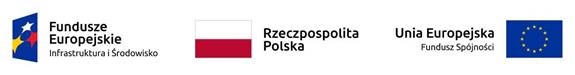 UMOWA

na świadczenie usługi serwisowej dla nowego źródła wytwarzania ciepła i energii elektrycznej w układzie wysokosprawnej kogeneracji gazowej o mocy do 20 MW wraz z niezbędną infrastrukturą techniczną – EC Słoneczna w ramach Słupskiego Klastra BioenergetycznegoSłupsk, …. 2019 r.SPIS TREŚCI1.	DEFINICJE. POSTANOWIENIA OGÓLNE	42.	PRZEDMIOT UMOWY	163.	ZOBOWIĄZANIA WYKONAWCY	194.	ZOBOWIĄZANIA ZAMAWIAJĄCEGO	305.	DATA WEJŚCIA W ŻYCIE OKRES SERWISU. OKRES OBOWIĄZYWANIA	316.	WYNAGRODZENIE I ZASADY ROZLICZEŃ	327.	WARUNKI WYKONYWANIA SERWISU	368.	GWARANCJA JAKOŚCI I RĘKOJMIA	419.	GWARANTOWANE PARAMETRY TECHNICZNE	4310.	KARY UMOWNE ORAZ PREMIA	4411.	ODPOWIEDZIALNOŚĆ	4612.	GWARANCJA NALEŻYTEGO WYKONANIA UMOWY	4813.	PODWYKONAWCY	5014.	WŁASNOŚĆ INTELEKTUALNA	5415.	WYMOGI ZAMAWIAJĄCEGO ODNOŚNIE BEZPIECZEŃSTWA I HIGIENY PRACY	5816.	UBEZPIECZENIA	6017.	SIŁA WYŻSZA	6218.	ROZWIĄZANIE UMOWY	6419.	POUFNOŚĆ INFORMACJI	6620.	ROZSTRZYGANIE SPORÓW	6721.	POSTANOWIENIA KOŃCOWE	68Umowa

na świadczenie usługi serwisowej 

dla nowego źródła wytwarzania ciepła i energii elektrycznej w układzie wysokosprawnej kogeneracji gazowej o mocy do 20 MW wraz z niezbędną infrastrukturą techniczną – EC Słoneczna w ramach Słupskiego Klastra Bioenergetycznegozawarta w Słupsku w dniu …… 2019 r. (dalej „Umowa”) pomiędzy:ENGIE EC Słupsk Sp. z o.o. z siedzibą w Słupsku, ul. Koszalińska 3D, 76-200 Słupsk, wpisanym do rejestru przedsiębiorców prowadzonego przez Sąd Rejonowy w Gdańsku, VIII Wydział Gospodarczy Krajowego Rejestru Sądowego pod nr KRS 0000094197, NIP 8390007728, REGON 770528220, zwaną dalej „Zamawiającym”, reprezentowaną przez:1.	………………………………	– ……………………………………….,2.	………………………………	– ………………………………………..a................................................... z siedzibą w ………………….., wpisanym do rejestru przedsiębiorców prowadzonego przez Sąd Rejonowy w …………., …. Wydział Gospodarczy Krajowego Rejestru Sądowego pod nr KRS ………., wysokość kapitału zakładowego …………..zł (wpłacony w całości), NIP ………., REGON …….., zwanym dalej „Wykonawcą”, reprezentowanym przez:1.	………………………………	– ……………………………………….,2.	………………………………	– ………………………………………..Zamawiający lub Wykonawca w dalszej części będą zwani osobno „Stroną”, a łącznie – „Stronami”. PREAMBUŁAZważywszy, że: Zamawiający zamierza wybudować i eksploatować na terenie nieruchomości w Słupsku, przy ul. Słonecznej, do której Zamawiający posiada prawo użytkowania wieczystego, nowe źródło wytwarzania ciepła i energii elektrycznej w układzie wysokosprawnej kogeneracji o mocy do 20 MW opalane paliwem gazowym wraz z niezbędną infrastrukturą techniczną (EC Słoneczna) w ramach „Słupskiego Klastra Bioenergetycznego”;Zamawiający zawarł w dniu 31 grudnia 2018 r. z Narodowym Funduszem Ochrony Środowiska i Gospodarki Wodnej umowę o dofinansowanie nr POIS.01.06.01-0015/18-00 Projektu „Rozbudowa systemu ciepłowniczego w Słupsku poprzez budowę wysokosprawnego źródła gazowego w kogeneracji o mocy do 20 MW w ramach „Słupskiego Klastra Bioenergetycznego” realizowanego przez ENGIE EC Słupsk Sp. z o.o. w Słupsku nr POIS.01.06.01-00-15/18 w ramach Działania 1.6 Promowanie wykorzystywania wysokosprawnej kogeneracji ciepła i energii elektrycznej w oparciu o zapotrzebowanie na ciepło użytkowe, Poddziałanie 1.6.1. Źródła wysokosprawnej kogeneracji, oś priorytetowa i Zmniejszenie emisyjności gospodarki Programu Operacyjnego Infrastruktura i Środowisko 2014 – 2020, Zamawiający przeprowadził postępowanie o udzielenie zamówienia pod nazwą: „Rozbudowa systemu ciepłowniczego w Słupsku poprzez budowę wysokosprawnego źródła gazowego w kogeneracji o mocy do 20 MW w ramach Słupskiego Klastra Bioenergetycznego” w formule generalnego wykonawstwa „zaprojektuj i wybuduj” prowadzonego w trybie i na zasadach określonych w Procedurze zawierania umów w ramach Programu Operacyjnego i Środowisko 2014 – 2020; OŚ Priorytetowa I – Zmniejszenie emisyjnego gospodarki; Działanie 1.6 – Promowanie wykorzystywania wysokosprawnej kogeneracji ciepła i energii elektrycznej w oparciu o zapotrzebowanie na ciepło użytkowe; Poddziałanie 1.6.1 Źródła wysokosprawnej kogeneracji, w wyniku przeprowadzonego przez Zamawiającego postępowania została wybrana oferta Wykonawcy na realizację zamówienia oraz na realizację usług serwisowania i utrzymaniem kluczowych elementów źródła wytwarzania ciepła i energii elektrycznej w optymalnym stanie technicznym, w szczególności umożliwiającym utrzymywanie wysokich parametrów techniczno-eksploatacyjnych jego elementów oraz ich wysokiej dyspozycyjności, zabezpieczeniem niezwłocznego dostępu do usług naprawczych w przypadku wystąpienia awarii,Wykonawca jest profesjonalnym podmiotem świadczącym usługi serwisowe źródła wytwarzania ciepła i energii elektrycznej wraz z infrastrukturą na poziomie zapewniającym najwyższy standard usług tego rodzaju dostępnych na rynku, świadczonych w celu utrzymania urządzeń objętych tymi usługami w optymalnym stanie technicznym umożliwiającym prawidłową, bezpieczną eksploatację urządzeń oraz utrzymywanie parametrów techniczno-eksploatacyjnych i dyspozycyjności na wysokim poziomie,wraz z zawarciem niniejszej umowy Wykonawca zawarł z Zamawiającym umowę na zaprojektowanie, dostawę oraz wybudowanie w formule generalnego wykonawstwa „zaprojektuj i wybuduj” źródła wytwarzania, o którym mowa powyżej,ZAMAWIAJĄCY I WYKONAWCA ZAWIERAJĄ NINIEJSZĄ UMOWĘ I POSTANAWIAJĄ, CO NASTĘPUJE:DEFINICJE. POSTANOWIENIA OGÓLNEDefinicjeNastępujące pojęcia użyte w Umowie lub jej załącznikach mają znaczenie poniżej określone, bez względu na pisownię wielką lub małą literą:Pojęcia pisane w Umowie wielką literą, a w niej niezdefiniowane, posiadają znaczenie nadane im w Umowie Budowy Elektrociepłowni.InterpretacjaW Umowie, oprócz sytuacji, w której kontekst wymaga inaczej:słowa określające jeden rodzaj, obejmują wszelkie rodzaje,słowa określające liczbę pojedynczą, obejmują również liczbę mnogą, a słowa określające liczbę mnogą obejmują również liczbę pojedynczą,postanowienia zawierające słowa „uzgodnić”, „uzgodniony”, „uzgodnienie”, jak również postanowienia zawierające słowa „powiadomienie”, „zezwolenie”, „zatwierdzenie”, „świadectwo”, „instrukcja”, „zgoda”, „ustalenie” wydawane przez jakąkolwiek osobę, wymagają dokumentu w formie pisemnej przez uprawnionego przez Stronę przedstawiciela Strony, chyba że Umowa wyraźnie wskazuje inne formy komunikacji, dokonywania czynności, jej potwierdzania przez Stronę.Terminy oznaczone w dniach, tygodniach, miesiącach i latach liczone będą zgodnie z zasadami określonymi w kodeksie cywilnym.Tytuły nagłówków nie będą brane pod uwagę przy interpretacji postanowień Umowy. Korespondencja W Umowie, oprócz sytuacji, w której kontekst wymaga inaczej:korespondencja pomiędzy Stronami wymaga formy pisemnej,wszelkie potwierdzenia, świadectwa, zgody, orzeczenia, powiadomienia, wnioski przesyłane pocztą elektroniczną, co do których ustalane, przyjmowane, potwierdzane, modyfikowane, poprawiane, zaniechane lub rozwiązane jest jakiekolwiek prawo, roszczenie, zobowiązanie Strony, zostanie potwierdzone przez Stronę przesyłającą w ciągu 5 (pięciu) Dni Roboczych od wysłania dokumentu pocztą elektroniczną poprzez wysłanie tego dokumentu kurierem lub listem poleconym, a każde takie potwierdzenie, świadectwo, zgoda, orzeczenie, powiadomienie, wniosek wysłane w sposób opisany powyżej będzie uznany za dostarczony w momencie otrzymania przez Stronę dokumentu pocztą elektroniczną w Dniu Roboczym w godzinach od 7.00 do 15.00 czasu środkowoeuropejskiego (CET). Dokumenty dostarczone poza tym przedziałem czasowym traktowane będą jako dostarczone w najbliższym Dniu Roboczym następującym po Dniu Roboczym, w którym zostały dostarczone.Każda Strona zobowiązana jest powiadomić drugą Stronę w formie pisemnej o zmianie swojego adresu pocztowego, numeru telefonu, adresu poczty elektronicznej przeznaczonych do przekazywania i odbierania korespondencji. w razie zaniechania powiadomienia, za skuteczne uznaje się doręczenie na adres, jaki ostatnio został wskazany przez Stronę.Wszelkie komunikaty, o których mowa w pkt 1.3.1, będą przekazywane na następujące adresy Stron: Adres Zamawiającego: (do uzupełnienia przed zawarciem Umowy)ENGIE EC Słupsk Sp. z o.o.
ul. Koszalińska 3D
76-200 Słupsk
Pan/Pani ………………….
tel.: ……………..
faks: ……………
e-mail: …………Adres Wykonawcy: (do uzupełnienia przed zawarciem Umowy)………………….
Pan/Pani ………………
tel.: …………….
faks: …………....
e-mail: …………Każda ze Stron uprawniona jest do zmiany danych określonych powyżej powiadamiając drugą Stronę w formie pisemnej z wyprzedzeniem 14 (czternastu) dni, a zmiana taka nie będzie wymagała zmiany Umowy.Prawo i językUmowa podlega prawu polskiemu. W sprawach nieuregulowanych w Umowie zastosowanie mają przepisy kodeksu cywilnego oraz innych powszechnie obowiązujących przepisów prawa.Językiem Umowy, w tym wszelkiej dokumentacji, korespondencji kierowanej na podstawie lub w związku z Umową, jest język polski.Struktura Umowy i integralność dokumentówIntegralną część Umowy stanowią następujące załączniki:Umowa wraz z jej Załącznikami określonymi na wstępie oraz ewentualnymi Zmianami, aneksami, jakie mogą zostać podpisane przez Strony w przyszłości jej i stanowiącymi jej integralną część stanowi całość.W przypadku niezgodności lub rozbieżności w postanowieniach zawartych w dokumentach, o których mowa poniżej, Strony są związane postanowieniami tego dokumentu, który znajduje się wyżej w hierarchii. Strony ustalają następującą hierarchię dokumentów: Umowa (treść niniejszego aktu Umowy);Załącznik 1 (Gwarantowane Parametry Techniczne);Załącznik 5 (PFU);Załącznik 3 (Harmonogram Rzeczowo-Finansowy);Załącznik 2 (Części Zamienne, w tym Awaryjny Pakiet Części Zamiennych, wraz z cennikiem);pozostałe Załączniki do Umowy, z zastrzeżeniem, że w razie wątpliwości co do interpretacji postanowień lub dokumentów, o których mowa powyżej, Wykonawca zasięgnie opinii Zamawiającego, który udzieli mu w tym zakresie wiążących wyjaśnień.W przypadku niezgodności lub rozbieżności w postanowieniach w dokumentach tworzących tę samą hierarchię, o której mowa w pkt 1.5.3, lub w tym samym dokumencie, obowiązujące będzie to postanowienie, którego przyjęcie będzie zapewniało prawidłową realizację Przedmiotu Umowy.W przypadku niezgodności lub rozbieżności pomiędzy informacją wynikającą z rysunku a informacją w tekście opisowym, obowiązuje informacja wynikająca z rysunku. PRZEDMIOT UMOWYNa mocy Umowy Zamawiający powierza, a Wykonawca zobowiązuje się przez Okres Serwisu wykonywać Serwis Urządzeń szczegółowo określony w Umowie w celu zapewnienia prawidłowego i nieprzerwanego działania Urządzeń i Elektrociepłowni, umożliwiającego w szczególności bezpieczną i bezkolizyjną ich eksploatację oraz zapewnienie osiągania i utrzymywania przez Urządzenia i Elektrociepłownię Gwarantowanych Parametrów Technicznych („Przedmiot Umowy”). W Okresie Serwisu I Serwisem objęte są następujące Urządzenia Elektrociepłowni:agregat kogeneracyjny, prądnice, system doprowadzenia i przygotowania paliwa gazowego, wymienniki ciepła, pompy, napędy, wentylatory, filtry, zbiorniki oleju, szafy sterownicze, układy automatyki, układ SCR lub inny układ oczyszczania spalin, armatura, zbiorniki akumulacyjne ciepła, instalacja odprowadzania spalin, instalacja wentylacji, stacja uzdatniania wody oraz odgazowania wraz ze zbiornikiem zrzutu wody zmiękczonej,transformatory i rozdzielnie prądu,agregat prądotwórczy potrzeb technologicznych,pozostałe elementy Elektrociepłowni wskazane w Ofercie oraz wymagane zgodnie z PFU,przy założeniu, że Zamawiający w Okresie Serwisu I prowadzi wyłącznie eksploatację Elektrociepłowni.W Okresie Serwisu II oraz Okresie Serwisu III Serwisem Objęte są następujące Urządzenia Elektrociepłowni:agregat kogeneracyjny, prądnice,przy założeniu, że w Okresie Serwisu II oraz Okresie Serwisu III Zamawiający prowadzi eksploatację Elektrociepłowni oraz wykonuje w zakresie tych Urządzeń następujące czynności:uzupełnienie i wymiana oleju,wymiana filtrów oleju,wymiana świec zapłonowych,uzupełnienie i wymiana płynu chłodniczego,wymiana filtra powietrza,wymiana filtra gazu,wymiana czujników ciśnienia i temperatury,wymiana tłumików drgań,wymiana termopary,czyszczenie wymienników ciepła,czyszczenie chłodnic wentylatorowych.Szczegółową specyfikację Urządzeń określa Oferta oraz PFU.Punkty graniczne pomiędzy Urządzeniami objętymi Umową a elementami będącymi poza zakresem obowiązków Wykonawcy stanowią:zawory odcinające za stacją pomiarową gazu ziemnego,główne zawory odcinające źródło od sieci ciepłowniczej,zaciski wyjściowe wyłączników energetycznych na granicy z operatorem sieci dystrybucyjnej.W ramach Przedmiotu Umowy Wykonawca wykona Serwis w formule „pod klucz”, tj. wykona wszelkie Usługi, Dostawy, Roboty Budowlane i inne czynności, których konieczność wykonania dla zapewnienia realizacji celu Umowy wynika w sposób bezpośredni lub pośredni z opisu Urządzeń, Dokumentacji Technicznej i postanowień Umowy, jak również charakteru Serwisu, nawet jeżeli takie Usługi, Dostawy, Roboty Budowlane lub czynności nie zostały wprost wskazane w Umowie, chyba że Usługi, Dostawy, Roboty Budowlane lub czynności zostały wyraźnie wyłączone na mocy postanowień Umowy. Wykonawca oświadcza, że:zapoznał się z Przedmiotem Umowy oraz z Dokumentacją Techniczną, która została mu przekazana przez Zamawiającego przed Datą Wejścia w Życie oraz, że nie stwierdził na podstawie Dokumentacji Technicznej żadnych przeszkód dla należytego wykonania Umowy oraz nie wnosi do Dokumentacji Technicznej żadnych zastrzeżeń. Wykonawca nie może powoływać się na okoliczności wynikające z Dokumentacji Technicznej, w tym jej wady, w celu wyłączenia lub ograniczenia swoich zobowiązań wynikających z Umowy;dysponuje pełną i wyczerpującą wiedzą na temat Urządzeń oraz zakresu Serwisu w celu należytego wykonania Umowy i realizacji Przedmiotu Umowy oraz jej celu, w tym wiedzę odnośnie Miejsca Realizacji Serwisu;posiada niezbędne autoryzacje, pozwolenia, licencje i zgody producenta silników gazowych zamontowanych w Elektrociepłowni do świadczenia Serwisu Urządzeń oraz ich remontu.Strony potwierdzają i zapewniają, że podczas eksploatacji Urządzeń i wykonywania Umowy:liczba godzin eksploatacji Urządzeń i Elektrociepłowni w każdym Roku Serwisowym zależy od wyłącznej i jednostronnej decyzji Zamawiającego;liczba uruchomień i odstawień Urządzeń i Elektrociepłowni w każdym Roku Serwisowym zależy od wyłącznej i jednostronnej decyzji Zamawiającego,a powyższe nie ma wpływu na zakres Gwarancji Jakości wynikający z niniejszej Umowy oraz inne zobowiązania Wykonawcy na mocy Umowy.W przypadku Awarii lub Wady związanej z Urządzeniami w Okresie Serwisu I stanowiącej Usterkę (w znaczeniu nadanym Umową Budowy Elektrociepłowni) Zamawiający uprawniony jest, ale nie zobowiązany, do wykonywania praw przysługujących mu na mocy Umowy Budowy Elektrociepłowni w związku z udzieloną zamawiającemu Gwarancją Jakości z Umowy Budowy Elektrociepłowni, a Wykonawca zobowiązany jest do usunięcia Awarii lub Wady stanowiącej Usterkę (w znaczeniu nadanym Umową Budowy Elektrociepłowni) zgodnie z postanowieniami Umowy Budowy Elektrociepłowni. W przypadku usunięcia Awarii lub Wady stanowiącej Usterkę (w znaczeniu nadanym Umową Budowy Elektrociepłowni) zgodnie z Umową Budowy Elektrociepłowni Wykonawcy nie należy się jakiekolwiek Wynagrodzenie z tytułu wykonywanych Prac Nieplanowanych.Wykonawca nie może żądać żadnych ograniczeń lub zwolnienia z zobowiązań wynikających z Umowy ze względu na jakąkolwiek Awarię lub Wadę spowodowaną przez niewłaściwe wykonanie Umowy Budowy Elektrociepłowni, w tym Usterkę w rozumieniu Umowy Budowy Elektrociepłowni, w tym zobowiązań wynikających z Gwarancji Jakości z Umowy Budowy Elektrociepłowni. ZOBOWIĄZANIA WYKONAWCY Ogólne zobowiązania Wykonawcy w ramach Serwisu W ramach Serwisu Wykonawca zobowiązuje się do wykonania w szczególności następujących świadczeń:wykonywania Prac Planowanych, w tym Remontów, zgodnie z Harmonogramem Rzeczowo-Finansowym wraz z zapewnieniem Materiałów niezbędnych dla wykonania Prac Planowanych na warunkach określonych w pkt 3.2 oraz przeprowadzeniem wszelkich czynności wchodzących w skład Serwisu wykonywanego w formule „pod klucz”, włącznie z czynnościami związanymi z wymianą świec oraz systematycznym czyszczeniem wymienników ciepła (z wyjątkiem Okresu Serwisu II oraz Okresu Serwisu III, w których zakres Serwisu jest ograniczony zgodnie z pkt 2.3);wykonywania Prac Nieplanowanych w celu usunięcia Awarii wraz z zapewnieniem Materiałów niezbędnych do wykonania Prac Nieplanowanych zgodnie z pkt 3.3;zapewnienia i Dostaw Części Zamiennych niezbędnych do realizacji Serwisu, w tym Dostaw i utrzymywania Awaryjnego Pakietu Części Zamiennych, zgodnie z pkt 3.4;świadczenia pozostałych Dostaw, Usług lub Robót Budowlanych określonych w Umowie, w tym dostarczenie Zamawiającemu rozwiązań wszelkich problemów pojawiających się w Urządzeniach oraz wsparcia technicznego zgodnie z dobrą praktyką inżynierską i zasadami eksploatacji powszechnie przyjętymi w branży energetycznej;przeprowadzenia – w terminie 14 (czternastu) dni od Daty Rozpoczęcia Serwisu – szkolenia dla służb technicznych Zamawiającego z zakresu Konserwacji i bieżącej eksploatacji Elektrociepłowni oraz naprawy prostych Awarii, które mogą być usuwane przez Zamawiającego zgodnie z warunkami określonymi w pkt 3.3.15;wykonywania Prac Dodatkowych zgodnie z odrębnymi uzgodnieniami Stron zgodnie z pkt 3.5. Wykonawca zobowiązuje się wykonywać Serwis:zgodnie z postanowieniami Umowy,ze szczególną starannością uwzględniającą profesjonalny charakter działalności Wykonawcy jako staranny i odpowiedzialny serwisant wykonujący serwis w formule „pod klucz”,zgodnie z dobrą praktyką inżynierską, najnowszą wiedzą i know-how w zakresie dotyczącym technologii wykonania i eksploatacji Urządzeń oraz realizacji Serwisu,zgodnie z Dokumentacją Techniczną dotyczącą Urządzeń,zgodnie z warunkami autoryzacji, pozwoleń, licencji i zgód producenta silników gazowych zamontowanych w Elektrociepłowni, zgodnie z powszechnie obowiązującymi przepisami prawa,zgodnie z ogólnie stosowanymi standardami i normami mającymi zastosowanie lub stosowanymi dla urządzeń podobnych, jak Urządzenia,zgodnie z obowiązującymi u Zamawiającego: Instrukcją ZSZ IB-01-08 stanowiącą Załącznik 8 (Instrukcja ZSZ IB-01-08), Polityką Bezpieczeństwa Informacji stanowiącą Załącznik 9 (Polityka Bezpieczeństwa Informacji), OHSAS 18001, zasadami jakości grupy ENGIE, w tym instrukcją dla wykonawców (dostawców usług i materiałów) oraz ich podwykonawców wykonujących prace i świadczących usługi w budynkach i obiektach ENGIE EC Słupsk oraz innymi wymaganiami jakości i bezpieczeństwa grupy ENGIE,zgodnie z wymaganiami Zamawiającego przekazanymi Wykonawcy, dostarczając Zamawiającemu rozwiązań wszelkich problemów pojawiających się w Urządzeniach i wsparcia technicznego zgodnie z dobrą praktyką inżynierską i zasadami eksploatacji powszechnie przyjętymi w branży energetycznej i ciepłowniczej.W ramach Prac Planowanych i Prac Nieplanowanych Wykonawca w szczególności:wykona wszelkie świadczenia, w tym Dostawy, Usługi, Roboty Budowlane i inne czynności, które będą niezbędne dla realizacji celu Umowy, tj. w szczególności: określenie zakresu Usług, Dostaw, Robót Budowlanych i innych czynności w ramach Serwisu, organizację stanowisk pracy, przeprowadzenie stosownych czynności, w tym otwarcia i zamknięcia Urządzeń w celu zapewnienia dostępu, ponowny rozruch Urządzeń (jeżeli konieczny ze względu na prowadzenie Serwisu), kalibracja Urządzeń (jeżeli wymagana) oraz usunięcie stanowisk pracy niezwłocznie po zakończeniu realizacji Serwisu,zapewni wszelkie narzędzia niezbędne do wykonania Serwisu,zapewni Dostawy wszystkich Materiałów, Części Zamiennych niezbędnych do kompleksowej realizacji Serwisu, spełniających najwyższe wymagania jakościowe, niezbędnych do zapewnienia właściwej i nieprzerwanej eksploatacji Urządzeń,będzie dokonywał Konserwacji Urządzeń zgodnie z wymaganiami DTR,wykona wszelkie inne czynności, jakie okażą się być niezbędne lub zasadne w celu zapewnienia Serwisu Urządzeń, nawet jeżeli nie zostały wprost określone w Umowie, a służą realizacji celu, o którym mowa w pkt 2.1.Wykonawca zobowiązuje się zapewnić wykonanie Umowy wyłącznie przez doświadczony personel posiadający odpowiednie, wymagane prawem kwalifikacje oraz doświadczenie, posiadających odpowiednie szkolenia BHP i bezpieczeństwa przeciwpożarowego oraz badania lekarskie zgodnie z powszechnie obowiązującymi przepisami. Wykonawca jest odpowiedzialny za należyte wykonywanie Umowy, w szczególności za terminową, zgodną z postanowieniami Umowy realizację Serwisu, z zachowaniem poziomu właściwego dla podmiotu profesjonalnie zajmującego się działalnością stanowiącą Przedmiot Umowy.Wykonawca ponosi wszelkie koszty związane z dostosowaniem istniejącej w chwili realizacji Serwisu infrastruktury Elektrociepłowni do wykonania Serwisu, w szczególności demontażem i ponownym montażem tych elementów infrastruktury, które uniemożliwiają pełnego zakresu Serwisu.Wykonawca ponosi koszty wymaganego Sprzętu, w tym urządzeń dźwigowych, podnośników, samochodów osobowych i ciężarowych, urządzeń pomiarowych i innego specjalistycznego wyposażenia, niezbędnych do realizacji Serwisu.W celu należytego zarządzania realizacją Umowy, w ramach własnej organizacji, nie później niż w Dacie Rozpoczęcia Serwisu, Wykonawca wyznaczy spośród swojego personelu jedną osobę, która będzie pełnić funkcję kierownika realizacji Przedmiotu Umowy przez Okres Serwisu („Kierownik Realizacji Umowy”). Kierownik Realizacji Umowy będzie znał biegle język polski. Zadaniem Kierownika Realizacji Umowy jest koordynacja wszelkich działań związanych z realizacją Umowy i merytoryczna opieka nad Urządzeniami. Kierownik Realizacji Umowy będzie osobą odpowiedzialną za kontakty z Zamawiającym i upoważnioną do działania w imieniu Wykonawcy w sprawach związanych z wykonywaniem Umowy, jednakże bez prawa Zmiany Umowy. W terminie, o którym mowa powyżej Wykonawca przekaże Zamawiającemu w formie pisemnej dane kontaktowe Kierownika Realizacji Umowy.Zakres obowiązków Kierownika Realizacji Umowy obejmuje w szczególności:utrzymywanie stałych kontaktów z Zamawiającym w kwestiach związanych z wykonywaniem Umowy,planowanie i koordynowanie wykonania Serwisu wraz z Zamawiającym,planowanie w porozumieniu z Zamawiającym w zakresie użycia Części Zamiennych z magazynu Zamawiającego oraz w zakresie uzupełniania wykorzystanych Części Zamiennych,przedkładanie raportów i protokołów wymaganych Umową,zarządzanie posiadanymi przez Wykonawcę kopiami Dokumentacji Technicznej, znajomość tej dokumentacji oraz znajomość wytycznych technicznych, a także wszelkich zmian w tych dokumentach, a jeżeli będzie to niezbędne, koordynacja wprowadzania zmian w Dokumentacji Technicznej w uzgodnieniu z Zamawiającym.Osoba sprawująca funkcję Kierownika Realizacji Umowy może być zmieniana w Okresie Serwisu, co zostanie zakomunikowane Zamawiającemu w formie pisemnej z wyprzedzeniem co najmniej 10 (dziesięciu) Dni Roboczych, z zastrzeżeniem, że Wykonawca w każdym czasie w Okresie Serwisu zapewni sprawowanie powyższej funkcji przez wskazaną osobę ze swojego personelu. W sytuacji, gdy w ocenie Zamawiającego Kierownik Realizacji Umowy w sposób niewłaściwy wykonuje swoje obowiązki, Zamawiający zwróci się do Wykonawcy o zmianę Kierownika Realizacji Umowy, a Wykonawca dokona zmian w przeciągu 60 (sześćdziesięciu) dni od otrzymania pisma od Zamawiającego. Wykonawca jest zobowiązany do zapewnienia dostępności Kierownika Realizacji Umowy w czasie każdej Pracy Planowanej.Najpóźniej na 3 (trzy) miesiące przed planowanym terminem rozpoczęcia Remontu Kierownik Realizacji Umowy zorganizuje spotkanie przedprzestojowe w celu uzgodnienia z Zamawiającym co najmniej:przewidywanego terminu rozpoczęcia i planowanego czasu trwania przestoju Urządzeń,zakresu Prac Planowanych w ramach Remontu,wykazu podmiotów świadczących Usługi specjalistyczne niezbędne do wykonania Remontu,Materiałów, w tym Części Zamiennych, i Sprzętu niezbędnych do wykonania Remontu.W odniesieniu do każdych wykonanych Prac Nieplanowanych, Kierownik Realizacji Umowy niezwłocznie, zgodnie z odpowiednim Czasem Reakcji, poinformuje Zamawiającego co najmniej o:przewidywanym czasie trwania przestoju Urządzeń,przewidywanym zakresie Prac Nieplanowanych,wykazie podmiotów świadczących Usługi specjalistyczne niezbędne do wykonania danych Prac Nieplanowanych.O ile Strony nie ustalą innego terminu, przed upływem 14 (czternastu) dni od daty podpisania Protokołu Odbioru po zakończeniu każdej Pracy Planowanej i każdych wykonanych Prac Nieplanowanych, Wykonawca jest obowiązany przekazać Zamawiającemu raport dokumentujący:Serwis wykonany w ramach danej Pracy Planowanej lub danych Prac Nieplanowanych,wymienione lub naprawione Części Zamienne lub elementy Urządzeń oraz inne wykorzystane Materiały,zalecenia dotyczące zakresu i terminu ewentualnych Prac Dodatkowych, wyliczenie liczby godzin przestoju Urządzeń w związku z daną Pracą Planowaną lub Pracami Nieplanowanymi,wraz z Dokumentacją Techniczną opracowaną lub uzyskaną przez Wykonawcę w związku z wykonanym Serwisem.Wykonawca zobowiązuje się do sporządzenia wykazu Materiałów niezbędnych do każdej Pracy Planowanej i do zapewnienia tych Materiałów w ramach wykonania danej Pracy Planowanej.Wykonawca zobowiązuje się, że Materiały użyte do Prac będą:fabrycznie nowe oryginalne (pochodzące od producenta urządzeń – Strony wyłączają możliwość stosowania zamienników),stanowiące aktualne i najnowsze modele (chyba że Umowa stanowi inaczej),zgodne z przepisami prawa i polskimi normami technicznymi,bezpieczne w użytkowaniu.Wykonawca będzie informował Zamawiającego na bieżąco o możliwościach modernizacji Urządzeń w celu polepszenia ich funkcjonalności, parametrów pracy lub ich dyspozycyjności.Wykonawca będzie nadzorował i ponosił pełną odpowiedzialność za uruchomienia, ruch próbny oraz przekazywanie Urządzeń do eksploatacji po zakończeniu Serwisu, wymagających wyłączenia UrządzeńW ramach Serwisu Wykonawca będzie na własny koszt wykonywał badania oleju silnikowego oraz badania płynu chłodniczego zgodnie z wymaganiami DTR oraz dokonywał wymiany Materiałów Szybkozużywających niezbędnych do wykonania Serwisu, z zastrzeżeniem pkt 2.3.Wykonawca zobowiązuje się utrzymać gotowość do telefonicznego kontaktu w języku polskim przez 24 (dwadzieścia cztery) godziny na dobę 7 (siedem) dni w tygodniu w całym Okresie Serwisu. Wykonawca odpowiada za opóźnienie wynikające z braku podjęcia przez przedstawicieli Wykonawcy zgłoszeń dokonywanych przez Zamawiającego. Wykonawca zobowiązuje się usuwać na bieżąco z terenu Elektrociepłowni niepotrzebne, niewykorzystane Materiały, Sprzęt oraz odpady powstałe w związku z wykonywaniem Serwisu. Wykonawca zobowiązuje się utrzymywać Miejsce Realizacji Serwisu oraz zaplecza w stanie uporządkowanym, spełniającym normy wymagane polskimi przepisami BHP i przepisami przeciwpożarowymi, jak również spełniającym wymagania przepisów dotyczących ochrony środowiska oraz przepisów i wymogów Zamawiającego, o których mowa w pkt 3.1.2 (h). Wykonawca opracuje i uzgodni z Zamawiającym:BIOZ, plan zachowania jakości,w terminie … (do uzupełnienia przed zawarciem Umowy). W terminie 5 (pięciu) Dni Roboczych od Daty Rozpoczęcia Serwisu Wykonawca przedstawi Zamawiającemu w formie pisemnej opis organizacji służb serwisowych Wykonawcy i logistyki Dostaw Części Zamiennych oraz określający rodzaje prostych Awarii, które będą mogły być usuwane przez Zamawiającego zgodnie z pkt. 3.3.15 po przeprowadzeniu przez Wykonawcę szkoleń, o których mowa w pkt 3.1.1.5. Wykonawca będzie prowadzić ewidencję przywożonego na teren Elektrociepłowni Sprzętu i Materiałów. Powyższa ewidencja powinna być potwierdzona przez Przedstawiciela Zamawiającego.Zamawiający może uczestniczyć w wykonywanym przez Wykonawcę Serwisie na terenie Elektrociepłowni jako obserwator.Wykonawca zobowiązuje się przekazywać Zamawiającemu sprawozdania i raportów zgodnie z wymaganiami Zamawiającego oraz Instytucji Wdrażającej, w tym m.in. przekazywanie w wymaganych terminach dokumentów niezbędnych do spełnienia przez Zamawiającego warunków określonych w Umowie z Instytucją Wdrażającą. Prace PlanowaneSzczegółowy zakres Prac Planowanych w Okresie Serwisu w podziale na Okres Serwisu I, Okres Serwisu II oraz Okres Serwisu III i poszczególne Okresy Rozliczeniowe określa Harmonogram Rzeczowo-Finansowy zawarty w Załączniku 3 (Harmonogram Rzeczowo-Finansowy), przy czym w ramach Zadań Planowanych wymagane jest przeprowadzenie:Remontu Urządzeń podlegających Serwisowi w Okresie Serwisu I, o których mowa w pkt 2.2, po zakończeniu każdego Okresu Rozliczeniowego w Okresie Serwisu I,Remontu Urządzeń podlegających Serwisowi w Okresie Serwisu II oraz Okresie Serwisu III, o których mowa w pkt 2.3, po zakończeniu każdego Okresu Rozliczeniowego w Okresie Serwisu II oraz Okresie Serwisu III;Remontu Kapitalnego zgodnie z wymaganiami producenta silników kogeneracyjnych określonymi w Dokumentacji Technicznej, jednakże nie później niż w 9 (dziewiątym) roku Okresu Serwisu.Wykonanie Prac Planowanych w zakresie i zgodnie z Harmonogramem Rzeczowo-Finansowym wymaga potwierdzenia przez Strony.Przewidywane terminy rozpoczęcia poszczególnych Prac Planowanych określa Harmonogram Rzeczowo-Finansowy.Szczegółowy termin rozpoczęcia poszczególnych Remontów zostanie uzgodniony przez Strony najpóźniej w terminie 6 (sześciu) miesięcy przed datą rozpoczęcia danego Remontu. Szczegółowe terminy rozpoczęcia poszczególnych pozostałych Prac Planowanych zostaną przez Strony uzgodnione najpóźniej w terminie 30 (trzydziestu) dni przed datą rozpoczęcia danej Pracy Planowanej.Zamawiający uprawniony jest do jednostronnej zmiany uzgodnionego terminu rozpoczęcia Pracy Planowanej, w tym z przyczyn technologicznych lub produkcyjnych, pod warunkiem poinformowania Wykonawcy w formie pisemnej o zmianie terminu rozpoczęcia Zadania Planowanego i wskazaniem nowego terminu rozpoczęcia Pracy Planowanej. W przypadku zmiany przez Zamawiającego terminu rozpoczęcia Pracy Planowanej, uzgodniony przez Strony termin zakończenia tej Pracy Planowanej zostanie zmieniony odpowiednio do przesuniętego terminu rozpoczęcia Pracy Planowanej. Zmiana terminu zgodnie z niniejszym punktem nie stanowi Zmiany i nie wymaga zgody Wykonawcy.W przypadku zmiany terminu rozpoczęcia i zakończenia Pracy Planowanej, o której mowa w pkt 3.2.5 z przyczyn leżących po stronie Wykonawcy lub z powodu Siły Wyższej mającej wpływ na Wykonawcę, wszelkie koszty związane ze zmianą terminu rozpoczęcia lub zakończenia Pracy Planowanej obciążają Wykonawcę, a taka Praca Planowana nie zostanie w żadnym przypadku uznana za Prace Dodatkowe.Wykonawca zobowiązany jest poinformować Zamawiającego w formie pisemnej o terminie rozpoczęcia Prac Planowanych w Miejscu Realizacji Serwisu z wyprzedzeniem co najmniej 3 (trzech) Dni Roboczych.Dla celów obliczania wskaźnika Dyspozycyjności, o którym mowa w pkt 9.1.6, za moment rozpoczęcia Remontu uznaje się moment odłączenia Elektrociepłowni od sieci ciepłowniczej oraz elektroenergetycznej, w zależności od tego, które odłączenie będzie wcześniejsze („Moment Rozpoczęcia Remontu”). Za moment zakończenia Remontu, pod warunkiem spełnienia warunków określonych w pkt 3.2.9, uznaje się moment synchronizacji Elektrociepłowni z siecią ciepłowniczą oraz siecią elektroenergetyczną, w zależności od tego, która synchronizacja będzie późniejsza („Moment Zakończenia Remontu”).Warunkiem dokonania odbioru Remontu i podpisania przez Zamawiającego Protokołu Odbioru będzie:wykonanie całości Prac Planowanych dla tego Remontu,przeprowadzenie ruchu próbnego po Remoncie w warunkach obciążeń określonych przez Zamawiającego, przy czym ruch próbny po Remoncie będzie uznany za zakończony z wynikiem pozytywnym, jeżeli potwierdzi, że Urządzenia pracują w sposób bezpieczny, ciągły, niezawodny, bez Awarii, a Elektrociepłownia osiąga parametry eksploatacyjne poszczególnych Urządzeń określone Dokumentacji Technicznej, w tym DTR, oraz przeprowadzenie pomiarów gwarancyjnych, z wynikiem pozytywnym, tj. potwierdzających osiągnięcie Gwarantowanych Parametrów Technicznych (z wyjątkiem Gwarantowanego Wskaźnika Dyspozycyjności), co zostanie potwierdzone raportem z pomiarów gwarancyjnych. Pomiary gwarancyjne, o których mowa powyżej zostaną przeprowadzone zgodnie z procedurami uzgodnionymi pomiędzy Stronami przed rozpoczęciem Remontu.Z tytułu realizacji Prac Planowanych Zamawiający zapłaci Wykonawcy Wynagrodzenie za Prace Planowane określone zgodnie z pkt 6.2.Do odbioru Prac Planowanych stosuje się postanowienia pkt 6.5 Umowy.Prace NieplanowanePrace Nieplanowane wykonywane będą przez Wykonawcę w celu usunięcia Wady, w tym Awarii, niezależnie od przyczyny jej wystąpienia. Prace Nieplanowane powinny być przeprowadzone w taki sposób, aby uniknąć lub ograniczyć do minimum wszelkie okresy przestoju Urządzeń, w razie konieczności – w trybie wielozmianowym 24 (dwadzieścia cztery) godziny na dobę przez 7 (siedem) dni w tygodniu, przy zastrzeżeniu powszechnie obowiązujących przepisów prawa pracy.Zamawiający będzie zawiadamiał Wykonawcę o każdej Awarii telefonicznie niezwłocznie po jej wykryciu („Zawiadomienie o Awarii”), a następnie Zawiadomienie o Awarii zostanie przez Zamawiającego potwierdzone niezwłocznie pocztą elektroniczną lub pisemnie (przesyłka pocztowa lub kurierska). Dane kontaktowe do przekazywania Zawiadomienia o Awarii:(do uzupełnienia przed zawarciem umowy)tel. ………………………..e-mail ……………………faks ……………………..Zawiadomienie o Awarii będzie zawierało opis Awarii oraz, o ile będzie miało to zastosowanie, wskazanie czasu zatrzymania Urządzenia (lub czasu, kiedy została rozpoczęta procedura awaryjnego zatrzymania Urządzenia).Wykonawca niezwłocznie potwierdzi fakt przyjęcia Zawiadomienia o Awarii. W potwierdzeniu muszą znajdować się następujące informacje: data, godzina, imię i nazwisko osoby przyjmującej Zawiadomienie o Awarii.W przypadku wystąpienia Awarii Wykonawca przystąpi do usunięcia Awarii oraz rozpocznie Serwis w Miejscu Realizacji Serwisu w celu usunięcia Awarii:dla Awarii nie wymagających przyjazdu do Elektrociepłowni (serwis online) – 1 (jedna) godzina od Zawiadomienia o Awarii,dla Awarii związanych z koniecznością przyjazdu do Elektrociepłowni (miejsca zainstalowania Urządzenia) – 8 (osiem) godzin od Zawiadomienia o Awarii.(„Czas Reakcji”).Wykonawca zobowiązuje się usunąć każdą Awarię w najkrótszym, technicznie uzasadnionym terminie, uzgodnionym przez Strony przed upływem Czasu Reakcji, a w razie nieuzgodnienia terminu zgodnie z postanowieniem powyższym – w terminie uzasadnionym technicznie i eksploatacyjnie przez Zamawiającego. W żadnym przypadku termin usunięcia Awarii nie może być dłuższy niż:dla Awarii nie wymagającej wymiany Części Zamiennej lub Awarii nie związanych z koniecznością przyjazdu do Elektrociepłowni (miejsca zainstalowania Urządzenia) – 24 (dwadzieścia cztery) godziny,dla pozostałych Awarii – 72 (siedemdziesiąt dwie) godziny.Termin usunięcia Awarii i zakończenia Prac Nieplanowanych oraz przestoju Urządzenia wymagają zatwierdzenia przez Zamawiającego w formie pisemnej. Jeżeli Zamawiający uzna, że termin usunięcia Awarii zaproponowany przez Wykonawcę jest zbyt długi z uwagi na okoliczności lub charakter Awarii, wówczas Zamawiający wyznaczy Wykonawcy termin uzasadniony technicznie i eksploatacyjnie, a termin ten będzie wiążący dla Wykonawcy.Niezwłocznie po uzgodnieniu lub wyznaczeniu terminu usunięcia Awarii zgodnie z pkt 3.3.6 lub pkt 3.3.7, Strony uzgodnią szczegółowy harmonogram Prac Nieplanowanych, ich zakres, ewentualne szczególne warunki dotyczące niezbędnych czynności w ramach Serwisu (w tym ewentualnych Prac Dodatkowych) oraz dokonają wstępnego oszacowania planowanych kosztów związanych z usunięciem Awarii. Zamawiający zweryfikuje wskazany przez Wykonawcę zakres Prac Nieplanowanych oraz Serwisu na podstawie przedstawionych przez Wykonawcę dokumentów potwierdzających konieczność wykonania Prac Nieplanowanych lub Serwisu. Czynności związane z oszacowaniem, o którym mowa powyżej, nie mogą mieć wpływu na wykonanie Prac Nieplanowanych przez Wykonawcę.Zamawiający udostępnieni Wykonawcy Urządzenia w celu wykonania Prac Nieplanowanych zgodnie ze szczegółowym harmonogramem uzgodnionym zgodnie z pkt 3.3.8.W ramach Prac Nieplanowanych, Wykonawca usunie Awarie poprzez naprawę lub wymianę Urządzeń lub ich wadliwych elementów, lub ponowne wykonanie wadliwie zrealizowanego Serwisu.Jeżeli Prace Nieplanowane będą wykonywane jednocześnie z Pracą Planowaną, to czynności konieczne dla wykonania danej Pracy Planowanej (np. otwarcie i zamknięcie Urządzenia) nie będą zaliczane do zakresu Prac Nieplanowanych.W przypadku, gdy:Wykonawca nie zgadza się z terminem usunięcia Awarii określonym zgodnie z pkt 3.3.6 lub pkt 3.3.7,Wykonawca nie usunie Awarii w terminie ustalonym zgodnie z pkt 3.3.6 lub pkt 3.3.7,Zamawiający uprawniony jest do zastępczego usunięcia Awarii lub przeprowadzenia Prac Nieplanowanych we własnym zakresie lub powierzenia jej usunięcia osobie trzeciej na koszt i ryzyko Wykonawcy. W takim przypadku Wykonawca zobowiązany jest do zwrotu Zamawiającemu kosztów zastępczego usunięcia Awarii lub przeprowadzenia Prac Nieplanowanych. Zastępcze usunięcie Awarii lub przeprowadzenie Prac Nieplanowanych pozostaną bez wpływu na odpowiedzialność Wykonawcy na mocy Umowy.Na potrzeby zapewnienia niezwłocznego przekazywania Zawiadomień o Awarii Wykonawca zobowiązuje się utrzymywać w całym Okresie Serwisu linię telefoniczną oraz adres poczty elektronicznej obsługiwane 24 (dwadzieścia cztery) godziny na dobę przez 7 (siedem) dni w tygodniu, nie wyłączając dni ustawowo wolnych od pracy. Komunikacja odbywała się będzie w języku polskim.Strony ustalają, że ewentualna rozbieżność zdań dotyczących kwalifikacji Prac jako Prac Nieplanowanych czy Prac Dodatkowych nie zwalnia Wykonawcy z obowiązku usunięcia Awarii zgodnie z niniejszym pkt 3.3. W uzasadnionych przypadkach, jeżeli usunięcie Awarii przez Zamawiającego może skrócić czas usunięcia Awarii, a Zamawiający został przeszkolony przez Wykonawcę w zakresie usunięcia tego typu Awarii, Zamawiający, na polecenie Wykonawcy oraz jego wyłączne ryzyko, może podjąć się usunięcia Awarii. Polecenie Wykonawcy zostanie przekazane Zamawiającemu pocztą elektroniczną. W celu uniknięcia wątpliwości Strony potwierdzają, że podjęcie się przez Zamawiającego usunięcia Awarii nie spowoduje utraty Gwarancji Jakości na gruncie Umowy, jak również Gwarancji Jakości z Umowy Budowy Elektrociepłowni. Zamawiający może odmówić podjęcia się usunięcia Awarii bez jakiegokolwiek uzasadnienia. Odmowa zostanie przekazana Wykonawczy na pocztą elektroniczną. W przypadku odmowy przez Zamawiającego usunięcia Awarii Wykonawca zobowiązany jest do usunięcia Awarii zgodnie z procedurą oraz w terminach określonych w niniejszym pkt 3.3. W przypadku usunięcia Awarii przez Zamawiającego zgodnie z niniejszym postanowieniem Wykonawcy nie należy się jakiekolwiek Wynagrodzenie.Z zastrzeżeniem pkt 3.3.15, z tytułu Prac Nieplanowanych Wykonawcy przysługuje Wynagrodzenie za Prace Dodatkowe zgodnie z pkt 6.3. Do odbioru Prac Nieplanowanych stosuje się postanowienia pkt 6.5 Umowy.Zapewnienie i Dostawa Części Zamiennych, w tym Awaryjnego Pakietu Części Zamiennych, oraz Materiałów SzybkozużywającychWykonawca zobowiązany jest do Dostawy Awaryjnego Pakietu Części Zamiennych najpóźniej w terminie 7 (siedmiu) dni od Daty Rozpoczęcia Serwisu oraz utrzymywania Awaryjnego Pakietu Części Zamiennych przez Okres Serwisu.W Okresie Serwisu I Wykonawca zobowiązany jest do zapewnienia Dostawy Części Zamiennych oraz Materiałów Szybkozużywających dla Urządzeń podlegających Serwisowi w Okresie Serwisu I, o których mowa w pkt 2.2 w ramach wykonywanych Prac Planowanych, Prac Nieplanowanych lub Prac Dodatkowych.W Okresie Serwisu II oraz Okresie Serwisu III Wykonawca zobowiązany jest do zapewnienia Dostawy Części Zamiennych oraz Materiałów Szybkozużywających dla Urządzeń podlegających Serwisowi w Okresie Serwisu II oraz Okresie Serwisu III, o których mowa w pkt 2.3 w ramach wykonywanych Prac Planowanych, Prac Nieplanowanych lub Prac Dodatkowych. Awaryjny Pakiet Części Zamiennych będzie przechowywany przez Wykonawcę w odpowiednich warunkach określonych w Dokumentacji Technicznej dla danych Urządzeń, w wydzielonym, dedykowanym pomieszczeniu magazynowym udostępnionym przez Zamawiającego na terenie Elektrociepłowni. Wykonawca zobowiązany jest zapewnić, aby magazyn udostępniony przez Zamawiającego spełniał warunki magazynowania określone dla tych Urządzeń. Wykonawca nie może domagać się wyłączenia Gwarancji Jakości z tego powodu, że udostępniony przez Zamawiającego magazyn nie spełnia warunków określonych dla danego Urządzenia określonych w Dokumentacji Technicznej.Wykonawca będzie uzupełniał pobrane dla potrzeb realizacji Serwisu elementy Awaryjnego Pakietu Części Zamiennych w terminie 94 (dziewięćdziesięciu czterech) godzin od daty pobrania elementów z magazynu, aby Awaryjny Pakiet Części Zamiennych był zawsze kompletny zgodnie z pierwotnym wykazem elementów Awaryjnego Pakietu Części Zamiennych określonym w pkt … (do uzupełnienia przed zawarciem Umowy) Załącznika 2 (Części Zamienne, w tym Awaryjny Pakiet Części Zamiennych, wraz z cennikiem). O ile Strony nie uzgodnią inaczej, w przypadku pobrania z magazynu elementu Awaryjnego Pakietu Części Zamiennych, który nie był używany, Wykonawca dostarczy Zamawiającemu taki sam, nieużywany element, a w przypadku elementu Awaryjnego Pakietu Części Zamiennych, który był używany, Wykonawca dostarczy element nowy lub element, którego stan techniczny nie będzie gorszy od elementu pobranego z magazynu Zamawiającego wraz z dokumentacją dotyczącą dotychczasowego użytkowania dostarczanego elementu. Jeżeli jakikolwiek element Awaryjnego Pakietu Części Zamiennych pobrany albo uszkodzony przez Wykonawcę w trakcie wykonywania Serwisu będzie konieczny w celu dokonania Serwisu przed jego uzupełnieniem lub wymianą (zwrotem do Zamawiającego), Wykonawca będzie odpowiedzialny za zwłokę w wykonaniu Serwisu spowodowaną niedostępnością takiego elementu Awaryjnego Pakietu Części Zamiennych. Ponadto, jeżeli Wykonawca nie dopełni obowiązku uzupełnienia lub wymiany jakichkolwiek pobranych elementów Awaryjnego Pakietu Części Zamiennych, w mającym zastosowanie czasie, Zamawiający może zakupić zastępczy element od podmiotu trzeciego na koszt i ryzyko Wykonawcy.Każdy element Części Zamiennych, w tym Awaryjnego Pakietu Części Zamiennych, i Materiałów Szybkozużywających będzie fabrycznie nowy, nieużywany i będzie posiadał gwarancję producenta wynoszącą co najmniej 24 (dwadzieścia cztery) miesiące od Daty Rozpoczęcia Serwisu. Postanowienia pkt 3.1.16 stosuje się.Części Zamienne i Materiały Szybkozużywające będą zgodne z wymaganiami producenta agregatów kogeneracyjnych.Do realizacji Serwisu Wykonawca w pierwszej kolejności będzie wykorzystywał Części Zamienne stanowiące Awaryjny Pakiet Części Zamiennych znajdujące się w magazynie Zamawiającego w celu minimalizacji ryzyka braku możliwości użycia tych części w terminie późniejszym z przyczyn starzenia. Powyższe postanowienie będzie miało zastosowanie również w przypadkach upływu Okresu Gwarancji Jakości na te Części Zamienne zgodnie z pkt 8.1.3. Wykonawca ponosi wszelkie koszty utylizacji zużytych, wykorzystanych Części zamiennych i Materiałów Szybkozużywających oraz wszelkich odpadów powstałych w trakcie wykonywania Serwisu w Miejscu Realizacji Serwisu.Wynagrodzenie Wykonawcy z tytułu Dostawy i utrzymywania Awaryjnego Pakietu Części Zamiennych zawarte jest w Wynagrodzeniu za Prace Planowane.Z tytułu Dostawy Części Zamiennych lub Materiałów Szybkozużywających Wykonawcy przysługuje Wynagrodzenie w ramach Wynagrodzenia za Prace Planowane, Wynagrodzenia za Prace Nieplanowane lub Wynagrodzenia Dodatkowego, w zależności od tego, w ramach których prac objętych Serwisem następuje Dostawa Części Zamiennych lub Materiałów SzybkozużywającychOdbiór wykonanych Dostaw Części Zamiennych odbywa się w ramach procedury odbioru dla danej Pracy Planowanej, Prac Nieplanowanych lub Prac Dodatkowych. Do odbioru Dostawy Awaryjnego Pakietu Części Zamiennych stosuje się postanowienia pkt 6.5 Umowy.Prace DodatkoweJeżeli w Okresie Serwisu uzasadnione będzie wykonanie Prac Dodatkowych, wykraczających poza Prace Planowane bądź Prace Nieplanowane, to zakres, koszt i terminy realizacji Prac Dodatkowych zostaną uzgodnione przez Strony przed ich rozpoczęciem.Prace Dodatkowe zostaną wykonane przez Wykonawcę po uzgodnieniu, o którym mowa w pkt 3.5.1 dokonanym w formie pisemnej oraz otrzymaniu od Zamawiającego zlecenia wykonania Prac Dodatkowych w formie pisemnej.Kalkulacja kosztów Prac Dodatkowych przez Wykonawcę dokonana zostanie w kosztorysie sporządzonym na podstawie cennika Części Zamiennych określonego w Załączniku 2 (Części Zamienne, w tym Awaryjny Pakiet Części Zamiennych, wraz z cennikiem) oraz cennika roboczogodziny określonego w Załączniku 4 (Koszty roboczogodzin).Po wykonaniu Prac Dodatkowych Wykonawca zobowiązany jest do sporządzenia pisemnego protokołu z przeprowadzonych czynności. Protokół powinien zostać podpisany przez osoby wyznaczone przez Strony. Za wykonane Prace Dodatkowe Wykonawcy należy się Wynagrodzenie Dodatkowe zgodne z faktycznym czasem pracy w Miejscu Realizacji Serwisu oraz rzeczywistą ilością użytych Części Zamiennych i Materiałów Szybkozużywających i ich kosztem jednostkowym na podstawie kosztorysu powykonawczego zaakceptowanego przez Zamawiającego.Do odbioru Prac Dodatkowych i akceptacji kosztorysu powykonawczego stosuje się postanowienia pkt 6.5 Umowy.ZOBOWIĄZANIA ZAMAWIAJĄCEGOZamawiający zobowiązany jest zapłacić Wykonawcy Wynagrodzenie zgodnie z postanowieniami pkt 6.W Okresie Serwisu I Zamawiający prowadzi bieżącą eksploatację Elektrociepłowni zgodnie z pkt 2.2,, zaś w Okresie Serwisu II oraz Okresie Serwisu III Zamawiający prowadzi bieżącą eksploatację Elektrociepłowni i samodzielnie przeprowadza prace i czynności, o których mowa w pkt 2.3.Eksploatacja Elektrociepłowni będzie prowadzona zgodnie z wymaganiami DTR. Zamawiający zobowiązuje się umożliwić Wykonawcy dostęp do Urządzeń dla celów wykonywania Serwisu, z zastrzeżeniem zachowania przepisów obowiązujących na terenie Elektrociepłowni oraz regulacji obowiązujących u Zamawiającego.Zamawiający umożliwi Wykonawcy wgląd do Dokumentacji Technicznej Elektrociepłowni oraz będących w jego posiadaniu raportów i rejestrów dotyczących pracy Urządzeń, jak również umożliwi Wykonawcy dostęp i monitorowanie systemu nadrzędnego Elektrociepłowni w trybie on-line oraz będzie przekazywał informacje dotyczące jakości paliwa gazowego i wody chłodzącej.Zamawiający będzie koordynował działania innych wykonawców prac dotyczących Urządzeń i umożliwi Wykonawcy przeprowadzenie Prac Planowanych zgodnie z Harmonogramem Prac Planowanych.Zamawiający będzie informował Wykonawcę o wszelkich zmianach organizacyjnych zachodzących w Miejscu Realizacji Serwisu.Zamawiający wyznaczy osobę odpowiedzialną za współpracę z Kierownikiem Realizacji Umowy i koordynację wszelkich działań związanych z realizacją Umowy („Przedstawiciel Zamawiającego”), jednakże bez prawa do dokonywania Zmian Umowy w imieniu Strony.Zamawiający oddeleguje do eksploatacji Elektrociepłowni pracowników przeszkolonych przez Wykonawcę zgodnie z pkt 3.1.1.5 i posiadających uprawnienia wymagane przez DTR.Zamawiający, przynajmniej raz na kwartał, zorganizuje spotkanie z Wykonawcą w celu omówienia realizacji Umowy.Zamawiający umożliwi Wykonawcy korzystanie w Miejscu Realizacji Serwisu z mediów w postaci energii elektrycznej i wody dla potrzeb realizacji Serwisu.DATA WEJŚCIA W ŻYCIE OKRES SERWISU. OKRES OBOWIĄZYWANIAData Wejścia w ŻycieUmowa wchodzi w życie pod warunkiem oraz z dniem Przejęcia Elektrociepłowni do Eksploatacji (w znaczeniu nadanym Umową Budowy Elektrociepłowni) („Data Wejścia w Życie”).Okres SerwisuWykonawca rozpocznie Serwis w dniu Przejęcia Elektrociepłowni do Eksploatacji (w znaczeniu nadanym Umową Budowy Elektrociepłowni) zgodnie z Umową Budowy Elektrociepłowni („Data Rozpoczęcia Serwisu”).Zobowiązania Wykonawcy dotyczące wykonywania Serwisu wygasną z ostatnim dniem, kiedy Urządzenia Elektrociepłowni przepracują 80.000 (osiemdziesiąt tysięcy) motogodzin i zostanie wykonany i odebrany Remont po zakończeniu tego okresu („Data Zakończenia Serwisu”).W przypadku wcześniejszego rozwiązania Umowy Datą Zakończenia Serwisu będzie Data Rozwiązania.Po upływie Okresu Serwisu aż do zakończenia Okresu Obowiązywania pozostają w mocy uprawnienia i zobowiązania Strony związane z Serwisem zrealizowanym przed upływem Okresu Serwisu, w szczególności związane z odpowiedzialnością Wykonawcy za Wady oraz Gwarancją Jakości.Okres ObowiązywaniaBez uszczerbku dla postanowień Umowy przewidujących lub ze swej natury obejmujących dłuższy niż zastrzeżony niniejszym punktem okres, Umowa obowiązuje do: dnia zakończenia Okresu Gwarancji Jakości dla ostatniego Serwisu wykonanego w ramach Umowy zgodnie z pkt 8.1.3 i zwrócenia Wykonawcy dokumentu Gwarancji Należytego Wykonania Umowy, lubupływu okresu 10 (dziesięciu) lat od Daty Wejścia w Życie,w zależności od tego, który z tych terminów będzie późniejszy, albo do Dnia Rozwiązania („Okres Obowiązywania”).WYNAGRODZENIE I ZASADY ROZLICZEŃZamawiający zapłaci Wykonawcy z tytułu wykonywanego Serwisu w Okresie Obowiązywania wynagrodzenie składające się z („Wynagrodzenie”):Wynagrodzenia za Prace Planowane;Wynagrodzenia za Prace Dodatkowe (jeżeli wystąpią okoliczności uzasadniające wypłatę takiego wynagrodzenia).Wynagrodzenie za Prace PlanowaneZamawiający zapłaci Wykonawcy za wykonywanie Prac Planowanych w Okresie Serwisu wynagrodzenie określone w Harmonogramie Rzeczowo-Finansowym („Wynagrodzenie za Prace Planowane”) w podziale na dany Okres Rozliczeniowy.Wynagrodzenie za Prace Planowane nie jest należne Wykonawcy w razie braku eksploatacji Urządzenia lub braku Serwisu z powodu działania lub zaniechania Wykonawcy.Wynagrodzenie za Dostawę i utrzymywanie Awaryjnego Pakietu Części Zamiennych, szkolenie, o którym mowa w pkt 3.1.1.5 oraz wsparcie i doradztwo, o którym mowa w pkt 3.1.1.4, jest wliczone w Wynagrodzenie za Prace Planowane.W ramach Wynagrodzenia za Prace Planowane wliczone są: Dostawa Części Zamiennych i Materiałów Szybkozużywających, Usługi i Roboty Budowlane oraz inne czynności związane z zakresem Prac Planowanych przewidziane w Harmonogramie Rzeczowo-Finansowym. W przypadku, gdy zakładane ilości Części Zamiennych lub Materiałów Szybkozużywających podlegających Dostawie w ramach Prac Planowanych będą większe niż określone w Harmonogramie Rzeczowo-Finansowym, Wykonawca dokona Dostawy takich Części Zamiennych lub Materiałów Szybkozużywających i ich wymiany w ramach ustalonego w Harmonogramie Rzeczowo-Finansowym Wynagrodzenia za Prace Planowane dla danego Okresu Rozliczeniowego.Dla potrzeb rozliczeń Prac Planowanych okresem rozliczeniowym będzie okres, kiedy Elektrociepłowni przepracuje pełne 2.000 (dwa tysiące) motogodzin, co zostanie potwierdzone przeprowadzonym Remontem („Okres Rozliczeniowy”).Podstawą do wystawienia przez Wykonawcę faktury za dany Okres Rozliczeniowy będzie podpisanie przez Zamawiającego Protokołu Odbioru potwierdzającego wykonanie Serwisu i przeprowadzenie Remontu zgodnie z postanowieniami pkt 6.5.Wynagrodzenie DodatkoweZ tytułu wykonywania przez Wykonawcę Prac Dodatkowych oraz Prac Nieplanowanych, z wyłączeniem Prac Nieplanowanych, o których mowa w pkt 6.3.2, Zamawiający zapłaci Wykonawcy wynagrodzenie („Wynagrodzenie Dodatkowe”) obliczone na podstawie:kosztów roboczogodzin określonych w Załączniku 4 (Koszty roboczogodzin) orazcen Części Zamiennych określonych Załączniku 2 (Części Zamienne, w tym Awaryjny Pakiet Części Zamiennych, wraz z cennikiem), a w przypadku, gdy Załącznik 2 nie zawiera właściwych pozycji - na podstawie cen rynkowych dla takiej Części Zamiennej zaakceptowanych przez Zamawiającego.W przypadku Prac Nieplanowanych, które powstały w wyniku Awarii lub Wady nie powstałej z przyczyn leżących po stronie Zamawiającego lub Awarii lub Wad objętych Gwarancją Jakości, Wykonawcy nie przysługuje jakiekolwiek Wynagrodzenie, a wykonanie Serwisu związanego z tymi Pracami Nieplanowanymi, w tym m.in.: Usługami, Robotami Budowlanymi, Dostawą i wymianą Części Zamiennych lub Materiałów Szybkozużywających, wydatkami związanymi z usunięciem Awarii lub Wady, transportem, demontażem, montażem, podróżami, zakwaterowaniem personelu Wykonawcy i Podwykonawców, cłami, opłatami administracyjnymi i podatkami odbywa się na wyłączny koszt Wykonawcy.Koszty roboczogodzin, o których mowa w Załączniku 4 (Koszty roboczogodzin) obejmują wszelkie koszty związane z nakładami niezbędnymi do wykonania Serwisu, w tym:koszt robocizny (uwzględniając prace na wysokościach, w warunkach uciążliwych, w nadgodzinach, w porze nocnej, w dni ustawowo wolne od pracy),materiały drobne pomocnicze,Sprzęt, narzędzia i środki transportu służące do wykonania Serwisu,koszty rusztowań niezbędnych do wykonania Serwisu,utrudnienia z tytułu pracy w czynnym zakładzie,organizację grupy roboczej wraz z nadzorem w ilości niezbędnej do realizacji Serwisu zgodnie z ustalonym Czasem Reakcji,koszty transportu pracowników na teren Miejsca Realizacji Serwisu,koszty mobilizacji i demobilizacji pracowników,koszty związane z organizacją zaplecza,koszty zakwaterowania i wyżywienia personelu Wykonawcy,koszty ogólne,marża oraz zysk.Podstawą do wystawienia przez Wykonawcę faktury VAT z tytułu Wynagrodzenia Dodatkowego z tytułu wykonanych Prac Nieplanowanych lub Prac Dodatkowych będzie podpisanie przez Zamawiającego Protokołu Odbioru potwierdzającego wykonanie Prac Nieplanowanych lub Prac Dodatkowych zgodnie z postanowieniami pkt 6.5.W propozycji Protokołu Odbioru, o którym mowa w pkt 6.3.4 Wykonawca przedstawi sposób kalkulacji Wynagrodzenia Dodatkowego.Postanowienia wspólne dotyczące WynagrodzeniaWynagrodzenie za Prace Planowane, koszty roboczogodzin określone w Załączniku 4 (Koszty roboczogodzin) oraz ceny Części Zamiennych określone w Załączniku 2 (Części Zamienne, w tym Awaryjny Pakiet Części Zamiennych, wraz z cennikiem) są ważne do dnia 31 grudnia 2022 r., a od dnia 1 stycznia 2023 r. podlegać będą corocznej waloryzacji o średnioroczny wskaźnik cen towarów i usług konsumpcyjnych publikowany przez Główny Urząd Statystyczny. Szacunkowe Wynagrodzenie (przy założeniu, że Umowa będzie obowiązywała przez cały Okres Serwisu) składające się z Wynagrodzenia za Prace Planowane wynosi ……………… zł (………………………… złotych) (do wpisania przed podpisaniem Umowy) netto.Wynagrodzenie składające się z Wynagrodzenia za Prace Planowane stanowi pełne i całkowite Wynagrodzenie za wykonywanie Serwisu w całym Okresie Serwisu (z wyjątkiem Wynagrodzenia Dodatkowego w przypadkach, o których mowa w pkt 6.3), a Wykonawca nie jest uprawniony do jakiegokolwiek innego wynagrodzenia z tytułu wykonywania Serwisu (z wyjątkiem Wynagrodzenia Dodatkowego w przypadkach, o których mowa w pkt 6.3).Określone w niniejszym pkt 6 Wynagrodzenie obejmuje wszelkie koszty, jakie Wykonawca będzie ponosił w związku z wykonywaniem Przedmiotu Umowy. Poza przypadkami wyraźnie wskazanymi w Umowie, Zamawiający nie będzie zobowiązany do zapłaty Wykonawcy jakichkolwiek dodatkowych kwot tytułem Wynagrodzenia za świadczenia Wykonawcy w wykonaniu Przedmiotu Umowy. Dla uniknięcia wątpliwości, Dostawa Awaryjnego Pakietu Części Zamiennych na potrzeby realizacji Serwisu uwzględniona jest w Opłacie za Prace Planowane, natomiast Dostawa i uzupełnienia stanu Awaryjnego Pakietu Części Zamiennych związane z Pracami Nieplanowanymi lub Pracami Dodatkowymi, uwzględniane są we właściwym Wynagrodzeniu Dodatkowym, jeśli należne Wykonawcy zgodnie z Umową.Zasady rozliczeńWykonawca przedstawi Zamawiającemu projekt odpowiedniego Protokołu Odbioru potwierdzającego należyte wykonanie Serwisu w następujących terminach:w terminie 5 (pięciu) Dni Roboczych po upływie każdego Okresu Rozliczeniowego i zakończeniu Remontu dla tego Okresu Rozliczeniowego – dla Serwisu objętego Wynagrodzeniem za Prace Planowane;w terminie 10 (dziesięciu) Dni Roboczych od zakończenia Prac Nieplanowanych lub Prac Dodatkowych – dla Serwisu objętego Wynagrodzeniem Dodatkowym.Zamawiający po otrzymaniu projektu Protokołu Odbioru, o którym mowa w pkt 6.5.1:podpisze i zwróci Wykonawcy Protokół Odbioru, lubzgłosi uwagi albo odmówi podpisania Protokołu Odbioru,w terminie 7 (siedmiu) Dni Roboczych od otrzymania projektu Protokołu Odbioru. Jeżeli Zamawiający nie podpisze i nie zwróci projektu Protokołu Odbioru ani nie zgłosi uwag lub nie odmówi podpisania Protokołu Odbioru w terminie, o którym mowa powyżej, Wykonawca ma prawo przedłożyć Zamawiającemu zawiadomienie w formie pisemnej, w którym zażąda od Zamawiającego podpisania Protokołu Odbioru wyznaczając mu dodatkowy termin 5 (pięciu) Dni Roboczych na podpisanie Protokołu Odbioru lub zgłoszenie uwag albo odmówienie jego podpisania. Jeżeli Zamawiający nie podpisze i nie zwróci Protokołu Odbioru lub nie zgłosi uwag albo nie odmówi podpisania Protokołu Odbioru w wyznaczonym dodatkowym terminie, o którym mowa powyżej, uznaje się, że Protokół Odbioru został podpisany przez Zamawiającego w ostatnim dniu dodatkowego wyznaczonego terminu 5-dniowego (pięciodniowego). Jeżeli Zamawiający zgłosi uwagi do projektu Protokołu Odbioru lub odmówi jego podpisania wskazując przyczyny odmowy, Wykonawca usunie przyczyny uwag lub odmowy podpisania Protokołu Odbioru niezwłocznie, nie później jednak niż w terminie 7 (siedmiu) Dni Roboczych od otrzymania uwag do projektu Protokołu Odbioru lub odmowy jego podpisania. Po usunięciu przyczyn uwag lub odmowy podpisania Protokołu Odbioru, zastosowana zostanie ponownie procedura określona w niniejszym punkcie do czasu podpisania przez Zamawiającego Protokołu Odbioru.Wykonawca będzie uprawniony do wystawienia faktury z tytułu wykonanego Serwisu po spełnieniu następujących warunków:podpisaniu i zwrocie przez Zamawiającego Protokołu Odbioru zgodnie z pkt 6.5.2; orazprzekazaniu Zamawiającemu w formie pisemnej:oświadczeń wszystkich Podwykonawców Robót Budowlanych o braku zaległych płatności z tytułu wykonanego Serwisu – takie oświadczenie nie może być złożone z datą wcześniejszą niż data podpisania Protokołu Odbioru, oświadczenia Wykonawcy o braku zaległych płatności na rzecz Podwykonawców Robót Budowlanych – w przypadku, gdy brak jest oświadczenia Podwykonawcy Robót Budowlanych, o którym mowa w lit. a) powyżej (w takim przypadku Wykonawca w oświadczeniu przestawi przyczyny braku oświadczenia Podwykonawcy) lubinformacji potwierdzającej, że Serwis był wykonywany w całości przez Wykonawcę lub nie obejmował Robót Budowlanych.Faktury VAT będą przesyłane na następujący adres: ………………………… (do uzupełnienia przed zawarciem Umowy).Wynagrodzenie z tytułu Serwisu będzie płatne przelewem na rachunek bankowy Wykonawcy podany na fakturze, w terminie 30 (trzydziestu) dni od daty doręczenia Zamawiającemu prawidłowo wystawionej faktury wraz z kompletem dokumentów, o których mowa w pkt. 6.5.3. Za datę zapłaty faktury przyjmuje się dzień obciążenia rachunku bankowego Zamawiającego.W przypadku zwłoki w zapłacie Wynagrodzenia Wykonawcy przysługuje prawo żądania od Zamawiającego odsetek w wysokości określonej w ustawie z dnia 8 marca 2013 r. o terminach zapłaty w transakcjach handlowych (Dz. U. z 2019 r. poz. 118).W przypadku, gdy faktura lub dokument księgowy Wykonawcy będą wystawione nieprawidłowo lub nie będą zawierały wymaganych dokumentów, o których mowa w pkt 6.5.3, termin zapłaty nie rozpoczyna biegu do daty uzupełnienia faktury lub dokumentu księgowego o brakującą dokumentację lub dostarczenia prawidłowo wystawionej faktury lub dokumentu księgowego.Zamawiający nie ponosi odpowiedzialności za błędne podanie przez Wykonawcę numeru rachunku bankowego i związane z tym opóźnienia płatności.W przypadku niezapłacenia przez Wykonawcę Podwykonawcy wynagrodzenia z tytułu wykonanych, odebranych i zafakturowanych Robót Budowlanych, Zamawiający jest uprawniony do wstrzymania wypłaty należnego Wykonawcy Wynagrodzenia i do podjęcia środków prawnych zgodnie z postanowieniami pkt 13.3.7.Każda ze Stron pokrywa swoje własne koszty bankowe.PodatkiWykonawca oświadcza, że jest czynnym podatnikiem podatku od towarów i usług (VAT) i posiada nr NIP: ………….. (do uzupełnienia przed zawarciem Umowy).Zamawiający oświadcza, że jest czynnym podatnikiem podatku od towarów i usług (VAT) i posiada nr NIP: 8390007728.Faktury zostaną wystawione zgodnie z przepisami polskiego prawa, a do wartości fakturowanej doliczany będzie podatek VAT zgodnie z przepisami prawa podatkowego obowiązującymi w dniu wystawienia faktury.Wykonawca gwarantuje i ponosi odpowiedzialność za prawidłowość zastosowanych stawek podatku VAT, co oznacza, że w przypadku zakwestionowania przez organy podatkowe prawa Zamawiającego do odliczenia podatku z tego powodu, iż zgodnie z przepisami dana transakcja nie podlegała opodatkowaniu albo była zwolniona od podatku, Wykonawca na pisemne żądanie Zamawiającego oraz w terminie w nim wskazanym dokona odpowiedniej korekty faktury oraz zwróci Zamawiającemu powstałą różnicę w terminie 30 (trzydziestu) dni od dnia doręczenia tego żądania. W przypadku odmowy wystawienia przez Wykonawcę faktury korygującej, Wykonawca zgadza się na zwrot Zamawiającemu równowartości podatku VAT zakwestionowanego przez organy podatkowe, przy czym zwrot ten nastąpi na podstawie noty księgowej wystawionej przez Zamawiającego, w terminie 30 (trzydziestu) dni od dnia jej doręczenia Wykonawcy. W każdym z powyższych przypadków Wykonawca zwróci Zamawiającemu także równowartość sankcji, odsetek, kar i innych obciążeń dodatkowo poniesionych przez Zamawiającego bądź nałożonych przez władze podatkowe, przy czym. zwrot ten nastąpi w sposób opisany w zdaniu poprzednim.WARUNKI WYKONYWANIA SERWISUWarunki Dostaw, Usług i Robót BudowlanychZa logistykę wszystkich Materiałów odpowiedzialny jest Wykonawca. Dostawy będą realizowane na bazie formułę DDP (Delivered Duty Paid) według Incoterms 2010 franco: magazyn Zamawiającego na terenie Elektrociepłowni.Wykonawca zobowiązany jest i ponosi koszt wyładowania Dostaw w miejscu Dostaw. Wykonawca ponosi ryzyko utraty lub uszkodzenia danej Dostawy do momentu podpisania Protokołu Odbioru Dostawy.Wszelkie Dostawy będą opakowane oraz zabezpieczone na czas transportu i składowania przed przypadkowym uszkodzeniem oraz korozją i utratą właściwości. Dostawy będą realizowane środkami transportu wybranymi przez Wykonawcę. Wybór środków transportu nie zwalnia Wykonawcy z odpowiedzialności za należyte wykonanie Serwisu.Każdy element transportowy (skrzynia, wiązka, element itp.) będzie posiadał oznaczenie, w skład którego będą wchodziły następujące dane: adres odbiorcy, nadawca, nr Umowy, wymiary gabarytowe, ciężar netto/brutto, numer skrzyni. Ponadto każdy wymagający tego element transportowy będzie posiadał oznaczenia specjalne określające sposób obchodzenia się z towarem tzn. miejsca zahaczenia do rozładunku, środek ciężkości, "góra"-"dół", sposób magazynowania itp. Każda Dostawa będzie posiadać dowód dostawy z wyspecyfikowanymi elementami dostawy.Dostawy wymagające specjalnych warunków przechowywania będą nosić symbol wskazujący odpowiednie (określone) ostrzeżenia ochronne. Dostawy importowane spoza Unii Europejskiej będą dostarczone wraz z certyfikatami potwierdzającymi ich zgodność ze standardami Unii Europejskiej oraz będą szczegółowo opisane na dokumentach ATA lub SAD wystawionych na Wykonawcę lub Podwykonawcę.Z wyjątkiem aktualizacji Dokumentacji Technicznej lub dodatkowej Dokumentacji Technicznej, o każdej Dostawie Wykonawca zawiadomi Zamawiającego na co najmniej 14 (czternaście) dni przed spodziewanym przybyciem Dostawy do miejsca przeznaczenia, a w szczególnie uzasadnionych przypadkach – na co najmniej 5 (pięć) dni przed spodziewanym przybyciem. Wykonawca zawiadomi Zamawiającego na co najmniej 5 (pięć) dni przed spodziewanym przybyciem Dostawy w postaci aktualizacji Dokumentacji Technicznej lub dodatkowej Dokumentacji Technicznej do miejsca przeznaczenia. Ponadto, Wykonawca będzie informować Zamawiającego o zaistniałych sytuacjach, jakie mogą mieć wpływ na ustalony termin wykonania Dostawy, jednak informacja taka nie zwolni Wykonawcy z obowiązku wykonania Dostawy w terminie. Wykonawca ubezpieczy wszystkie Dostawy na czas transportu, rozładunku – załadunku do pełnej ich wartości.Wykonawca odpowiada za logistykę na potrzeby wykonywania Serwisu, zarówno na terenie Elektrociepłowni, jak i poza tym terenem. Wykonawca jest zobowiązany uzyskać wszystkie decyzje administracyjne, rozstrzygnięcia, opinie, zatwierdzenia i zgody od stosownych władz i podmiotów wymagane w odniesieniu do transportu na teren Elektrociepłowni. Wykonawca ponosi odpowiedzialność, a także pokrywa koszty pakowania, przygotowania do przesłania oraz transportu części Urządzeń i Materiałów z/do Elektrociepłowni. Wykonawca ponosi także ryzyko utraty i związane z tym koszty ubezpieczenia transportowanych elementów w czasie ich transportu do/z zakładu naprawczego, w tym ryzyko ich utraty, kiedy znajdują się one w zakładzie naprawczym.Wykonawca w żadnym momencie nie nabywa jakichkolwiek praw do części Urządzeń, a Zamawiający zachowuje prawo własności i wszelkie inne prawa do takich części.Wykonawca zachowuje tytuł prawny do wszelkiego Sprzętu. Wykonawca ponosi odpowiedzialność za koszty transportu, wyładunku, załadunku i ryzyko utraty, a także koszty ubezpieczenia Sprzętu. Wykonawcy przysługuje prawo do zabrania wszelkiego Sprzętu, do którego Wykonawca posiada tytuł prawny, znajdującego się w tym czasie w Elektrociepłowni.Gospodarka odpadamiWykonawca jest wytwórcą odpadów powstałych w toku realizacji Umowy w rozumieniu ustawy z dnia 14 grudnia 2012 r. o odpadach (Dz. U. z 2019 r. poz. 701 ze zm.) i jest zobowiązany postępować z odpadami powstałymi w toku realizacji Prac zgodnie z przepisami określonymi w przepisach tej ustawy oraz w ustawie z dnia 13 września 1996 r. o utrzymaniu czystości i porządku w gminach (Dz. U. z 2018 r., poz. 1454 z późn. zm.), jak również w innych przepisach powszechnie zobowiązującego prawa. Jeżeli Serwis, w trakcie którego będą powstawać odpady będzie wykonywany przez Podwykonawcę, wytwórca odpadów winien być jasno zdefiniowany w zawartej pomiędzy Wykonawcą i Podwykonawcą umowie. Podmiot wytwarzający odpady winien mieć uregulowany stan formalnoprawny zgodnie z przepisami obowiązującego prawa na czas wykonywania Serwisu, w tym z zakresu ochrony środowiska, w sposób wymagany do charakteru i miejsca wykonywanej działalności związanej z wytwarzaniem odpadów. Odpady winny być przekazywane uprawnionym odbiorcom posiadającym wymagane prawem zezwolenia, w szczególności zezwolenia na zbieranie, odzysk lub unieszkodliwianie odpadów, i spełniającym inne wymogi prawa dotyczące odbioru danego rodzaju odpadów. Wstępne selektywne magazynowanie, transport i unieszkodliwianie odpadów wytworzonych w trakcie realizacji Przedmiotu Umowy będą się odbywały zgodnie z ustawą o odpadach, o której mowa powyżej. Wykonawca jest zarejestrowany w bazie danych o produktach i opakowaniach oraz o gospodarce odpadami (BDO) pod numerem …………………(do uzupełnienia przed zawarciem Umowy).Wykonawca zobowiązuje się:w przypadku odpadów stanowiących złom o łącznej masie powyżej 100 kg – dokonać sprzedaży takiego złomu i przychody ze sprzedaży takiego złomu zwrócić Zamawiającemu; w przypadku pozostałego złomu Wykonawca przekaże Zamawiającemu kartę przekazania odpadów,w pierwszej kolejności do poddania odpadów budowlanych odzyskowi, a jeżeli będzie on niemożliwy lub nieuzasadniony z przyczyn ekologicznych lub ekonomicznych – do przekazania powstałych odpadów do unieszkodliwienia,stosować środki ograniczające pylenie do powietrza,nie wprowadzać jakichkolwiek substancji chemicznych lub szkodliwych do gleby i powierzchni ziemi,natychmiast informować Zamawiającego o każdym zdarzeniu powodującym lub mogącym powodować zagrożenie dla środowiska, zdrowia lub życia ludzi.Wykonawca oświadcza, że do realizacji Przedmiotu Umowy posiada niezbędne zgody i pozwolenia właściwych urzędów w zakresie gospodarki odpadami oraz zapewni ich zagospodarowanie zgodnie z ustawą z dnia 14 grudnia 2012 r. o odpadach (Dz. U. z 2018 r. poz. 992 z późn. zm.) albo innym aktem ją zastępującym.Warunki wykonywania i przekazywania Dokumentacji Technicznej oraz oprogramowaniaJeżeli w wyniku wykonywania Serwisu powstanie konieczność opracowania lub aktualizacji Dokumentacji Technicznej lub jej uzupełnienia, Wykonawca zobowiązuje się, w ramach Wynagrodzenia, opracować taką Dokumentację Techniczną, wykonać jej aktualizację lub dodatkową dokumentację w koniecznym zakresie i przekazać ją Zamawiającemu w terminie ustalonym przez Strony, a w braku takiego ustalenia - w uzasadnionym okolicznościami terminie wyznaczonym przez Zamawiającego. Jednocześnie Wykonawca potwierdza, że Dokumentacja Techniczna przekazana Zamawiającemu na mocy Umowy Budowy Elektrociepłowni zawiera dokumentację umożliwiającą Wykonawcy wykonanie wszelkich czynności w ramach Serwisu, w tym Remontów Urządzeń oraz zamawianie Części Zamiennych i innych Materiałów dla Urządzeń.Przekazywane przez Wykonawcę aktualizacje Dokumentacji Technicznej będą kompletne, zgodne z przyjętymi przez Strony założeniami co do jej wykonania oraz: będą zgodne z obowiązującym prawem i technicznymi wymaganiami Zamawiającego określonymi w Umowie, w tym w Załączniku 7 (Dokumentacja Techniczna) oraz Załączniku 8 (Instrukcja ZSZ IB-01-08) oraz Załączniku 9 (Polityka Bezpieczeństwa Informacji);będą zgodne z uznaną praktyką inżynierską oraz mającymi zastosowanie na dzień przygotowania takiej dokumentacji standardami wykonania;będą zawierać uzgodnienia ze specjalistą BHP i bezpieczeństwa przeciwpożarowego Wykonawcy.Jakiekolwiek odstępstwa od powyższych postanowień dotyczących Dokumentacji Technicznej wymagają pisemnej zgody Zamawiającego. Zamawiający zastrzega sobie prawo do weryfikacji przekazywanej Dokumentacji Technicznej lub dodatkowej Dokumentacji Technicznej i żądania wykonania jej korekty. Wykonawca jest zobowiązany do naniesienia w Dokumentacji Technicznej korekt Zamawiającego. Akceptacja Dokumentacji Technicznej przez Zamawiającego nie zwalnia Wykonawcy z odpowiedzialności za jej wady. W razie wykonania dodatkowej Dokumentacji Technicznej lub aktualizacji Dokumentacji Technicznej, Wykonawca zobowiązuje się dostarczyć wykonaną dokumentację Zamawiającemu w terminie ustalonym zgodnie z postanowieniami pkt 7.3.1 w formie papierowej w 3 (trzech) egzemplarzach oraz 1 (jednym) egzemplarzu w formie cyfrowej na płytach CD w postaci plików jednego z pakietów MS OFFICE, AutoCAD, MicroStation lub innych systemów używanych przez Zamawiającego (w zależności od rodzaju Dokumentacji Technicznej). Dodatkowo Wykonawca dostarczy niezbędną ilość egzemplarzy wykonanej dokumentacji w celu uzyskania wszelkich wymaganych prawem zezwoleń i pozwoleń.Do przekazania Dokumentacji Technicznej ma zastosowanie procedura odbiorowa określona w pkt 6.5. Dostarczona Dokumentacja Techniczna będzie sporządzona w języku polskim oraz będzie wykorzystywać jednolity system symboli. Liczby i oznaczenia powinny być wyrażone w jednostkach SI. Wszelkie aktualizacje lub uzupełnienia Dokumentacji Technicznej dostarczone przez Wykonawcę będą również spełniały powyższe wymagania.Każde oprogramowanie dostarczone, zainstalowane, zmodyfikowane lub wymienione przez Wykonawcę na podstawie Umowy w ramach Serwisu umożliwi pełne korzystanie ze wszystkich funkcjonalności Urządzeń, komunikację poprzez standardowe protokoły komunikacyjne z istniejącymi systemami i oprogramowaniem związanymi z Urządzeniami. Wykonawca nie może mieć dostępu do oprogramowania Zamawiającego, w tym do oprogramowania dostarczonego, zainstalowanego, zmodyfikowanego lub wymienionego przez Wykonawcę zgodnie z Umową w ramach Serwisu, w innym celu niż należyte wykonywanie zobowiązań Wykonawcy wynikających z Umowy. Wszelkie zmiany lub wymiana oprogramowania w ramach Usług wymagają uprzedniej wyraźnej pisemnej zgody Zamawiającego i będą dokonywane w obecności personelu Zamawiającego. Jeżeli takie zmiany lub wymiany odbywają się poza terenem Elektrociepłowni (ale w każdym przypadku po uzyskaniu pisemnej zgody Zamawiającego), Wykonawca powiadomi Zamawiającego z minimum 5-dniowym (pięciodniowym) wyprzedzeniem, a Zamawiający poinformuje Wykonawcę czy pracownicy Zamawiającego będą obecni przy wykonywaniu takich czynności przez Wykonawcę.Przejście prawa własnościPrawo własności do Dostaw przechodzi na Zamawiającego z chwilą podpisania przez Zamawiającego Protokołu Odbioru danej Dostawy lub z chwilą podpisania przez Zamawiającego Protokołu Odbioru Serwisu obejmującego montaż danych Materiałów w Urządzeniach – w zależności, które z tych zdarzeń nastąpi jako pierwsze, o ile prawo to nie przeszło na Zamawiającego wcześniej na mocy bezwzględnie obowiązujących przepisów prawa. Prawo własności do materialnych rezultatów Serwisu przechodzi na Zamawiającego z chwilą podpisania przez Zamawiającego Protokołu Odbioru Serwisu, o ile prawo to nie przeszło na Zamawiającego wcześniej na mocy bezwzględnie obowiązujących przepisów prawa.Ryzyko utraty lub uszkodzenia elementu Awaryjnego Pakietu Części Zamiennych dostarczonego zgodnie z Umową, który został złożony w magazynie Zamawiającego, ponownie przejdzie z Zamawiającego na Wykonawcę wraz z jego pobraniem przez Wykonawcę z magazynu Zamawiającego w celu wykonania Prac Planowanych, Prac Nieplanowanych lub Prac Dodatkowych, zależnie od przypadku.Ryzyko utraty lub uszkodzenia elementu Awaryjnego Pakietu Części Zamiennych dostarczonego zgodnie z Umową, który został pobrany przez Wykonawcę z magazynu Zamawiającego w celu wykonania Prac Planowanych, Prac Nieplanowanych lub Prac Dodatkowych, przejdzie powtórnie na Zamawiającego w dniu podpisania przez Zamawiającego Protokołu Odbioru danych prac.W każdym przypadku prawo własności Części Zamiennych, raz przeniesione na Zamawiającego zgodnie z Umową, zgodnie z Umową EPC albo zgodnie z jakąkolwiek inną umową pomiędzy Stronami, nie przejdzie na Wykonawcę po zdemontowaniu przez Wykonawcę tych Części Zamiennych. Jeżeli te Części Zamienne będą podlegać naprawie, regeneracji lub odnowieniu przez Wykonawcę, koszt takiej naprawy, regeneracji lub odnowienia zostanie poniesiony zgodnie z Umową.Wraz z przejściem prawa własności na Zamawiającego przechodzi ryzyko utraty lub uszkodzenia elementów objętych Dostawami oraz materialnych rezultatów Serwisu. GWARANCJA JAKOŚCI I RĘKOJMIAGwarancja JakościWykonawca gwarantuje, że Serwis będzie wolny od jakichkolwiek Wad i będzie spełniał wszystkie wymagania określone w Umowie oraz będzie pozwalał na dotrzymywanie celu, o którym mowa w pkt 2.1 („Gwarancja Jakości”), a Elektrociepłownia osiągać będzie Gwarantowane Parametry Techniczne przez cały Okres Serwisu. W ramach Gwarancji Jakości Wykonawca gwarantuje również, że jakość Materiałów, w tym Części Zamiennych, dostarczonych lub wykorzystanych w wykonaniu Umowy, Serwisu oraz dostarczonej dodatkowej lub zaktualizowanej Dokumentacji Technicznej będzie zgodna z Umową, a Materiały, w tym Części Zamienne, Serwis i Dokumentacja Techniczna i nie będą posiadały Wad, w tym wad fizycznych (w tym wad projektowych, materiałowych lub wykonawczych, wad wynikających z jakiegokolwiek zaniedbania czy błędu Wykonawcy) oraz wad prawnych (w tym że nie będą one obciążone jakimikolwiek prawami osób trzecich), a także że będą odpowiednie dla potrzeb eksploatacji Urządzeń.Wykonawca nie jest odpowiedzialny z tytułu Gwarancji Jakości za Wadę wynikłą w następstwie jakichkolwiek z następujących okoliczności (dla uniknięcia wątpliwości Wykonawca zobowiązany jest do wykonania w takim przypadku Prac Nieplanowanych zgodnie z pkt 3.3):eksploatacji przez Zamawiającego niezgodnie z Dokumentacją Techniczną, w tym DTR,zmian w Urządzeniach lub Dokumentacji Technicznej dokonanych przez Zamawiającego niezgodnie z Umową lub bez uprzedniej pisemnej zgody Wykonawcy na dokonanie takiej zmiany, która nie będzie bezzasadnie wstrzymana, z wyjątkiem podjęcia się przez Zamawiającego usunięcia Awarii zgodnie z pkt 3.3.15, za działania lub zaniechania Zamawiającego lub osób trzecich, za których odpowiedzialność ponosi Zamawiający zgodnie z Umową, jeżeli Wykonawca udowodni, że Awaria została spowodowana wskutek wytycznych Zamawiającego zakwestionowanych przez Wykonawcę, który powiadomił Zamawiającego w formie pisemnej o przewidywanych skutkach tych wytycznych.Okres odpowiedzialności Wykonawcy wobec Zamawiającego z tytułu Gwarancji Jakości („Okres Gwarancji Jakości”) wynosi:12 (dwanaście) miesiące od daty podpisania przez Zamawiającego Protokołu Odbioru dla Prac Planowanych, w tym Dostaw Części Zamiennych i Materiałów Szybkozużywających w ramach tychże Prac Planowanych;12 (dwanaście) miesięcy od daty podpisania przez Zamawiającego Protokołu Odbioru po zakończeniu Prac Nieplanowanych lub Prac Dodatkowych, w tym Dostaw Części Zamiennych i Materiałów Szybkozużywających w ramach tychże Prac Nieplanowanych lub Prac Dodatkowych, przy czym okres ten nie może być krótszy od okresów gwarancji udzielonych przez producenta Urządzeń;12 (dwanaście) miesięcy od daty podpisania przez Zamawiającego Protokołu Odbioru potwierdzającego Dostawę Awaryjnego Pakietu Części Zamiennych oraz pozostałych Dostaw (w tym Dokumentacji Technicznej), okres równy Okresowi Serwisu plus dodatkowe 6 (sześć) miesięcy po zakończeniu Okresu Serwisu - w przypadku wad prawnych Serwisu w zakresie dotyczącym Dostaw Materiałów lub Dokumentacji Technicznej dostarczonych w ostatnich 6 (sześciu) miesiącach Okresu Serwisu.Jeżeli Wykonawca wykorzysta dowolną Część Zamienną z magazynu Zamawiającego do realizacji Serwisu na Urządzeniach, nawet po upływie Okresu Gwarancji Jakości, wówczas taka Część Zamienna (lub jej część), począwszy od daty podpisania przez Zamawiającego Protokołu Odbioru dotyczącego Serwisu, w ramach którego taka Część Zamienna (lub jej część) została włączona do Urządzeń, zostaje objęta Gwarancją Jakości.Okres Gwarancji Jakości na wymienione lub naprawione elementy Urządzeń biegnie od nowa od dnia podpisania przez Zamawiającego Protokołu Odbioru potwierdzającego wykonanie Serwisu, w ramach którego dana część Materiałów lub efekt Serwisu zostały wymienione lub naprawione. Wady zgłoszone przez Zamawiającego przed upływem Okresu Gwarancji Jakości, Wykonawca zobowiązany jest usunąć na własny koszt w terminach określonych w pkt 3.3. W przypadku bezskutecznego upływu odpowiedniego terminu na usunięcie Wady, Zamawiający wyznaczy Wykonawcy dodatkowy termin na usunięcie Wady, a po bezskutecznym jego upływie Zamawiający będzie mógł zastępczo usunąć Wadę - samodzielnie lub powierzając jej usunięcie osobie trzeciej na koszt Wykonawcy i bez uszczerbku dla uprawnień Zamawiającego z tytułu Gwarancji Jakości i Rękojmi. Nie wyłącza to prawa do żądania zapłaty przez Wykonawcę kar umownych zgodnie z pkt 10. Wykonawca może zwolnić się z zobowiązań z tytułu Gwarancji Jakości, jeżeli wykaże, że Wada wyniknęła z przyczyn, o których mowa w pkt 8.1.2.Czas wyłączenia Urządzeń z eksploatacji, który jest konsekwencją postoju innych elementów Elektrociepłowni, niestanowiących Urządzeń, może być przeznaczony, po uzgodnieniu z Zamawiającym, na dokonywanie przez Wykonawcę Prac Dodatkowych lub dowolnych czynności w ramach Serwisu, które Strony uznają za uzasadnione w celu poprawy stanu technicznego Urządzeń. Zamawiający w możliwie najkrótszym terminie poinformuje Wykonawcę o każdym powyższym wyłączeniu Urządzeń z eksploatacji. Czas wykonywania Serwisu w czasie wyłączenia Urządzeń z eksploatacji z powodów wyżej określonych, nie będzie uwzględniany w kalkulacji Gwarantowanego Wskaźnika Dyspozycyjności, jako pomniejszający tę dyspozycyjność. Wykonawca uzyska gwarancje jakości od producentów na wszystkie Części Zamienne i inne Materiały dostarczane przez Wykonawcę i wykorzystane przy wykonywaniu Serwisu. Wykonawca przekaże Zamawiającemu kopie dokumentów dotyczących wszystkich takich gwarancji. Na wszystkie Materiały, na które ich producent udzielił gwarancji jakości na okres dłuższy niż Okres Gwarancji Jakości, Wykonawca przeniesie na Zamawiającego prawa z tych gwarancji jakości. Powyższe w żadnym wypadku nie ograniczy zakresu zobowiązań lub odpowiedzialności Wykonawcy wynikających z Umowy. RękojmiaNiezależnie od uprawnień wynikających z udzielonej Zamawiającemu Gwarancji Jakości, Zamawiającemu przysługują w związku z Serwisem uprawnienia z tytułu rękojmi za wady fizyczne lub prawne w zakresie przewidzianym przepisami kodeksu cywilnego, z zastrzeżeniem, że Strony ograniczają odpowiedzialność Wykonawcy z tytułu rękojmi poprzez wyłączenie uprawnienia Zamawiającego do rozwiązania Umowy („Rękojmia”). Okres odpowiedzialności Wykonawcy z tytułu Rękojmi wynosi 60 (sześćdziesiąt) miesięcy od daty podpisania Protokołu Odbioru dla danej czynności w ramach Serwisu.Dodatkowe uprawnienia Zamawiającego w przypadku Wady Niezależnie od roszczeń Zamawiającego o usunięcie Wady i spowodowanej nią Awarii, Zamawiającemu przysługuje wobec Wykonawcy, z zastrzeżeniem ograniczeń odpowiedzialności przewidzianych w pkt 11, roszczenie o naprawienie szkody spowodowanej Wadą Serwisu.GWARANTOWANE PARAMETRY TECHNICZNEGwarantowane Parametry TechniczneWykonawca gwarantuje i zapewnia, że w Okresie Serwisu Elektrociepłownia osiągać będzie każdy z Gwarantowanych Parametrów Technicznych określonych w Załączniku 1 (Gwarantowane Parametry Techniczne). Z zastrzeżeniem pkt 9.1.3, weryfikacja osiągnięcia Gwarantowanych Parametrów Technicznych, będzie dokonywana co miesiąc na podstawie pomiarów eksploatacyjnych prowadzonych przez Zamawiającego za dany miesiąc kalendarzowy (raporty z systemu nadrzędnego CHP – system SCADA). Weryfikacja osiągnięcia Gwarantowanego Wskaźnika Dyspozycyjności będzie dokonywana po zakończeniu każdego Roku Serwisowego na podstawie pomiarów eksploatacyjnych prowadzonych przez Zamawiającego za dany Rok Serwisowy (raporty z systemu nadrzędnego CHP – system SCADA). Nienależyte wykonanie Umowy Budowy Elektrociepłowni nie zwalnia Wykonawcy z obowiązku osiągnięcia i utrzymania Gwarantowanych Parametrów Technicznych.Wykonawca zapewnia dotrzymanie Gwarantowanych Parametrów Technicznych pod warunkiem dostarczenia przez Zamawiającego paliwa gazowego o parametrach zgodnych z DTR.Rzeczywisty osiągnięty wskaźnik Dyspozycyjności Elektrociepłowni w każdym Roku Serwisowym, dla potrzeb stwierdzenia, czy został dotrzymany Gwarantowany Wskaźnik Dyspozycyjności w tym okresie, będzie obliczany przez Zamawiającego i przedstawiany Wykonawcy w terminie 1 (jednego) miesiąca od zakończenia każdego Roku Serwisowego.Postanowienia wspólne dotyczące Gwarantowanych Parametrów TechnicznychNieosiągnięcie Gwarantowanych Parametrów Technicznych stanowi Awarię, do której usunięcia stosuje się postanowienia pkt 8.1 i 3.3, a koszt Prac Nieplanowanych w celu usunięcia Awarii ponosić będzie Wykonawca.KARY UMOWNE oraz premia Kara umowna za nieosiągnięcie Gwarantowanych Parametrów TechnicznychZamawiający jest uprawniony do naliczenia Wykonawcy kary umownej w przypadku nieosiągnięcia Gwarantowanego Wskaźnika Dyspozycyjności w którymkolwiek Roku Serwisowym w wysokości 1.000 zł (jednego tysiąca złotych) za każdą godzinę poniżej Gwarantowanego Wskaźnika Dyspozycyjności.Kara umowna, o której mowa w pkt 10.1.1, będzie naliczana przez Zamawiającego po zakończeniu każdego Roku Serwisowego na podstawie pomiarów, o których mowa w pkt 9.1.3, na podstawie noty obciążeniowej na kwotę kary umownej. Zamawiający jest uprawniony do naliczenia Wykonawcy kary umownej w przypadku nieosiągnięcia Gwarantowanych Parametrów Technicznych, o których mowa w pkt 9.1.2, w następującej wysokości:w przypadku, gdy rzeczywista średniomiesięczna sprawność elektryczna instalacji kogeneracji (ɳe CHP) będzie niższa od wielkości określonej jako Gwarantowany Parametr Techniczny określony w pkt 10 Załącznika 1 (Gwarantowane Parametry Techniczne) – w wysokości 1.000 zł (jednego tysiąca złotych) miesięcznie za każdą 0,1% (jedną dziesiątą procenta) obniżenia sprawności elektrycznej poniżej wielkości określonej jako Gwarantowany Parametr Techniczny,w przypadku, gdy rzeczywista średniomiesięczna sprawność cieplna instalacji kogeneracji (ɳc CHP) będzie niższa od wielkości określonej jako Gwarantowany Parametr Techniczny określony w pkt 11 Załącznika 1 (Gwarantowane Parametry Techniczne) – w wysokości 200 zł (dwustu złotych) miesięcznie za każdą 0,1% (jedną dziesiątą) procenta obniżenia sprawności cieplnej poniżej wielkości określonej jako Gwarantowany Parametr Techniczny.Kara umowna, o której mowa w pkt 10.1.3, będzie naliczana przez Zamawiającego po uzyskaniu wyników pomiarów eksploatacyjnych wykonywanych zgodnie z pkt 9.1.2, na podstawie noty obciążeniowej na kwotę kary umownej.Kary umowne za opóźnienie Zamawiający jest uprawniony do naliczenia Wykonawcy kary umownej w każdym z następujących przypadków:w przypadku opóźnienia Wykonawcy w wykonaniu Serwisu (w tym Prac Planowanych, Prac Nieplanowanych, Dostawy Awaryjnego Pakietu Części Zamiennych, jak również Prac Dodatkowych wykonywanych z przyczyn dotyczących Zamawiającego) – w wysokości 500 zł (pięciuset złotych) za każdy rozpoczęty dzień opóźnienia w stosunku do terminu określonego w pkt 3.3.6, 3.3.7 lub 3.5 odpowiednio,w przypadku opóźnienia Wykonawcy w dotrzymaniu Czasu Reakcji – w wysokości 100 zł (stu złotych) za każdą rozpoczętą godzinę opóźnienia w dotrzymaniu Czasu Reakcji.Po upływie każdego miesiąca kalendarzowego Zamawiający ma prawo wystawić notę obciążeniową z tytułu naliczonej kary umownej.Pozostałe kary umowne oraz postanowienia ogólne dotyczące kar umownychZamawiający jest uprawniony do naliczenia Wykonawcy kary umownej w przypadku wypowiedzenia Umowy przez Zamawiającego z przyczyn leżących po stronie Wykonawcy w wysokości 30 % (trzydziestu procent) szacowanego Wynagrodzenia netto, o którym mowa w pkt 6.4.2.Zamawiający uprawniony jest do naliczenia Wykonawcy, a Wykonawca zobowiązany jest do zapłaty Zamawiającemu kary umownej w każdym z następujących przypadków:w przypadku stwierdzenia przez Zamawiającego naruszenia przez Wykonawcę przepisów lub zasad BHP na terenie Elektrociepłowni, w tym m.in.: brak dokumentów potwierdzających aktualność badań lekarskich i szkoleń BHP pracowników, niestosowanie przez pracownika wymaganych środków ochrony indywidualnej, niestosowanie przez pracownika kamizelki ostrzegawczej, kasku ochronnego, odzieży i obuwia roboczego odpowiedniego do zajmowanego stanowiska pracy, używanie urządzeń, maszyn, narzędzi niespełniających wymagań BHP, bez wymaganych dopuszczeń, oznaczeń, atestów, certyfikatów, przeglądów lub w sposób mogący stworzyć zagrożenie, posługiwanie się pracowników urządzeniami, maszynami, narzędziami bez wymaganych zgodnie z polskim prawem uprawnień, niestosowanie się pracowników do poleceń wydawanych przez uprawnionych przedstawicieli Zamawiającego na budowie, organizowanie i prowadzenie czynności z naruszeniem zasad i przepisów BHP, brak nadzoru nad pracownikami Wykonawcy, Podwykonawcy lub innymi osobami wykonującymi czynności dla Wykonawcy, pozostawienie nieporządku, śmieci, odpadów, na stanowiskach pracy po zakończeniu pracy w danym dniu – w wysokości 1.000 zł (jednego tysiąca złotych) za każdy taki stwierdzony przypadek; Zamawiający jest uprawniony do przeprowadzenia kontroli w ww. zakresie,w przypadku stwierdzenia przez Zamawiającego, że którykolwiek z pracowników Wykonawcy, Podwykonawcy lub innych osób wykonujących czynności dla Wykonawcy na terenie Elektrociepłowni znajduje się w stanie po użyciu alkoholu (w jakiejkolwiek ilości) - w wysokości 5.000 zł (pięciu tysięcy złotych) za każdy taki stwierdzony przypadek; niezależnie od naliczenia kary umownej Zamawiający uprawniony jest do żądania trwałego odsunięcia takiej osoby z terenu Elektrociepłowni; Zamawiający jest uprawniony do przeprowadzenia kontroli w ww. zakresie.Zamawiający będzie uprawiony do potrącenia kary umownej naliczonej zgodnie z pkt 10 z płatności należnych Wykonawcy, a w przypadku braku zapłaty oraz braku możliwości potrącenia - Zamawiający będzie uprawniony do uzyskania zaspokojenia z Gwarancji Należytego Wykonania Umowy.Prawo do naliczenia przez Zamawiającego kar umownych, o których mowa w pkt 10, nie wyłącza prawa Zamawiającego do żądania od Wykonawcy odszkodowania uzupełniającego przenoszącego wysokość kar umownych.Wykonawca nie może zwolnić z obowiązków wynikających z Umowy poprzez zapłatę kar umownych, o których mowa w pkt 10, a Zamawiający uprawniony jest do zastępczego wykonania zobowiązań Wykonawcy zgodnie z pkt 3.3.12 lub pkt 8.1.4.Zamawiający zachowuje prawo dochodzenia kar umownych przewidzianych Umową mimo jej wypowiedzenia lub rozwiązania przez Strony, o ile przesłanki uzasadniające żądanie kary umownej powstały nie później niż w Dniu Zakończenia Serwisu lub dniu, w którym upłynął termin wypowiedzenia lub w dniu wskazanym przez Strony jako dzień rozwiązania Umowy.Strony potwierdzają, że w przypadku wystąpienia okoliczności uprawniających Zamawiającego do żądania zapłaty kary umownej, Zamawiający może żądać zapłaty kary umownej niezależnie od wykazania zaistnienia szkody lub możliwości udowodnienia jej wysokości.Kary umowne naliczane na podstawie pkt 10, płatne będą w terminie 30 (trzydziestu) dni od daty doręczenia Wykonawcy noty obciążeniowej na kwotę kary umownej na rachunek bankowy Zamawiającego wskazany w nocie.Łączna wysokość kar umownych naliczanych Wykonawcy na podstawie Umowy (z wyłączeniem kary umownej z tytułu wypowiedzenia Umowy przez Zamawiającego z przyczyn leżących po stronie Wykonawcy zgodnie z pkt 18.1.1) jest ograniczona do wysokości 15 % (piętnaście procent) szacowanego Wynagrodzenia netto, o którym mowa w pkt 6.4.2 bez podatku VAT (netto).Premia z tytułu osiągnięcia Gwarantowanego Wskaźnika DyspozycyjnościW przypadku osiągnięcia Gwarantowanego Wskaźnika Dyspozycyjności w Roku Serwisowym Zamawiający zapłaci Wykonawcy premię w wysokości 250 zł (dwustu pięćdziesięciu złotych) za każdą godzinę powyżej Gwarantowanego Wskaźnika Dyspozycyjności.Premia, o której mowa w pkt 10.4.1, będzie obliczana po zakończeniu każdego Roku Serwisowego na podstawie pomiarów, o których mowa w pkt 9.1.3 i płatna w terminie 30 (trzydziestu) dni od wystawienia przez Wykonawcę dokumentu księgowego na kwotę premii.ODPOWIEDZIALNOŚĆWykonawca ponosi odpowiedzialność za wszelkie działania lub zaniechania Podwykonawców zgodnie z pkt 13.1.2.Z zastrzeżeniem pkt 11.3, całkowita odpowiedzialność każdej ze Stron na podstawie Umowy (łącznie z odpowiedzialnością z tytułu kar umownych, o której mowa w pkt 10) jest ograniczona w każdym Roku Serwisowym oraz w każdym przypadku do wartości:kwoty stanowiącej równowartość 1.500.000 EUR ( półtora miliona euro), jeżeli Wynagrodzenie za dany Rok Serwisowy wynosi mniej niż równowartość kwoty 100.000 EUR (sto tysięcy euro);kwoty stanowiącej równowartość 5.000.000 EUR (pięciu milionów euro), jeżeli Wynagrodzenie za dany Rok Serwisowy wynosi co najmniej równowartość kwoty 100.000 EUR (stu tysięcy euro) a mniej niż równowartość kwoty 2.500.000 EUR (dwóch i pół miliona euro);kwoty stanowiącej dwukrotność Wynagrodzenia za dany Rok Serwisowy, jeżeli Wynagrodzenie za dany Rok Serwisowy wynosi co najmniej równowartość kwoty 2.500.000 EUR (dwóch i pół miliona euro).Ograniczenie odpowiedzialności, o którym mowa w pkt 11.2 nie ma zastosowania:do roszczeń z tytułu naruszenia praw własności intelektualnej, o których mowa w pkt 14; do roszczeń o naprawienie szkód wyrządzonych z winy umyślnej lub rażącego niedbalstwa;do roszczeń wynikających z naruszenia zdrowia lub życia osób fizycznych,roszczeń Zamawiającego z tytułu udzielonej Gwarancji Jakości.Wykonawca ponosi odpowiedzialność wyłącznie za rzeczywiste straty (damnum emergens). Wykonawca nie ponosi odpowiedzialności za następujące szkody pośrednie i następcze poniesione przez Zamawiającego:utracone korzyści Zamawiającego (lucrum cessans), jak również szkody Zamawiającego poniesione na podstawie jakichkolwiek umów zawartych z osobami trzecimi, która to odpowiedzialność jest związana z brakiem wytwarzania energii elektrycznej lub ciepła przez Urządzenia;koszty poniesione przez Zamawiającego bezpośrednio w celu wykonywania Umowy przez Zamawiającego (z wyłączeniem Wynagrodzenia) w związku z kosztami zatrudnienia pracowników, poniesionymi przez Zamawiającego zgodnie z Umową, kosztami mediów, kosztami prac wykonanych przez Zamawiającego w związku z wykonywaniem Umowy;koszty zakupu przez Zamawiającego zastępczej energii elektrycznej oraz ciepła niegenerowanego w celu zastąpienia tych nośników z powodu braku ich wytwarzania przez Urządzenia.Wykonawca zobowiązany jest do pokrycia szkody poniesionej przez Zamawiającego z powodu okoliczności, za które odpowiedzialność ponosi Wykonawca, w tym z tytułu utraconych korzyści (lucrum cessans),za nieuzyskanie wymaganych wskaźników rezultatu bezpośredniego wskazanych w Umowie z Instytucją Wdrażającą skutkujące sankcjami zastosowanymi wobec Zamawiającego przez Instytucję Wdrażającą; szkody takie obejmują w szczególności., ale nie są ograniczone do:. zapłaty lub zwrotu kwoty dofinansowania przyznanej Zamawiającemu zgodnie z Umową z Instytucją Wdrażającą (w całości lub części, w zależności od okoliczności),zapłatę odsetek, opłat, kosztów naliczonych Zamawiającemu przez Instytucję Wdrażającą, orazzapłatę kar, odszkodowań lub innych sankcji naliczonych Zamawiającemu przez Instytucję Wdrażającą, w związku z nieuzyskaniem wymaganych zgodnie z Umową z Instytucją Wdrażającą wskaźników rezultatu bezpośredniego. Wykonawca nie może powoływać się na niewykonanie lub nienależyte wykonanie zobowiązań z Umowy Budowy Elektrociepłowni w celu wyłączenia lub ograniczenia zobowiązań i odpowiedzialności Wykonawcy wynikających z Umowy. Powyższe nie wyłącza innych uprawnień Zamawiającego wynikających z Umowy.Zamawiający nie ponosi odpowiedzialności względem Wykonawcy za:utracone korzyści, jakie Wykonawca oczekiwał uzyskać w wyniku należytego wykonania Umowy (lucrum cessans), a także za zobowiązania Wykonawcy z tytułu jakiejkolwiek umowy z stroną trzecią wynikające z wykonania Umowy (lub niewykonania, lub nienależytego wykonania Umowy) przez którąkolwiek ze Stron;koszty poniesione przez Wykonawcę w związku z wykonywaniem Umowy, które nie zostały określone w Umowie jako Wynagrodzenie, ani inne koszty podlegające zwrotowi przez Zamawiającego;roszczenia instytucji finansowych wobec Wykonawcy lub jego Podwykonawców.Limity odpowiedzialności określone w postanowieniach niniejszego pkt 11, w tym kwoty i limity kar umownych, o których mowa w pkt 10, podlegają waloryzacji zgodnie z postanowieniami pkt 6.4.1.Wszelkie porady, rekomendacje, instrukcje udzielone przez Wykonawcę w ramach Umowy będą wydawane w dobrej wierze oraz w oparciu o obserwacje, wnioski, doświadczenie Wykonawcy aktualne na czas ich wydania. Wykonawca ponosi odpowiedzialność za udzielone porady, rekomendacje, instrukcje oraz działania Zamawiającego wykonane zgodnie z poleceniami wydawanymi przez personel Wykonawcy lub wykonane w związku z podjęciem się przez Zamawiającego usunięcia Awarii, o której mowa w pkt 3.3.15.GWARANCJA NALEŻYTEGO WYKONANIA UMOWYGwarancja Należytego Wykonania UmowyNajpóźniej na 14 (czternaście) dni przed Datą Rozpoczęcia Serwisu Wykonawca uzyska i dostarczy Zamawiającemu nieodwołalną i bezwarunkową, płatną na pierwsze żądanie, bez konieczności akceptacji roszczeń Zamawiającego przez Wykonawcę, gwarancję bankową tytułem zabezpieczenia należytego wykonania przez Wykonawcę Umowy i zapewnienia pokrycia roszczeń Zamawiającego wobec Wykonawcy z tytułu niewykonania lub nienależytego wykonania Umowy, w tym w szczególności (ale nie wyłącznie) roszczeń z tytułu zapłaty kar umownych, o których mowa w pkt 10, Awarii oraz z tytułu Gwarancji Jakości („Gwarancja Należytego Wykonania Umowy”) w wysokości 3.000.000 zł (trzech milionów złotych) („Kwota Gwarancji Należytego Wykonania Umowy”) o treści zaakceptowanej przez Zamawiającego. Gwarancja Należytego Wykonania Umowy będzie wystawiona przez bank mający siedzibę w państwie członkowskim Unii Europejskiej lub państwie członkowskim Europejskiego Porozumienia o Wolnym Handlu EFTA – stronie umowy o Europejskim Obszarze Gospodarczym lub w Szwajcarii.Zamawiający uprawniony jest do skorzystania z Gwarancji Należytego Wykonania Umowy w przypadku wystąpienia okoliczności stanowiącej, zdaniem Zamawiającego, przypadek niewykonania lub nienależytego wykonania Umowy przez Wykonawcę.Gwarancja Należytego Wykonania Umowy zostanie ustanowiona i będzie obowiązywała zgodnie z poniższymi postanowieniami:100% (sto procent) Kwoty Gwarancji Należytego Wykonania Umowy będzie ważne i utrzymywane od Daty Rozpoczęcia Serwisu do 30 (trzydziestego) dnia (włącznie) od dnia podpisania ostatniego podpisywanego na mocy Umowy Protokołu Odbioru,30% (trzydziestu procent) Kwoty Gwarancji Należytego Wykonania Umowy będzie ważne i utrzymywane od dnia następnego po dniu podpisania ostatniego podpisywanego na mocy Umowy Protokołu Odbioru do 14 (czternastego) dnia (włącznie) po zakończeniu Okresu Gwarancji Jakości, o którym mowa w punkcie 8.1.3 dla ostatniego Serwisu zakończonego podpisaniem Protokołu Odbioru. W przypadku wypłaty przez Zamawiającego Kwoty Gwarancji Należytego Wykonania Umowy w całości lub części, Wykonawca zobowiązany jest do uzupełnienia Kwoty Gwarancji Należytego Wykonania Umowy i doręczenia Zamawiającemu dokumentu potwierdzającego uzupełnienie tejże kwoty w terminie 14 (czternastu) dni od doręczenia Wykonawcy pisma Zamawiającego informującego o dokonanej przez niego wypłacie z Gwarancji Należytego Wykonania Umowy. Koszty ustanowienia, utrzymywania, uzupełniania oraz przedłużenia lub zmiany Gwarancji Należytego Wykonania Umowy obciążają Wykonawcę.Gwarancja Należytego Wykonania Umowy podlegać będzie prawu polskiemu.Gwarancja zapłatyW przypadku wykonywania w ramach Serwisu Robót Budowlanych Wykonawca jest uprawniony do skorzystania z uprawnień przysługujących mu na mocy art. 6491 – 6495 kodeksu cywilnego. W przypadku, jeżeli po Dniu Wejścia w Życie Wykonawca, korzystając z uprawnień przysługujących mu na mocy art. 6491 – 6495 kodeksu cywilnego, zażądał od Zamawiającego przedstawienia gwarancji zapłaty jakiejkolwiek części Wynagrodzenia z tytułu wykonywanych Robót Budowlanych lub jakiejkolwiek innej należności, wówczas, niezależnie od innych uprawnień przysługujących Zamawiającemu na podstawie Umowy:termin na dostarczenie gwarancji zapłaty, o której mowa w art. 6491 – 6495 Kodeksu cywilnego, będzie wynosił co najmniej 45 (czterdzieści pięć) dni; orazWykonawca zobowiązany będzie do zwrotu Zamawiającemu, w dniu przedstawienia Wykonawcy gwarancji zapłaty Wynagrodzenia, połowy kosztów gwarancji w kwocie równej 50% (pięćdziesiąt procent) kosztów pozyskania gwarancji zapłaty; płatność ta może zostać wyegzekwowana (według uznania Zamawiającego) poprzez potrącenie takiej sumy z jakichkolwiek kwot należnych Wykonawcy od Zamawiającego na mocy Umowy.PODWYKONAWCYWymagania ogólneWykonawca może zrealizować część Serwisu przy pomocy Podwykonawców, pod warunkiem, że:Podwykonawcą może być jedynie taki podmiot, które posiada odpowiednie doświadczenie i kwalifikacje do realizacji powierzonych mu przez Wykonawcę czynności w ramach Serwisu i gwarantuje wykonanie Serwisu z należytą starannością;Podwykonawca wykonujący Serwis agregatów kogeneracyjnych musi posiadać autoryzację producenta tych agregatów;Wykonawca uzyska pisemną akceptację Zamawiającego na powierzenie części Serwisu Podwykonawcy, jeżeli jest ona wymagana zgodnie z postanowieniami niniejszego pkt 13. Wykonawca ponosi odpowiedzialność za działania lub zaniechania Podwykonawcy lub innych osób, za pomocą których realizuje Serwisu, jak za własne działania lub zaniechania.Wykonawca zobowiązuje się należycie wykonywać swoje zobowiązania wynikające z umowy pomiędzy Wykonawcą a Podwykonawcą.Wykonawca nie może powierzyć realizacji całości Serwisu jednemu Podwykonawcy.Wykonawca jest odpowiedzialny wobec Zamawiającego za powierzenie Serwisu Podwykonawcy niezaakceptowanemu przez Zamawiającego.Do zawarcia przez Podwykonawcę umowy z dalszym podwykonawcą wymagana jest zgoda Zamawiającego i Wykonawcy zgodnie z warunkami określonymi w pkt 13.2 i 13.3. Wykonawca zobowiązuje się wprowadzić w umowach z Podwykonawcami wymagania w zakresie powierzenia przez nich prac dalszym podwykonawcom takie same, jak postanowienia niniejszego pkt 13.W przypadku rozwiązania Umowy zgodnie z pkt 18, Wykonawca, na żądanie Zamawiającego, przeniesie na niego lub wskazany podmiot prawa i obowiązki wynikające ze wskazanych umów zawartych przez Wykonawcę z Podwykonawcami i innymi osobami trzecimi realizującymi Serwis najpóźniej do Daty Rozwiązania oraz zapewni ich zgody na przejęcie przez Zamawiającego praw i obowiązków Wykonawcy.Rozwiązanie Umowy zgodnie z pkt 18.1.1 z przyczyn leżących po stronie Wykonawcy nie zwalnia Wykonawcy z zobowiązań powstałych przed Datą Rozwiązania, zwłaszcza obowiązku zwolnienia Zamawiającego z odpowiedzialności wobec Podwykonawców, chyba że Zamawiający przejmie prawa i zobowiązania Wykonawcy wynikające z umów z tymi podmiotami oraz innych osób trzecich jak również z odpowiedzialności z tytułu Gwarancji Jakości za odebrany Serwis wykonany zgodnie z Umową na Datę Rozwiązania.Wykonawca zobowiązuje się do zawarcia w umowie z Podwykonawcą postanowienia przewidującego rozwiązanie umowy z Podwykonawcą w przypadku rozwiązania Umowy z Datą Rozwiązania, chyba że Zamawiający skorzysta z uprawnień określonych w pkt 13.1.7. Umowa z Podwykonawcą musi być zawarta w formie pisemnej.Powierzenie Usług lub Dostaw PodwykonawcyPowierzenie wykonania Usług lub Dostaw Podwykonawcy wymaga uzyskania akceptacji Zamawiającego w formie pisemnej. Obowiązek uzyskania pisemnej akceptacji Zamawiającego dotyczy również zmiany (aneksu do) umowy zawartej wcześniej, jeżeli w wyniku tejże zmiany wartość Usługi lub Dostawy przekroczy równowartość kwoty, o której mowa powyżej. Zamawiający udzieli Wykonawcy akceptacji w terminie nie dłuższym niż 7 (siedem) Dni Roboczych od otrzymania od Wykonawcy wniosku o wyrażenie akceptacji na zawarcie umowy z Podwykonawcą wraz z dokumentem potwierdzającym zawarcie i opłacenie przez Podwykonawcę ubezpieczenia odpowiedzialności cywilnej dla zakresu Serwisu, który ma być wykonywany przez Wykonawcę. W razie braku odpowiedzi Zamawiającego w terminie, o którym mowa powyżej, przyjmuje się, że Zamawiający nie zaakceptował powierzenie wykonania Usług lub Dostaw Podwykonawcy.Powierzenie Robót Budowlanych PodwykonawcyDo powierzenia wykonania Robót Budowlanych Podwykonawcy stosuje się przepisy art. 6471 kodeksu cywilnego.Powierzenie wykonania Robót Budowlanych przez Wykonawcę Podwykonawcy, jak również zmiana (aneks do) umowy o wykonanie Robót Budowlanych zawartej wcześniej dotycząca zmiany wynagrodzenia lub warunków płatności, wymaga pisemnej akceptacji Zamawiającego przed powierzeniem Robót Budowlanych Podwykonawcy.Wykonawca przedstawi Zamawiającemu w formie pisemnej zgłoszenie akceptacji powierzenia wykonania Robót Budowlanych Podwykonawcy lub o zmianę zawartej wcześniej umowy wraz z dokumentacją określającą szczegółowy przedmiot Robót Budowlanych Podwykonawcy, kompletnym projektem umowy lub zmiany umowy (aneksu) zawierającym wszystkie istotne elementy tej umowy, włącznie z wynagrodzeniem należnym Podwykonawcy w związku z wykonywaniem Robót Budowlanych, warunkami płatności oraz dokumentem potwierdzającym zawarcie i opłacenie przez Podwykonawcę ubezpieczenia odpowiedzialności cywilnej dla zakresu Serwisu, który ma być wykonywany przez Wykonawcę.Zamawiający dokona akceptacji powierzenia Podwykonawcy Robót Budowlanych lub złoży sprzeciw wobec powierzenia Podwykonawcy Robót Budowlanych w formie pisemnej w terminie 30 (trzydziestu) dni od daty doręczenia Zamawiającemu zgłoszenia wraz z kompletem dokumentacji, o której mowa w pkt 13.3.3. Jeżeli w terminie, o którym mowa powyżej, Zamawiający nie zgłosi sprzeciwu uznaje się, że Zamawiający wyraził zgodę na powierzenie Podwykonawcy Robót Budowlanych objętych zgłoszeniem i przedstawioną mu umową.Umowa z Podwykonawcą Robót Budowlanych musi określać zasady dokonywania odbiorów oraz warunki i terminy płatności wynagrodzenia należnego Podwykonawcy. Termin rozliczenia z Podwykonawcami Robót Budowlanych nie może być dłuższy niż 30 (trzydzieści) dni od daty wpływu faktury z tytułu wykonanych i odebranych prac, przy czym o wydłużeniu terminu płatności Podwykonawcy wynikającym z usuwania wad Wykonawca zobowiązuje się informować Zamawiającego w terminie 5 (pięciu) Dni Roboczych od daty wyznaczenia terminu na usunięcie wad.Wykonawca zobowiązuje się wprowadzić do każdej umowy zawartej z Podwykonawcą Robót Budowlanych następujące wymagania:Podwykonawca nie może dokonać cesji praw, w tym wierzytelności, lub obowiązków z umowy zawartej z Wykonawcą bez pisemnej zgody Zamawiającego i Wykonawcy;Podwykonawca zobowiązany jest do udzielania Zamawiającemu pisemnych informacji o każdej zaległej płatności na rzecz Podwykonawcy przez Wykonawcę ze wskazaniem kwoty zaległości oraz terminu płatności;Zamawiający uprawniony jest do bezpośredniego kontaktu z Podwykonawcą w zakresie płatności dokonanych przez Wykonawcę oraz opóźnienia w regulowaniu płatności przez Wykonawcę, a Podwykonawca zobowiązany jest do udzielania Zamawiającemu odpowiedzi na pytania Zamawiającego w tym zakresie;Podwykonawca wyraża zgodę na przeniesienie wszystkich praw, w tym wierzytelności, i obowiązków wynikających z umowy pomiędzy Podwykonawcą a Wykonawcą bezpośrednio na Zamawiającego w przypadku rozwiązania Umowy;Podwykonawca nie może potrącać wierzytelności przysługujących mu wobec Zamawiającego z tytułu wykonywanych Robót Budowlanych z wierzytelnościami przysługującymi Zamawiającemu wobec Podwykonawcy;zrzeczenie się przez Podwykonawcę praw do ustanawiania zabezpieczeń na jakichkolwiek elementach Dostaw lub innych czynności wykonywanych w ramach Serwisu;Podwykonawca zobowiązany jest do stosowania się do wszelkich warunków, zasad, przepisów mających zastosowanie do Wykonawcy, w tym w szczególności do przepisów i instrukcji wewnętrznych Zamawiającego określonych we wszystkich załącznikach do Umowy.Jeżeli Wykonawca nie zapłaci Podwykonawcy wymagalnego wynagrodzenia z tytułu wykonanych, odebranych i zafakturowanych Robót Budowlanych, Zamawiający jest uprawniony do wstrzymania wypłaty należnego Wykonawcy Wynagrodzenia z tytułu Umowy w kwocie równej niezapłaconemu wynagrodzeniu Podwykonawcy na koszt i ryzyko Wykonawcy. Zamawiający może nie skorzystać z uprawnienia do wstrzymania wypłaty należnego Wykonawcy Wynagrodzenia z tytułu Prac, dla których powstały zaległości w kwocie równej powstałej zaległości, jeżeli Wykonawca dostarczy Zamawiającemu zabezpieczenie w formie bezwarunkowej, nieodwołalnej i płatnej na pierwsze żądanie gwarancji bankowej na kwotę roszczenia Podwykonawcy Robót Budowlanych ważną przez okres 1 (jednego) roku w terminie 14 (czternastu) dni od otrzymania zawiadomienia Zamawiającego. Brzmienie dokumentu zabezpieczenia oraz bank gwarant muszą być zaakceptowane przez Zamawiającego. W przypadku, gdy spór z Podwykonawcą Robót Budowlanych nie zostanie rozstrzygnięty w okresie ważności tego zabezpieczenia, Wykonawca zobowiązany jest, najpóźniej w terminie 1 (jednego) miesiąca przed upływem tego okresu, przedłużyć okres obowiązywania tego zabezpieczenia o co najmniej kolejny 1 (jeden) rok lub złożyć nowe zabezpieczenie pod rygorem skorzystania przez Zamawiającego z zabezpieczenia. Postanowienie powyższe stosuje się odpowiednio w przypadku braku ostatecznego rozstrzygnięcia sporu (przez co należy rozumieć brak możliwości wniesienia jakichkolwiek środków zaskarżenia przeciwko wydanemu orzeczeniu, z wyłączeniem jednak skargi o wznowienie postępowania) w kolejnych, przedłużonych terminach obowiązywania zabezpieczenia. Jeżeli Zamawiający jest zobowiązany do zaspokojenia roszczeń Podwykonawcy zgodnie z prawomocnym i wykonalnym wyrokiem sądu lub arbitrażu, Zamawiający będzie uprawniony do skorzystania z zabezpieczenia, o którym mowa w niniejszym punkcie. Zabezpieczenie powyższe wygasa automatycznie w dacie wystąpienia najwcześniejszego z następujących zdarzeń: pełnego zaspokojenia roszczenia Podwykonawcy Robót Budowlanych przez Wykonawcę, lub ostatecznego rozstrzygnięcia sporu, z którego nie wynika obowiązek zaspokojenia roszczeń Podwykonawcy Robót Budowlanych, lub zwrotu zabezpieczenia do jego wystawcy w związku z jego wygaśnięciem.W przypadku dokonania przez Zamawiającego płatności na rzecz Podwykonawcy zgodnie z pkt 13.3.7 lub poniesienia przez Zamawiającego jakichkolwiek innych kosztów z tytułu odpowiedzialności wobec Podwykonawców Robót Budowlanych zgodnie z art. 6471 kodeksu cywilnego, Wykonawca zobowiązany jest dokonać zwrotu wszelkich płatności i kosztów poniesionych przez Zamawiającego, powiększonej o poniesione przez Zamawiającego odsetki i koszty, w tym postępowań sądowych i egzekucyjnych, w terminie 7 (siedmiu) dni od dnia otrzymania wezwania do zapłaty. Zamawiający uprawniony jest do potrącenia kwot, o których mowa powyżej, z dowolnej płatności na rzecz Wykonawcy z tytułu Wynagrodzenia lub wypłacenia takiej kwoty z Gwarancji Należytego Wykonania Umowy.Dokonanie przez Zamawiającego płatności bezpośrednio na rzecz Podwykonawcy zwalnia Zamawiającego z obowiązku zapłaty odpowiedniej części Wynagrodzenia na rzecz Wykonawcy w takiej części, w jakiej Zamawiający dokonał płatności na rzecz Podwykonawcy i poniósł koszty.W przypadku, gdy Podwykonawca Robót Budowlanych wystąpi przeciwko Zamawiającemu z roszczeniem o zapłatę wynagrodzenia za wykonane przez tego Podwykonawcę Roboty Budowlane, Zamawiający zawiadomi Wykonawcę o tym fakcie na piśmie. W takim przypadku Wykonawca w terminie 7 (siedmiu) dni przedstawi swoje stanowisko co do roszczenia Podwykonawcy Robót Budowlanych wraz z podaniem przyczyn, z powodu których Podwykonawca Robót Budowlanych nie otrzymał zapłaty wynagrodzenia od Wykonawcy. W przypadku wszczęcia przez Podwykonawcę Robót Budowlanych postępowania sądowego, arbitrażowego lub dowolnego innego mającego na celu uzyskanie od Zamawiającego zapłaty wynagrodzenia tego Podwykonawcy Robót Budowlanych, Wykonawca na własny koszt podejmie się obrony interesów Zamawiającego, w szczególności poprzez przystąpienie do rokowań lub negocjacji z Podwykonawcą Robót Budowlanych oraz poprzez przystąpienie w drodze interwencji ubocznej do ewentualnego postępowania, a w przypadku, gdy nie będzie to możliwe, poprzez wyznaczenie pełnomocnika procesowego współpracującego z Zamawiającym lub działającego za Zamawiającego.WŁASNOŚĆ INTELEKTUALNA Prawa własności intelektualnejWykonawca oświadcza, zapewnia oraz w każdym czasie po zawarciu Umowy będzie utrzymywał zapewnienie, że realizacja Umowy, korzystanie i eksploatacja przez Zamawiającego z Elektrociepłowni, Urządzeń lub dowolnej ich części nie będzie stanowiło w jakimkolwiek czasie naruszenia jakichkolwiek praw Zamawiającego, Wykonawcy, Podwykonawcy lub osób trzecich, ani też czynu niedozwolonego, w tym w szczególności nie będzie stanowiło naruszenia praw do:dóbr stanowiących utwory w rozumieniu ustawy z dnia 4 lutego 1994 r, o prawach autorskich i prawach pokrewnych (Dz. U. z 2019 r., poz. 1231 ze zm.) w tym Dokumentacji i oprogramowania przekazywanego w ramach Umowy (dalej „Utwory”);dóbr stanowiących wynalazki – projekty wynalazcze w rozumieniu ustawy z dnia 30 czerwca 2000 r. Prawo własności przemysłowej (Dz. U. z 2017 r. poz. 776) (dalej „Projekty Wynalazcze”);znaków towarowych, znaków usługowych, firm, oznaczeń przedsiębiorstw, wiedzy technicznej, know-how oraz innych dóbr niematerialnych chronionych przepisami prawa,niezależnie, czy prawa do danego rodzaju dóbr przysługują Wykonawcy, Podwykonawcy lub osobom trzecim na mocy prawa polskiego czy prawa obcego (łącznie dalej „Prawa Własności Intelektualnej”), a Wykonawca zapewnia, że jest i będzie uprawniony do przeniesienia na Zamawiającego praw autorskich lub udzielania licencji lub sublicencji, o których mowa w niniejszym pkt 14.Prawa przyznane Wykonawcy przez ZamawiającegoZamawiający udziela Wykonawcy na okres do Daty Zakończenia Serwisu licencji do korzystania z przekazanych Wykonawcy wszelkich informacji technicznych, w tym projektów technologicznych, rysunków, zestawień materiałowych, schematów technologicznych, planów i specyfikacji oraz ich zawartości oraz innej dokumentacji stanowiącej Utwór (dalej „Informacje Techniczne”), wyłącznie w celu należytego wykonania zobowiązań Wykonawcy wynikających z Umowy, w tym przygotowania aktualizacji i zmian Dokumentacji Technicznej (jeżeli zajdzie taka konieczność). Wykonawca może udzielić dalszej licencji Podwykonawcom współpracującym przy opracowywaniu aktualizacji Dokumentacji Technicznej. W tym celu Wykonawca i jego Podwykonawcy są uprawnieni do: utrwalania Informacji Technicznych na wszelkich znanych w chwili zawarcia Umowy nośnikach danych oraz każdą znaną w chwili zawarcia Umowy techniką,zwielokrotniania Informacji Technicznych każdą znaną w chwili zawarcia Umowy techniką na wszelkich znanych w chwili zawarcia Umowy nośnikach danych,wprowadzania Informacji Technicznych do pamięci komputera i sieci komputerowych, w tym sieci intranet Wykonawcy i Podwykonawców współpracujących przy opracowaniu Dokumentacji Technicznej,opracowywania (modyfikowania, adaptowania, tłumaczenia, dokonywania zmian, w tym zmian układu) Informacji Technicznych oraz korzystania z tych opracowań zarówno przez Wykonawców, jak i Podwykonawców, a także przekazywania i udostępniania tych opracowań między Wykonawcą i Podwykonawcami.Utrwalone i zwielokrotnione w powyższy sposób Informacje Techniczne powinny zawierać adnotację o prawach Zamawiającego: „Prawa do Informacji Technicznych przysługują Zamawiającemu”, oraz w sposób zgodny z polityką bezpieczeństwa informacji stanowiącą Załącznik 9 (Polityka Bezpieczeństwa Informacji).Prawa przyznane Zamawiającemu przez WykonawcęJeżeli w wyniku wykonywania Przedmiotu Umowy zostaną sporządzone Utwory, to z dniem podpisania Protokołu Odbioru danego Serwisu, Wykonawca, w ramach Wynagrodzenia, przenosi na Zamawiającego i udziela Zamawiającemu automatycznie i bez konieczności sporządzania jakiejkolwiek dodatkowej umowy następujących praw:Wykonawca udziela Zamawiającemu niewyłącznych licencji lub dalszych licencji na okres 30 (trzydziestu) lat od dnia, o którym mowa powyżej, przekształcających się po upływie tego okresu automatycznie w licencje lub sublicencje udzielone na czas nieoznaczony, uprawniających Zamawiającego do rozporządzania oraz korzystania z Utworów opracowanych w ramach realizacji Przedmiotu Umowy w zakresie koniecznym do prawidłowej eksploatacji, konserwacji, modernizacji, remontów Elektrociepłowni, zakupów na wszystkich polach eksploatacji, w tym w szczególności: prawa do kopiowania, utrwalania, zwielokrotniania, udostępniania, rozpowszechniania dokumentacji w postaci materialnych nośników dokumentacji, w szczególności techniką drukarską, reprograficzną czy zapisu magnetycznego, prawa do kopiowania, utrwalania, zwielokrotniania, udostępniania, rozpowszechniania dokumentacji w postaci cyfrowego zapisu dokumentacji, zarówno poprzez umieszczanie jako produktu multimedialnego na nośnikach materialnych (w szczególności na dyskietce, CDR, DVD czy poprzez wprowadzanie do pamięci komputera), jak również poprzez udostępnianie dokumentacji jako produktu multimedialnego w sieciach teleinformatycznych (w szczególności poprzez umieszczenie dokumentacji projektowej na serwerze, w sieci Internet, w sieci komputerowej czy pamięci RAM poszczególnych urządzeń biorących udział w przekazie internetowym), prawa do rozpowszechnia dokumentacji zarówno w formie materialnych nośników jak i w postaci cyfrowej przez publiczne wystawianie, wyświetlanie, odtwarzanie, publiczne udostępnianie czy elektroniczne komunikowanie dzieła publiczności w taki sposób, aby każdy mógł mieć do niego dostęp w miejscu i czasie przez siebie wybranym, prawa do obrotu oryginałem albo egzemplarzami, na których dokumentację utrwalono przez wprowadzanie do obrotu, użyczenie lub najem oryginału albo jego egzemplarzy, zarówno w formie materialnych nośników dokumentacji jaki jego cyfrowej postaci, użycia w celu dochodzenia roszczeń lub obrony swoich praw. W ramach udzielonych licencji lub dalszych licencji Zamawiający uprawniony jest również do dokonywania opracowań (w tym do modyfikowania, adaptowania, wykonywania, rozporządzania, korzystania z przeróbek, uzupełnień, tłumaczeń, zmian, w tym zmian układu) Utworów (w tym opracowywania baz danych – jeżeli zostaną dostarczone przez Wykonawcę) oraz korzystania z tych opracowań zarówno przez Zamawiającego, jak i wybrane przez niego podmioty. Wykonawca oświadcza, że twórcy Utworów wyrazili odpowiednie zgody umożliwiające realizację zobowiązań określonych w niniejszym pkt 14, a wykonywanie przez nich autorskich praw majątkowych nie uniemożliwi Zamawiającemu korzystania z tych Utworów;Wykonawca udziela Zamawiającemu niewyłącznych licencji na czas nieoznaczony, na korzystanie w celach eksploatacji, modernizacji, konserwacji, remontów Elektrociepłowni, zakupów z Praw Własności Intelektualnej, o których mowa w pkt 14.1 (b) i pkt 14.1(c).W stosunku do Utworów stanowiących oprogramowanie dla Elektrociepłowni lub ich części wykorzystywanych przy eksploatacji Elektrociepłowni, w tym w szczególności wszelkich programów komputerowych, oprogramowania wraz z metodami organizacyjnymi okien dialogowych, oprogramowania sterowników, obsługującego bazy danych oraz wszelkich baz danych („Oprogramowanie”) prawo do korzystania przez Zamawiającego z Oprogramowania będzie obejmowało również, poza udzielonymi przez Wykonawcę licencjami oraz dalszymi licencjami zgodnie z pkt 14.3.1, prawo do:dokonywania trwałego lub czasowego zwielokrotnienia programu komputerowego w całości lub w części jakimikolwiek środkami w jakiejkolwiek formie, zaś Wykonawca wyraża nieodwołanie zgodę na zwielokrotnianie w każdym czasie Oprogramowania w zakresie niezbędnym do jego wprowadzenia, wyświetlenia, stosowania, przekazywania i przechowywania;tłumaczenia, przystosowania, zmiany układu lub jakichkolwiek innych zmian w Oprogramowaniu, w tym do poprawiania jego błędów;rozpowszechniania, udostępniania, w tym użyczenia, Oprogramowania lub jego kopii osobom trzecim zgodnie z postanowieniami Umowy;sporządzania, rozporządzania, korzystania z opracowań baz danych będących częścią Oprogramowania lub stworzonych przez opracowanie;sporządzania i aktualizowania kopii zapasowej Oprogramowania w celach jej przechowywania na wypadek uszkodzenia Oprogramowania, niezależnie od prawa Zamawiającego do sporządzania kopii zapasowej w zakresie niezbędnym do korzystania z Oprogramowania,swobodnego konfigurowania Oprogramowania w zakresie wynikającym z Umowy na potrzeby działalności Zamawiającego.W razie powstania nowych pól eksploatacji dla Utworów dostarczonych przez Wykonawcę w związku z wykonywaniem Umowy, udzieli Zamawiającemu, w ramach Wynagrodzenia, prawa do korzystania z tych Utworów na takich nowych polach eksploatacji dla potrzeb wynikających z działalności Zamawiającego w zakresie niezbędnym dla eksploatacji, konserwacji, modernizacji, napraw i remontów Przedmiotu Umowy, jak również zakupów.Wykonawca oświadcza, że jest twórcą lub jest upoważniony do korzystania z Praw Własności Intelektualnej w zakresie koniecznym do wykonania zobowiązań, o których mowa w pkt 14.Wykonawca przenosi na Zamawiającego w ramach Wynagrodzenia własność wszelkich egzemplarzy (nośników) Utworów dostarczonych Zamawiającemu w trakcie realizacji Przedmiotu Umowy.Wykonawca zobowiązany jest utrzymywać ważność udzielonych Zamawiającemu licencji i dalszych licencji w okresie przewidzianym Umową. W szczególności Wykonawca:nie jest uprawniony do wypowiedzenia lub odstąpienia od umowy licencji lub dalszych licencji, odwołania udzielonych zgód i upoważnień na mocy niniejszego pkt 14.3 przed upływem okresu 5 (pięciu) lat od dnia rozpoczęcia okresu obowiązywania licencji, o którym mowa w pkt 14.3.1.1, zobowiązuje się nie wypowiadać, nie odstępować od umowy licencji lub dalszych licencji udzielonych na podstawie pkt 14.3 Umowy, jak również nie podejmować jakichkolwiek działań lub zaniechań, których skutkiem mogłoby być nieudzielenie lub wygaśnięcie udzielonych Zamawiającemu licencji lub dalszych licencji, nie występować do sądu o rozwiązanie umowy i nie składać oświadczeń o wypowiedzeniu lub odstąpieniu od umowy licencji lub dalszych licencji, jak również nie odwoływać udzielonych zgód i upoważnień na mocy niniejszego pkt 14.3, po upływie okresu, o którym mowa w pkt 14.3.6 (a) powyżej;dochowa aktów staranności w celu zapobieżenia wygaśnięciu udzielonych Zamawiającemu licencji lub dalszych licencji, w tym m.in. mających na celu utrzymanie ważności praw przysługujących Wykonawcy, w szczególności w przypadku rozporządzania Prawami Własności Intelektualnej na rzecz innej osoby, Wykonawca zobowiązany jest zapewnić, że taka osoba będzie związana postanowieniami niniejszego pkt 14 tak jak Wykonawca, a rozporządzenie nie będzie miało negatywnego wpływu na zakres uprawnień i obowiązków Zamawiającego.W przypadku naruszenia przez Wykonawcę zobowiązań określonych w niniejszym punkcie 14.3, Wykonawca zapłaci Zamawiającemu odszkodowanie z tytułu poniesionej przez niego szkody, w tym zwróci Zamawiającemu wszelkie koszty poniesione przez Zamawiającego w związku z utratą majątkowych praw autorskich lub licencji (dalszej licencji) udzielonej pierwotnie przez Wykonawcę. W celu uniknięcia wątpliwości przepis pkt 11.3.1 ma zastosowanie.Ochrona ZamawiającegoJeżeli przeciwko Zamawiającemu działającemu w zakresie przeniesionych praw autorskich lub udzielonych mu przez Wykonawcę licencji na mocy pkt 14.3 osoba trzecia wystąpi z jakimkolwiek roszczeniem z tytułu naruszenia jej praw własności intelektualnej, Wykonawca zobowiązuje się zwolnić Zamawiającego z wszelkiej odpowiedzialności wobec takiej osoby trzeciej i zwrócić Zamawiającemu wszelkie wydatki oraz pokryć wszelkie szkody, które Zamawiający poniesie w związku ze zgłoszonymi roszczeniami. Odpowiedzialność Wykonawcy na podstawie niniejszego pkt 14 jest wyłączona spod limitu odpowiedzialności wskazanego w pkt 11.3.1.W przypadku, gdy strona trzecia skieruje wobec Zamawiającego roszczenie o naruszenie prawa własności intelektualnej w odniesieniu do Serwisu, Wykonawca na własny koszt w szczególności: uzyska na rzecz Zamawiającego prawa do dalszego korzystania bez naruszeń czyichkolwiek praw z odpowiednich rozwiązań i utworów w zakresie analogicznym do udzielonej Zamawiającemu licencji lub zmieni lub zastąpi rozwiązania powodujące naruszenie w celu uniknięcia naruszenia. Wykonawca będzie ponadto zobowiązany do obrony Zamawiającego w sporze (w tym między innymi w procedurach sądowych, arbitrażowych lub administracyjnych) wniesionym przez osobę trzecią wobec Zamawiającego, z zastrzeżeniem warunków opisanych poniżej. Zamawiający zobowiązany jest zawiadomić Wykonawcę o roszczeniach osób trzecich w ciągu 30 (trzydziestu) dni od daty otrzymania pisma z roszczeniem. Niezależnie od powyższego, Zamawiający powiadomi Wykonawcę o sporze sądowym w ciągu 14 (czternastu) dni od daty otrzymania pozwu sądowego, zawezwania do ugody sądowej lub postanowienia o zabezpieczeniu. Utrata procesowych uprawnień do obrony z powodu braku zawiadomienia zwalnia Wykonawcę z odpowiedzialności wobec Zamawiającego w zakresie, w jakim wpłynęła na wynik sporu sądowego. Zamawiający będzie współpracował z Wykonawcą umożliwiając mu obronę przed roszczeniami osób trzecich np. poprzez udzielenie odpowiednich pełnomocnictw zgodnie z przepisami wewnętrznymi Zamawiającego i dysponowanie przedmiotem sporu. Bez pisemnej zgody Wykonawcy, Zamawiający nie zezwoli na ugodę, zawarcie jakiejkolwiek umowy lub uznanie roszczenia o prawa własności intelektualnej osoby trzeciej. WYMOGI ZAMAWIAJĄCEGO odnośnie bezpieczeństwa i higieny pracyPrzestrzeganie zasad BHP na obszarach, gdzie wykonywany jest Serwis w ramach Umowy stanowi integralną część należytego wykonania Umowy oraz podlega szeregowi przepisów prawa i regulacji. W każdym czasie w trakcie wykonywania Serwisu Wykonawca zobowiązuje się przestrzegać najbardziej restrykcyjnych standardów pod względem BHP, zgodnie z przepisami obowiązującego prawa oraz zasadami i wewnętrznymi politykami obowiązującymi u Zamawiającego oraz podejmować wszelkie odpowiednie działania w celu uniknięcia naruszeń bezpieczeństwa i integralności sieci, pomieszczeń i personelu Zamawiającego. W szczególności, Wykonawca zobowiązuje się przestrzegać zasad dotyczących dostępu do obiektów Zamawiającego określonych w postanowieniach niniejszego pkt 15. Dostęp do budynków i pomieszczeń Zamawiającego, które nie są ogólnodostępne, wymaga uzyskania upoważnienia Zamawiającego. W przypadku braku szczegółowych postanowień dotyczących dostępu do budynków lub zakładów, takie upoważnienie zostanie udzielone pracownikom Wykonawcy w związku z wykonaniem Umowy, pod warunkiem że będą oni przestrzegać następujących zasad:W przypadku Serwisu trwającego jeden dzień lub mniej, dostęp przyznawany jest każdej osobie posiadającej urzędowy fotograficzny dowód tożsamości;W przypadku gdy czas trwania Serwisu wynosi więcej niż jeden dzień, Wykonawca zobowiązany jest z wyprzedzeniem przedstawić listę członków personelu wyznaczonych do wykonywania Serwisu w danym miejscu menedżerowi wyznaczonemu przez Zamawiającemu, tak aby umożliwić im uzyskanie niezbędnych przepustek. Następnie, w tym samym celu, Wykonawca zobowiązany jest zgłaszać fakt przybycia i opuszczenia danego miejsca przez członków swojego Personelu.W obiektach Zamawiającego podlegających regulaminom tychże obiektów, Zamawiający określi zasady dostępu do danego obiektu lub obiektów.Analogicznie, niektóre zakłady Zamawiającego mogą podlegać regulacjom przewidującym ograniczony dostęp. W takim przypadku, powyższe zasady obowiązują Personel Wykonawcy i jego Podwykonawców w związku z wykonaniem Serwisu; Zamawiający zastrzega sobie prawo do odmowy dostępu jakiejkolwiek osobie.Wykonawcy i jego Podwykonawcom nie przysługują jakiekolwiek roszczenia w przypadku nieprzestrzegania przez nich powyższych zasad, w szczególności z tytułu niepotrzebnych podróży:Dostęp przyznany przez Zamawiającego w żaden sposób nie ogranicza odpowiedzialności Wykonawcy z tytułu postępowania członków jego personelu oraz personelu jego Podwykonawców.Wykonawca zobowiązuje się nie zapraszać osób trzecich na teren obiektów, na których wykonywany jest Serwis, chyba że za uprzednią pisemną zgodą Zamawiającego. W przypadku gdy obiekt Zamawiającego jest niedostępny (np. w przypadku poważnej katastrofy), Serwis (o ile jego charakter nie wymaga obecności w tymże obiekcie Zamawiającego) może być wykonywany w obiekcie zapasowym zapewnionym przez Zamawiającego i udostępnionym Wykonawcy do czasu, gdy możliwe będzie podjęcie na nowo Serwisu w obiekcie Zamawiającego.:Wykonawca zobowiąże swój Personel:: do nieużywania kopiarek lub innych zapewnionych urządzeń w celach osobistych;do nierobienia notatek z dokumentów, ksiąg, broszur itp. w pomieszczeniach Zamawiającego, które nie są związane z Serwisem, oraz do nieczytania i niekopiowania ich;do zachowania w czystości i porządku miejsc, w których wykonywany jest Serwis. W niezbędnym zakresie Zamawiający poinformuje Wykonawcę w formie pisemnej o wszelkich zasadach dotyczących BHP obowiązujących w obiekcie, którego dotyczy realizacji Serwisu. Na żądanie Wykonawcy, Zamawiający doręczy kopię wszystkich obowiązujących polityk, tak aby w szczególności Wykonawca mógł przekazać je swojemu Personelowi.UBEZPIECZENIAWykonawca zobowiązuje się zawrzeć na własny koszt i przedstawić Zamawiającemu (wraz z dowodem zapłacenia składek) nie później niż na 14 (czternaście) dni przed Datą Rozpoczęcia Serwisu oraz utrzymywać przez Okres Serwisu oraz przez Okres Gwarancji Jakości, którego koniec przypada po upływie Okresu Serwisu, umowy ubezpieczenia, na podstawie umowy zawartej z renomowanym zakładem ubezpieczeń spełniającym wszelkie wymogi prawne, zgodnie z niniejszym pkt 16 oraz zgodnie z wymogami przewidzianymi w dalszej części niniejszego pkt 16, oraz inne ubezpieczenie, do którego zawarcia i utrzymywania Wykonawca jest zobowiązany zgodnie z wymogami prawnymi :ubezpieczenie odpowiedzialności cywilnej z sumą gwarancyjną wynoszącą 5.000.000 EUR (pięć milionów EURO) na jedno zdarzenie oraz wszystkie zdarzenia w ujęciu rocznym. Polisa ta zostanie rozszerzona o odpowiedzialność Wykonawcy z tytułu działalności podwykonawcy;ubezpieczenie odpowiedzialności cywilnej posiadaczy pojazdów mechanicznych za szkodę wyrządzoną osobom trzecim spowodowaną użyciem pojazdu mechanicznego podczas wykonywania Serwis; ubezpieczenie odpowiedzialności cywilnej pracodawcy i Ubezpieczenie od następstw nieszczęśliwych wypadków przy pracy;ubezpieczenie ładunku od wszelkich szkód spowodowanych w trakcie transportu na teren Elektrociepłowni, w tym szkód spowodowanych podczas załadunku i rozładunku, w tym załadunku i rozładunku z i do magazynu. Zamawiający, na własny koszt, zawrze i będzie utrzymywać w mocy ubezpieczenie, na podstawie umowy zawartej z renomowanym zakładem ubezpieczeń spełniającym wszelkie wymogi prawne, zgodnie z niniejszym pkt 16 oraz zgodnie z wymogami przewidzianymi w dalszej części niniejszego pkt 16, oraz inne ubezpieczenie, do którego zawarcia i utrzymywania Zamawiający jest zobowiązany zgodnie z wymogami prawnymi:ubezpieczenie odpowiedzialności cywilnej za wszelkie szkody majątkowe, zgon lub szkody na osobie wyrządzone osobom trzecim oraz które mają miejsce podczas wykonywania Serwisu.Strony zapewnią sobie nawzajem wszelkie wsparcie oraz będą ujawniać wobec siebie nawzajem wszelkie informacje niestanowiące informacji zastrzeżonych, w tym informacje w zakresie projektu, inżynierii, produkcji, historii operacyjnej i transportu materiałów, które mają stanowić część obiektów, które są niezbędne w celu uzyskania ubezpieczenia wymaganego na podstawie niniejszej Umowy.Konsekwencje finansowe odszkodowań i roszczeń nieobjętych ubezpieczeniem lub niepokrytych z ubezpieczenia, w tym udziału własnego, ponosi Wykonawca i Zamawiający zgodnie z ich zadaniami i odpowiedzialnością wynikającą z niniejszej Umowy.Przed wcześniejszym z następujących terminów: rozpoczęciem Serwisu na terenie Elektrociepłowni lub pierwszą Dostawą na zasadzie ex – works w ramach Serwisu, każda ze Stron przekaże drugiej Stronie potwierdzenie zawarcia umowy ubezpieczenia wraz z dowodem zapłaty składek lub innym zadowalającym dowodem opłacenia przez Stronę takich ubezpieczeń. Każda ze Stron przekaże drugiej Stronie kopię warunków polis ubezpieczeniowych, które dana Strona ma uzyskać i utrzymywać zgodnie z niniejszą Umową oraz które są istotne dla drugiej Strony, a taka druga Strona ma prawo zgłosić uwagi do takich warunków w terminie 30 (trzydziestu) dni od dnia otrzymania takiej kopii, a po upływie tego terminu taka Strona nie ma prawa powoływać się na niezgodność polisy z postanowieniami niniejszej Umowy. W przypadku gdy taka druga Strona przekaże uwagi w powyższym terminie 30 (trzydziestu) dni, Strony dołożą zasadnych starań w celu wypracowania praktycznego możliwego do zaakceptowania rozwiązania, przy czym jednak Strony nie mają obowiązku uzyskać ochrony ubezpieczeniowej o zakresie szerszym lub wykraczającym poza zakres wymagany zgodnie z niniejsza Umową.Wykonawca zawiadomi ubezpieczycieli o zmianach dotyczących charakteru, zakresu i czasu trwania Prac oraz zapewni, że ubezpieczenia, do których ustanowienia i utrzymywania zgodnie z niniejszym pkt 16 Umowy zobowiązany jest Wykonawca, będą wystarczające i zgodne z odpowiednimi polisami ubezpieczeniowymi, zatwierdzeniami, procedurami i warunkami.Wykonawca zawiadomi Zamawiającego, wraz z potwierdzeniem na piśmie, o wszelkich zdarzeniach dających podstawy do potencjalnego roszczenia na podstawie polis ubezpieczeniowych uzyskanych i utrzymywanych przez Strony na podstawie niniejszej UmowyJeżeli którakolwiek ze Stron nie uzyska lub nie będzie utrzymywać jakiejkolwiek polisy ubezpieczeniowej wymaganej na podstawie niniejszej Umowy, wówczas druga Strona może uzyskać i utrzymywać takie ubezpieczenie oraz opłacić związane z nim składki i odzyskać tak zapłaconą kwotę od Strony, która nie wykonała swojego obowiązku.Polisy zawarte przez daną Stronę nie mogą zostać anulowane, Strona nie może pozwolić na ich wygaśnięcie, nie mogą przedterminowo wygasnąć oraz Strona nie może dokonać w nich istotnej zmiany bez zawiadomienia o tym drugiej Strony z wyprzedzeniem 30 (trzydziestu) dni. Każda ze Stron będzie przestrzegać wszelkich wymogów mających do niej zastosowanie w odniesieniu do ubezpieczeń, które zobowiązana jest posiadać na podstawie niniejszego pkt 16, oraz nie dokona żadnej czynności w celu unieważnienia takich polis.Kwota i zakres jakiejkolwiek polisy ubezpieczeniowej uzyskanej lub która musi zostać uzyskana na podstawie niniejszej Umowy lub brak takiej polisy nie powoduje zmniejszenia lub innego ograniczenia bądź rozszerzenia zobowiązań którejkolwiek ze Stron wynikających z niniejszej Umowy.SIŁA WYŻSZASiła WyższaSiłą Wyższą jest zewnętrzne zdarzenie lub okoliczność o charakterze nadzwyczajnym, niezależnym od woli Stron, będące poza kontrolą i niezawinione przez Stronę, której wystąpieniu i skutkom Strona nie mogła zapobiec, nawet przy dołożeniu należytej staranności, które to zdarzenie lub okoliczność uniemożliwia Stronie w całości lub części wykonanie zobowiązania wynikającego z Umowy na stałe lub na pewien czas („Siła Wyższa”). Do zdarzeń lub okoliczności Siły Wyższej zalicza się w szczególności:wojnę, działania wojenne (niezależnie od tego, czy wojna została wypowiedziana, czy nie), inwazję, działanie wrogów zewnętrznych,bunt, rebelię, terroryzm, rewolucję, powstanie, wojnę domową, przewrót wojskowy lub cywilny,rozruchy, zamieszki, niepokoje, strajk lub lokaut u osób innych niż personel Wykonawcy, Podwykonawcy lub pracowników Podwykonawcy i Podwykonawcy,katastrofy naturalne, takie jak trzęsienie ziemi, huragan, tajfun lub aktywność wulkaniczna, do których stosuje się ustawę z dnia 18 kwietnia 2002 r. o stanie klęski żywiołowej (Dz.U. z 2017 r. poz. 1897).Siła Wyższa nie obejmuje braku upoważnień, licencji, prawa wjazdu lub zezwoleń na pracę, jak również zgód koniecznych celem wykonania Umowy i wydawanych przez organy administracji, zmiany sytuacji rynkowej, w tym podwyżek cen lub usług, braku przejezdności dróg lądowych, lotniczych lub morskich, złych warunków pogodowych, zmian wysokości podatków, o ile nie są spowodowane przez inne zdarzenie Siły Wyższej. Postępowanie w przypadku Siły Wyższej i skutki Siły WyższejJeżeli Siła Wyższa uniemożliwia, lub przewiduje się, że uniemożliwi, którejkolwiek ze Stron wykonanie któregokolwiek z zobowiązań wynikających z Umowy, to Strona dotknięta Siłą Wyższą przekaże drugiej Stronie niezwłocznie, nie później jednak niż w terminie 3 (trzech) dni od momentu, kiedy Strona dowiedziała się lub powinna była dowiedzieć się o wydarzeniu lub okoliczności stanowiącej Siłę Wyższą, powiadomienie w formie pisemnej o wydarzeniu lub okoliczności stanowiącej Siłę Wyższą i szczegółowo określi zobowiązania, których wykonanie jest, lub przewiduje się, że będzie, uniemożliwione oraz przewidywanym czasie oddziaływania tejże Siły Wyższej, jak również uzasadni, jaki wpływ na realizację jej zobowiązań miała Siła Wyższa.Strona nie będzie odpowiedzialna wobec drugiej Strony lub uznana za niewykonującą lub nienależycie wykonującą zobowiązania wynikające z Umowy w związku z niewywiązywaniem się ze swoich zobowiązań lub opóźnieniem w ich wykonaniu spowodowanym wyłącznie Siłą Wyższą tak długo, jak długo Siła Wyższa będzie uniemożliwiać tej Stronie wywiązanie się z tych zobowiązań, jeżeli:Strona dotknięta Siłą Wyższą przekaże drugiej Stronie powiadomienie w terminie, o którym mowa w pkt 17.2.1;zawieszenie wykonania zobowiązań nie będzie wykraczać poza zakres oddziaływania Siły Wyższej, ani nie będzie trwało dłużej niż jej oddziaływanie;Strona dotknięta Siłą Wyższą poczyni wszelkie starania, aby wypełnić zobowiązania określone w Umowie i aby zapobiec niemożności ich wykonania;Strona dotknięta Siłą Wyższą będzie przedstawiać drugiej Stronie cotygodniowe sprawozdania o wpływie Siły Wyższej na realizację zobowiązań i staraniach mających na celu przezwyciężanie skutków Siły Wyższej;Strona dotknięta Siłą Wyższą niezwłocznie doręczy drugiej Stronie zawiadomienie o zaprzestaniu oddziaływania Siły Wyższej. Każda ze Stron będzie przez cały czas czyniła wszelkie możliwe i rozsądne starania w celu zminimalizowania opóźnienia w wykonaniu Umowy spowodowanego Siłą Wyższą, jak również w celu zmniejszenia szkód i strat, jakie mogą powstać w wyniku zaistnienia Siły Wyższej. Każda ze Stron będzie jednocześnie starała się wykonywać swoje zobowiązania wynikające z Umowy w takim stopniu, w jakim będzie to możliwe i wykonalne w danych okolicznościach.Najpóźniej w terminie 14 (czternastu) dni od daty zaistnienia wydarzenia lub okoliczności Siły Wyższej Strony spotkają się w celu uzgodnienia działań minimalizujących skutki wystąpienia Siły Wyższej.W celu uniknięcia wątpliwości w okresie Siły Wyższej Zamawiający nie jest zobowiązany dokonywać płatności z tytułu Wynagrodzenia, w tym Opłaty Stałej.O ile Umowa nie stanowi inaczej, każda Strona ponosi swoje koszty i wydatki wynikające z wystąpienia Siły Wyższej dotyczącej tej Strony.Jeżeli Siła Wyższa uniemożliwia jednej ze Stron wykonywanie jej zobowiązań wynikających z Umowy nieprzerwanie przez okres dłuższy niż 6 (sześć) miesięcy, zaś Strony nie osiągną porozumienia odnośnie Zmiany w powyższym terminie, wówczas każda ze Stron może rozwiązać Umowę zgodnie z pkt 18.2.2.ROZWIĄZANIE UMOWYRozwiązanie Umowy przez Stronę z przyczyn leżących po drugiej StronieZamawiający ma prawo do wypowiedzenia Umowy w trybie natychmiastowym bez zachowania okresu wypowiedzenia z przyczyn leżących po stronie Wykonawcy, bez obowiązku zapłaty jakiegokolwiek odszkodowania na rzecz Wykonawcy, w każdym z poniższych przypadków:gdy bez uzasadnionej przyczyny Wykonawca nie rozpocznie lub wstrzyma realizację Przedmiotu Umowy lub pozostaje w zwłoce w realizacji Serwisu, tj. wypełnienia swoich zobowiązań wynikających z Umowy – po uprzednim wezwaniu Wykonawcy przez Zamawiającego do zaprzestania naruszenia i po jego bezskutecznym upływie terminu wskazanego w takim wezwaniu;gdy Wykonawca rażąco narusza postanowienia Umowy po uprzednim wezwaniu Wykonawcy przez Zamawiającego do zaprzestania naruszenia i po jego bezskutecznym upływie terminu wskazanego w takim wezwaniu;gdy Wykonawca nie wypełnił obowiązków, o których mowa w pkt 16 Umowy, w zakresie zawarcia i utrzymywania właściwej polisy ubezpieczeniowej;w razie wystąpienia w stosunku do Wykonawcy którejkolwiek z następujących okoliczności:podjęcia przez organ Wykonawcy uchwały o wszczęciu procedur mających na celu ogłoszenie upadłości lub wszczęcie likwidacji Zamawiającego,niewypłacalności Wykonawcy w rozumieniu art. 11 ustawy z dnia 28 lutego 2003 r. Prawo upadłościowe (Dz. U. z 2019 r. poz. 498 ze zm.),zawarcia przez Wykonawcę z wierzycielami umowy dotyczącej restrukturyzacji zadłużenia Wykonawcy z uwagi na trudności w jego terminowej spłacie.jeżeli wyczerpany został limit kar umownych naliczonych Wykonawcy, o którym mowa w pkt 10.3.9 lub limit odpowiedzialności Wykonawcy wskazany w pkt 11.2.Wykonawca ma prawo do wypowiedzenia Umowy w trybie natychmiastowym bez zachowania okresu wypowiedzenia z przyczyn leżących po stronie Zamawiającego w przypadku, gdy:wszczęto wobec Zamawiającego postępowanie likwidacyjne, bądź też Zamawiający złożył oświadczenie o wszczęciu postępowania naprawczego;Zamawiający zalega z płatnością należnych Wykonawcy kwot z tytułu Wynagrodzenia ponad 30 (trzydzieści) dni po upływie terminu płatności pod warunkiem, że taki brak płatności nie jest spowodowany powodami leżącymi po stronie Wykonawcy, a Zamawiający został uprzednio wezwany przez Wykonawcę do uregulowania należnej płatności i został mu wyznaczony dodatkowy 30-dniowy (trzydziestodniowy) termin płatności, który bezskutecznie upłynął.Oświadczenie woli w przedmiocie rozwiązania Umowy, o którym mowa w pkt 18.1.1 lub 18.1.2, nastąpi w formie pisemnej pod rygorem nieważności i będzie zawierać wskazanie podstawy rozwiązania Umowy, na których się opiera wraz z uzasadnieniem faktycznym z przywołaniem i udowodnieniem sytuacji uprawniającej do rozwiązania Umowy, jak również wskazaniem daty, do której Umowa obowiązuje wskutek jej rozwiązania („Data Rozwiązania”). Po takim rozwiązaniu Umowy Zamawiający oraz Wykonawca powinni postępować tak, aby koszty związane z rozwiązaniem Umowy zostały sprowadzone do minimum. W przypadku wypowiedzenia Umowy Zamawiający zapłaci Wykonawcy za Serwis należycie wykonany i odebrany do Daty Rozwiązania zgodnie z pkt 6.5. Wypowiedzenie Umowy z innych przyczynZamawiający może wypowiedzieć Umowę w formie pisemnej bez podania przyczyn z zachowaniem 90-dniowego (dziewięćdziesięciodniowego) okresu wypowiedzenia. W rezultacie takiego wypowiedzenia niniejsza Umowa ulega rozwiązaniu z upływem ostatniego dnia okresu wypowiedzenia („Data Rozwiązania”) z zastrzeżeniem, że nie wpływa to na uprawnienia Stron wynikające z naruszeń Umowy, które miały miejsce przed Datą Rozwiązania. Celem uniknięcia wątpliwości, w razie wypowiedzenia Umowy przez Zamawiającego z uwagi na odstąpienie od Umowy Budowy Elektrociepłowni przed Datą Rozpoczęcia Serwisu, Wykonawcy nie przysługują żadne roszczenia z tytułu wypowiedzenia Umowy. Jeżeli Siła Wyższa uniemożliwiała będzie wykonywanie Umowy którejkolwiek ze Stron przez okres wskazany w pkt 17.2.7, każdej ze Stron, w razie braku odmiennego porozumienia, przysługuje prawo do wypowiedzenia Umowy ze skutkiem natychmiastowym bez zachowania okresu wypowiedzenia na mocy oświadczenia doręczonego drugiej Stronie w formie pisemnej.Jeżeli Zamawiający wyłączy Urządzenia i zaprzestanie wytwarzania energii elektrycznej i ciepła bezpośrednio wskutek utraty ekonomicznej konkurencyjności Urządzeń, wówczas Zamawiający zawiadomi o tej zmianie Wykonawcę w formie pisemnej. Jeżeli wstrzymanie wytwarzania energii elektrycznej i ciepła potrwa nieprzerwanie przez okres 6 (sześciu) kolejnych miesięcy, wówczas Zamawiający może rozwiązać Umowę z zachowaniem 30-dniowego (trzydziestodniowego) okresu wypowiedzenia. Dla uniknięcia wątpliwości w czasie wskazanego okresu 12 (dwunastu) miesięcy Strony podejmą w dobrej wierze starania w celu omówienia wpływu zaprzestania wytwarzania energii elektrycznej i ciepła na uzasadnione zmiany postanowień Umowy. Skutki rozwiązania UmowyW przypadku rozwiązania Umowy na podstawie pkt 18.1.2 lub 18.2.1 powyżej, Zamawiający zapłaci Wykonawcy za Serwis należycie wykonany i odebrany do Daty Rozwiązania potwierdzony podpisanym przez Zamawiającego Protokołem Odbioru, uzasadnione i udokumentowane koszty poniesione przez Wykonawcę związane z pozostawieniem Serwisu i Miejsca Realizacji Serwisu w stanie uporządkowanym i zabezpieczonym.W przypadku rozwiązania Umowy przez Zamawiającego zgodnie z pkt 18.1.1 powyżej, Wykonawca zapłaci Zamawiającemu karę umowną, o której mowa w pkt 10.3.1. Uprawnienie do żądania zapłaty kary umownej, o której mowa powyżej, przysługuje Zamawiającemu niezależnie od innych kar umownych i limitów kar oraz innych roszczeń przewidzianych w Umowie.Z zastrzeżeniem innych postanowień Umowy, w razie rozwiązania Umowy:Zamawiającemu przysługiwać będą względem Wykonawcy uprawnienia z tytułu udzielonej Gwarancji Jakości; Wykonawca powinien wypowiedzieć wszystkie umowy z Podwykonawcami, z wyjątkiem sytuacji, jeżeli wymaga tego Zamawiający, w zakresie w jakim jest to prawnie lub komercyjnie możliwe oraz w zakresie w jakim jest to niezbędne dla Zamawiającego do ukończenia Serwisu, przenieść na Zamawiającego wszystkie prawa, tytuły prawne i korzyści Wykonawcy w odniesieniu do Serwisu w dacie doręczenia zawiadomienia o rozwiązaniu, a także przenieść na Zamawiającego wszelkie umowy z Podwykonawcami;do upływu Okresów Gwarancji z tytułu Wad pozostają w mocy postanowienia dotyczące Gwarancji Jakości;postanowienia pkt 8, 10, 12, 14, 18 i 19 pozostają w mocy stosownie do postanowień Umowy . W terminie uzgodnionym pomiędzy Stronami, nie później jednak niż do Dnia Rozwiązania, Wykonawca będzie miał obowiązek, bez dodatkowego wynagrodzenia, do:przekazania Zamawiającemu wszystkich Materiałów oraz narzędzi i sprzętów należących do Zamawiającego, lub które stały się własnością Zamawiającego na mocy Umowy; usunięcia z terenu Elektrociepłowni swojego personelu oraz swojego Sprzętu, urządzeń, materiałów i odpadów zgodnie z postanowieniami Umowy.współpracy z Zamawiającym oraz z podmiotami wskazanymi przez Zamawiającego w celu utrzymania pełnej sprawności technicznej i dyspozycyjności Elektrociepłowni.POUFNOŚĆ INFORMACJIWykonawca oświadcza, że znane są mu zasady dotyczące przetwarzania informacji określonych w Załączniku 9 (Polityka Bezpieczeństwa Informacji) obowiązujące w ENGIE EC Słupsk Sp. z o.o. Strony zobowiązują się nie ujawniać oraz nie udostępniać w jakikolwiek inny sposób osobom trzecim Informacji Poufnych przekazanych na podstawie niniejszej Umowy przez drugą Stronę, w tym postanowień niniejszej Umowy i innych powiązanych uzgodnień Stron.Strona otrzymująca zobowiązuje się zachować Informacje Poufne otrzymane od Strony ujawniającej w poufności oraz nie ujawniać, bezpośrednio lub pośrednio, takich Informacji Poufnych jakiejkolwiek innej osobie lub spółce. Niezależnie od powyższego, Strona otrzymująca jest uprawniona do ujawnienia Informacji Poufnych: swoim Podmiotom Powiązanym, Podwykonawcom i Personelowi w celu wykonania przez Strony swoich obowiązków wynikających z niniejszej Umowy, a wówczas wyłącznie na zasadzie dostępu ograniczonego do osób, dla których dane informacje są niezbędne, oraz – w zakresie, w jakim dotyczy to Podmiotów Powiązanych, Podwykonawców i Personelu – pod warunkiem, że takie Podmioty Powiązane, Podwykonawcy i Personel podlegają podobnemu zobowiązaniu do zachowania poufności, co Strona otrzymująca zobowiązana jest zapewnić;audytorom, doradcom prawnym i innym doradcom Strony otrzymującej, którzy zgodnie z przepisami prawa lub pisemną umową zobowiązani są do zachowania takich informacji w poufności;Instytucji Wdrażającej; za uprzednią pisemną zgodą Strony ujawniającej; oraz;zgodnie z wymogami bezwzględnie obowiązujących przepisów prawa oraz wymogami w zakresie postępowań sądowych i regulacji Na żądanie Strony, druga Strona, w przypadku rozwiązania lub wygaśnięcia niniejszej Umowy, niezwłocznie zwróci lub zniszczy wszelkie dokumenty i inne nośniki zawierające Informacje Poufne drugiej Strony, w tym ich kopie, jednak z wyłączeniem takich kopii Informacji Poufnych, które zawarte są na standardowych kopiach zapasowych drugiej Strony (oraz które nadal będą podlegać zobowiązaniu do zachowania poufności zawartemu w niniejszej Umowie). Wykonanie lub rozwiązanie Umowy nie zwalnia Wykonawcy ani Zamawiającego z zobowiązań przewidzianych w niniejszym artykule, chyba że Strony inaczej uzgodniły na piśmie do chwili upływu pięciu lat od dnia zakończenia obowiązywania Umowy. ROZSTRZYGANIE SPORÓWW przypadku powstania pomiędzy Stronami sporu związanego z Umową lub z niej wynikającego, Strony będą próbowały rozwiązać taki spór polubownie w terminie 30 (trzydziestu) dni od daty jego powstania.W przypadku, gdy spór nie zostanie rozwiązany polubownie w terminie, o którym mowa w pkt 20.1, spór rozstrzygane przez Sąd Arbitrażowy przy Krajowej Izbie Gospodarczej w Warszawie zgodnie z regulaminem tego sądu.Ani zaproszenie do negocjacji mających na celu osiągnięcie ugodowego rozstrzygnięcia sporu, ani też wszczęcie postępowania sądowego nie zwalnia żadnej ze Stron z obowiązku wykonywania jej obowiązków wynikających z Umowy, chyba że sąd tak postanowi.POSTANOWIENIA KOŃCOWEOchrona danych osobowychZamawiający przekaże Wykonawcy dane, pliki itp. o dowolnym charakterze i w dowolnej formie, stanowiące dane osobowe oraz niniejszym upoważnia Wykonawcę do przetwarzania takich danych w celu realizacji Przedmiotu Umowy.Strony zobowiązują się działać w sposób zgodny z obowiązującymi przepisami o ochronie danych osobowych, w tym w szczególności Rozporządzenia Parlamentu Europejskiego i Rady (UE) 2016/670 z dnia 27 kwietnia 2016 r. w sprawie ochrony osób fizycznych w związku z przetwarzaniem danych osobowych i w sprawie swobodnego przepływu takich danych oraz uchylenia dyrektywy 95/46/WE (ogólne rozporządzenie o ochronie danych) (Dz. Urz. UE L 119 str. 1).Zamawiający działa jako administrator, a Wykonawca działa wyłącznie w imieniu Zamawiającego jako podmiot przetwarzający.W przypadku gdy Wykonawca jest zobowiązany do przetwarzania danych w imieniu Zamawiającego, zobowiązuje się on w szczególności do przestrzegania wszelkich obowiązków przewidzianych w art. 28 Rozporządzenia, o którym mowa w pkt 21.1.2, oraz zapewnienia, że dostęp do danych osobowych mają wyłącznie osoby uprawnione, dla których jest on niezbędny do wykonywania obowiązków, oraz zobowiązuje się zachować w poufności Umowę.W zakresie bezpieczeństwa, Wykonawca zobowiązuje się wprowadzić i utrzymywać, przez cały okres obowiązywania Umowy, wszelkie niezbędne środki techniczne i organizacyjne, w szczególności wszelkie środki bezpieczeństwa odpowiednie do charakteru przetwarzanych danych osobowych oraz ryzyka związanego z przetwarzaniem, które jest wykonywane.Wykonawca zobowiązuje się powstrzymywać się od przetwarzania danych osobowych bez wyraźnej zgody udzielonej przez Zamawiającego.Wykonawca zobowiązuje się (powstrzymując się jednocześnie od bezpośredniego udzielania odpowiedzi na zapytania osób, których dane osobowe dotyczą) niezwłocznie zawiadomić Zamawiającego o każdym żądaniu otrzymanym od osoby, której dane osobowe dotyczą, dotyczącym przysługujących jej praw w zakresie danych osobowych oraz zapewnić Zamawiającemu wymagane wsparcie w celu ułatwienia udzielania odpowiedzi na takie żądania.Wymagana jest wyraźna uprzednia zgoda udzielona przez Zamawiającego przed przekazaniem danych osobowych Zamawiającego do państw trzecich niezapewniających odpowiedniego stopnia ochrony w rozumieniu Rozporządzenia , o którym mowa w pkt 21.1.2.W odniesieniu do każdego przekazania danych osobowych do państw trzecich, na które Zamawiający udzielił zgody (podmioty powiązane z Wykonawcą lub Podwykonawcy przetwarzania), Zamawiający niniejszym upoważnia Wykonawcę do ustanowienia gwarancji wymaganych przez obowiązujące przepisy o ochronie danych osobowych.W przypadku naruszenia ochrony danych osobowych, Wykonawca zawiadomi o tym fakcie Zamawiającego w terminie 48 (czterdziestu ośmiu) godzin od powzięcia takiej wiadomości. Wykonawca zobowiązuje się ponadto do przekazania Zamawiającemu analizy skutków naruszenia w terminie 48 (czterdziestu ośmiu) godzin od powyższego zawiadomienia.Wykonawca zobowiązuje się współpracować w celu umożliwienia Zamawiającemu zgłoszenia naruszenia ochrony danych osobowych do właściwego organu nadzorczego, zgodnie z przepisami o ochronie danych osobowych.Zamawiający zastrzega sobie prawo do przeprowadzenia, według swojego wyłącznego uznania oraz na warunkach określonych w załączniku dotyczącym bezpieczeństwa, wszelkich kontroli, jakie uzna za niezbędne w celu zapewnienia, że Wykonawca i jego Podwykonawcy przetwarzania wypełniają swoje obowiązki w odniesieniu do danych osobowych, określonych w niniejszej Umowie.Po wygaśnięciu niniejszej Umowy lub w przypadku jej wcześniejszego rozwiązania z dowolnej przyczyny, oraz w dowolnym czasie na żądanie Zamawiającego, Wykonawca i jego Podwykonawcy przetwarzania zwrócą Zamawiającemu wszystkie dane osobowe, które przetwarzają w dowolny sposób, w rozsądnym terminie, nieprzekraczającym 1 (jednego) miesiąca.Przelew praw lub zobowiązańWykonawca nie może przenieść praw ani obowiązków wynikających z Umowy na osoby trzecie bez zgody Zamawiającego wyrażonej w formie pisemnej pod rygorem nieważności. Niezależnie od postanowień o przeciwnej treści zawartych w niniejszej Umowie oraz pod warunkiem, że zwrócono się do pozostałych Stron o udzielenie uprzedniej pisemnej zgody (przy czym taka zgoda nie będzie bezzasadnie wstrzymywana lub opóźniana), każda ze Stron może dokonać, w całości lub w części, cesji praw i przeniesienia obowiązków wynikających z niniejszej Umowy na jej Podmiot PowiązanyWykonawca nie może bez pisemnej zgody Zamawiającego przenieść na osobę trzecią (dokonać przelewu) wierzytelności z tytułu jakiejkolwiek części Wynagrodzenia. Wzmianka o zakazie cesji wierzytelności, z zastrzeżeniem powyższych postanowień, winna znaleźć się na fakturze wystawionej tytułem Wynagrodzenia za wykonanie Umowy.Wykonawca nie obciąży wierzytelności lub praw wynikających z Umowy na rzecz osoby trzeciej.Klauzula dotycząca przestrzegania zasad etycznych oraz odpowiedzialności za kwestie społeczne i środowisko naturalneWykonawca potwierdza, że zapoznał się oraz będzie przestrzegać zobowiązań przyjętych przez grupę ENGIE w zakresie przestrzegania zasad etycznych oraz odpowiedzialności za kwestie społeczne i środowisko naturalne, zgodnie z dokumentami w tym zakresie obowiązującymi w grupie ENGIE oraz Planem Monitorowania (dotyczącym dostawców o ugruntowanej relacji handlowej, zgodnie z definicją tego terminu zawartą w przepisach prawa francuskiego). Zobowiązania Grupy ENGIE można znaleźć na jej stronie internetowej (www.engie.com).W tym zakresie, Wykonawca oświadcza i zapewnia Zamawiającego, że przestrzega międzynarodowych i krajowych przepisów prawa mających zastosowanie do umowy (w tym wszelkich nowelizacji takich przepisów dokonanych w okresie obowiązywania niniejszej umowy) oraz że przestrzegał takich przepisów w okresie sześciu lat bezpośrednio poprzedzających zawarcie umowy, w odniesieniu do:praw człowieka i praw podstawowych jednostki, w szczególności zakazu (a) pracy dzieci oraz jakiejkolwiek innej formy pracy przymusowej lub obowiązkowej; (b) wszelkiego rodzaju dyskryminacji w ramach przedsiębiorstwa Wykonawcy – lub grupy kapitałowej Wykonawcy, odpowiednio – lub w relacjach z jego dostawcami lub podwykonawcami,embarga, przemytu broni i narkotyków oraz terroryzmu,zezwoleń na obrót, import i eksport oraz wymogów celnych,zasad bezpieczeństwa i higieny pracy w odniesieniu do pracowników i osób trzecich,zatrudnienia, imigracji i zakazu korzystania z osób wykonujących pracę niezgłoszoną,ochrony środowiska,przestępczości gospodarczej, przede wszystkim korupcji i przekupstwa, oszustw, płatnej protekcji (lub równoważnych przestępstw na podstawie prawa krajowego mającego zastosowanie do niniejszej umowy), wyłudzenia, kradzieży, niewłaściwego użycia własności firmy, podrabiania produktów, fałszerstwa i używania podrobionych dokumentów oraz wszelkich podobnych przestępstw,środków przeciwdziałania praniu pieniędzy,prawa konkurencji.Ponadto, jeżeli Wykonawca będzie przeprowadzać Serwis na terenie Elektrociepłowni, Wykonawca będzie przestrzegać uzgodnionych zasad BHP określonych w Umowie oraz zapewni, że jego Podwykonawcy, jak również wszelkie osoby trzecie przebywające na terenie Elektrociepłowni, będą przestrzegać tych zasad.W zakresie własnej działalności Wykonawcy, Wykonawca zobowiązuje się aktywnie współpracować z Zamawiającym oraz podjąć wymagane działania w celu umożliwienia Zamawiającemu wypełnienia jego obowiązków prawnych wynikających z obowiązku zachowania ostrożności. W tym celu, Wykonawca będzie udzielać wsparcia, w szczególności, przy wdrażaniu środków określonych w Planie Monitorowania zgodnie z powyższymi postanowieniami niniejszego pkt 21.3 (określanie obszarów ryzyka, mechanizm ostrzegania i sygnalizowania zagrożeń itd.) oraz niezwłocznie zawiadomi Zamawiającego o wystąpieniu poważnego naruszenia – lub okoliczności, które potencjalnie mogą stanowić poważne naruszenie – powyższych zasad, w trakcie współpracy biznesowej z Zamawiającym.Zamawiający może zażądać, aby Wykonawca udowodnił, że przestrzega wymogów określonych w niniejszym pkt 21.3 w dowolnym czasie oraz może przeprowadzić kontrolę Wykonawcy, bezpośrednio lub za pomocą osoby trzeciej, w dowolnym czasie i na swój koszt, pod warunkiem uprzedniego powiadomienia Wykonawcy o takiej kontroli. W przypadku kontroli, Wykonawca zobowiązuje się zapewnić pracownikom Zamawiającego dostęp do swojego lokalu i obiektów oraz przekazać Zamawiającemu wszelkie informacje i dokumenty, o jakie Zamawiający może się zwrócić w celu pomyślnego ukończenia kontroli.Naruszenie postanowień niniejszego pkt 21.3 przez Wykonawcę będzie traktowane jako naruszenie umowy uzasadniające zawieszenie lub odstąpienie od Umowy przez Zamawiającego na warunkach określonych w Umowie.Postanowienia ogólneWszelkie zmiany Umowy wymagają formy pisemnej pod rygorem nieważności.Jeżeli jakiekolwiek postanowienie Umowy, jego zastosowanie w danych okolicznościach względem jakiejkolwiek osoby stanie się nieważne lub niemożliwe, nie będzie to miało wpływu na ważność lub skuteczność pozostałych postanowień Umowy, a Strony zobowiązują się zastąpić nieważne lub nieskuteczne postanowienia Umowy ważnymi i skutecznymi postanowieniami, które w odniesieniu do wywieranych przez nie skutków finansowych i gospodarczych, intencji Stron i w zgodnie z celem Umowy będą w maksymalnym stopniu zbliżone do postanowień dotkniętych nieważnością lub nieskutecznych.Niewykonanie lub opóźnienie w wykonaniu przez Zamawiającego lub Wykonawcę jakiegokolwiek prawa przysługującego mu na podstawie niniejszej Umowy nie stanowi zrzeczenia się takich praw lub jakichkolwiek innych praw wynikających z niniejszej Umowy oraz nie uniemożliwia i nie ogranicza dalszego wykonywania tego lub innego prawa lub środka prawnego. Pojedyncze lub częściowe wykonanie prawa lub środka prawnego przewidzianego w niniejszej Umowie lub przepisach prawa nie uniemożliwia i nie ogranicza dalszego wykonywania tego lub innego prawa lub środka prawnegoUmowa tworzy całość porozumienia pomiędzy Zamawiającym a Wykonawcą dotyczącego realizacji Przedmiotu Umowy oraz zastępuje wszelkie ewentualne dotychczasowe oświadczenia, korespondencję, negocjacje, uzgodnienia Stron poczynione przed jego zawarciem.Umowę sporządzono w 3 (trzech) jednobrzmiących egzemplarzach, 1 (jeden) egzemplarza dla Wykonawcy i dwa (2) dla Zamawiającego.Załącznik 4do umowy
na świadczenie usługi serwisowej 
dla nowego źródła wytwarzania ciepła i energii elektrycznej w układzie wysokosprawnej kogeneracji gazowej o mocy do 20 MW wraz z niezbędną infrastrukturą techniczną – EC Słoneczna w ramach Słupskiego Klastra BioenergetycznegoKOSZTY ROBOCZOGODZINKoszt roboczogodziny zawiera wszystkie składniki, jakie niezbędne są personelowi Wykonawcy do wykonania Serwisu. W szczególności obejmują one koszty zakwaterowania, przygotowania się i należnych świadczeń pracowniczych jak diety. Godziny Serwisu są liczone od momentu stawienia się pracowników Wykonawcy w Miejscu Realizacji Serwisu.Ustala się koszt roboczogodziny dla jednego pracownika:w Dzień Roboczy w godzinach 6.00-18.00 – ….. zł (………………… złotych) za godzinę (do uzupełnienia przed zawarciem Umowy zgodnie z Ofertą)w Dzień Roboczy w godzinach 18.00-6.00 – ….. zł (………………… złotych) za godzinę (do uzupełnienia przed zawarciem Umowy zgodnie z Ofertą)w pozostałe dni – ….. zł (………………… złotych) za godzinę (do uzupełnienia przed zawarciem Umowy zgodnie z Ofertą)Opłata za dojazd Wykonawcy do Elektrociepłowni (Miejsca Realizacji Serwisu) i powrót (zryczałtowana): ….. zł (………………… złotych) (do uzupełnienia przed zawarciem Umowy zgodnie z Ofertą). Kwota powyższa obejmuje również wynagrodzenie pracowników za czas przejazdu.„Awaria”–uszkodzenie, awaryjne zatrzymanie, Wada, inna wada lub usterka, a także jakiekolwiek inne niewłaściwe funkcjonowanie Elektrociepłowni, Urządzenia lub dowolnego ich elementu, zarówno limitujące pracę Elektrociepłowni lub Urządzenia, jak i nielimitujące pracy Elektrociepłowni lub Urządzenia, w tym m.in.: niemożność utrzymywania oczekiwanych osiągów lub brak możliwości eksploatacji Elektrociepłowni lub Urządzenia w zakresie parametrów pracy zgodnie z Dokumentacją Techniczną, w tym DTR, nieosiągnięcie Gwarantowanych Parametrów Technicznych, które może (ale nie musi) prowadzić do zatrzymania, wyłączenia lub odstawienia Urządzenia lub Elektrociepłowni lub jej elementu oraz niezależnie od okoliczności, czy Awaria wynikła z winy Wykonawcy, Zamawiającego czy warunków lub okoliczności niezależnych od Stron;„Awaryjny Pakiet Części Zamiennych”–zestaw Części Zamiennych, które zgodnie z doświadczeniem Wykonawcy najczęściej ulegają uszkodzeniu w urządzeniach podobnych do Urządzeń, określony w pkt …. (do uzupełnienia przed zawarciem Umowy) Załącznika 2 (Części Zamienne, w tym Awaryjny Pakiet Części Zamiennych, wraz z cennikiem), przechowywany w Okresie Serwisu na terenie Elektrociepłowni w wydzielonym, dedykowanym pomieszczeniu magazynowym udostępnionym przez Zamawiającego, którego przechowywanie na terenie Elektrociepłowni ma na celu zapewnić Dyspozycyjność Elektrociepłowni w Okresie Serwisu;„BIOZ”–plan bezpieczeństwa i ochrony zdrowia opracowany przez Wykonawcę zgodnie z właściwymi przepisami prawa w terminie określonym w pkt 3.1.22;„Czas Reakcji”–maksymalne terminy przystąpienia Wykonawcy do usunięcia Awarii, zdiagnozowania Awarii i rozpoczęcia Serwisu (stawienia się pracowników Wykonawcy lub innych osób, za pomocą których Wykonawca realizuje Serwis w Miejscu Realizacji Serwisu, zgłaszając gotowość do rozpoczęcia Serwisu) określone w pkt 3.3.5 liczone od otrzymania Zawiadomienia o Awarii;„Części Zamienne”–Części Zamienne, w tym Awaryjny Pakiet Części Zamiennych, określone w Załączniku 2 (Części Zamienne, w tym Awaryjny Pakiet Części Zamiennych, wraz z cennikiem) oraz wszelkie inne części, które będą wykorzystywane w celu wykonywania Przedmiotu Umowy, jak również ich uzupełnienia wynikające z potrzeby wykonania Prac Planowanych i Prac Nieplanowanych, do których Dostawy i utrzymywania w Okresie Serwisu zobowiązany jest Wykonawca w celu zapewnienia pełnej funkcjonalności Urządzeń i osiągnięcia oraz utrzymywania w Okresie Serwisu Gwarantowanych parametrów Technicznych;„Data Wejścia w Życie”–ma znaczenie określone w pkt 5.1;„Data Rozpoczęcia Serwisu”–ma znaczenie określone w pkt 5.2.1;„Data Rozwiązania”–ma znaczenie określone w pkt 18.1.3 lub 18.2.1 odpowiednio;„Data Zakończenia Serwisu”–ma znaczenie określone w pkt 5.2.2;„Dokumentacja Techniczna”–wszelka dokumentacja dotycząca Elektrociepłowni i poszczególnych wchodzących w jej skład Urządzeń lub ich dowolnej części, w tym m.in. dokumentacja remontowa, DTR, projekty, dane, rysunki wykonawcze, obliczenia, dokumentacja jakościowa, kontrolna i pomiarowa, montażowa, koncesyjna (dla urządzeń podlegających dozorowi jednostki notyfikowanej), dokumentacja umożliwiająca Zamawiającemu eksploatację, konserwację, remonty (w tym zlecanie dowolnemu wykonawcy wykonanie remontów) oraz zamawianie Części Zamiennych oraz innych Materiałów, która zostanie dostarczona Zamawiającemu w ramach Umowy Budowy Elektrociepłowni jako dokumentacja powykonawcza, lub w ramach niniejszej Umowy, a jej ostateczna wersja zostanie załączona do Umowy i będzie stanowiła Załącznik 5 (Dokumentacja Techniczna), bez potrzeby dokonywania Zmian w Umowie;„Dostawy”–dostawa lub uzupełnienie Materiałów, w tym Części Zamiennych oraz Materiałów Szybkozużywających, innych elementów w ramach wykonywanego przez Wykonawcę Serwisu w ramach Umowy;„DTR”–dokumentacja techniczno-ruchowa dotycząca Urządzeń lub ich dowolnej części opracowana przez producenta Urządzeń, stanowiąca część Dokumentacji Technicznej;„Dyspozycyjność”–dostępność silnika kogeneracyjnego zainstalowanego w Elektrociepłowni osiągającego Gwarantowane Parametry Techniczne, rozliczana w okresach rocznych w Okresie Serwisu zgodnie z warunkami określonymi w Załączniku 1 (Gwarantowane Parametry Techniczne);„Dzień Roboczy”–każdy dzień kalendarzowy z wyjątkiem sobót oraz dni ustawowo wolnych od pracy w rozumieniu ustawy z dnia 18 stycznia 1951 r. o dniach wolnych od pracy (Dz. U. z 2015 r. poz. 90 z późn. zm.);„Elektrociepłownia”–kompletne źródło wytwarzania ciepła i energii elektrycznej w układzie wysokosprawnej kogeneracji o mocy do 20 MW opalane gazem ziemnym symbol E (GZ-50) z wykorzystaniem silników spalinowych, wraz z budynkami, niezbędnymi układami pomocniczymi i infrastrukturą techniczno-użytkową, zewnętrzną i towarzyszącą, tworzące funkcjonalną całość, zrealizowaną przez Wykonawcę na podstawie Umowy Budowy Elektrociepłowni;„forma pisemna”–złożenie oświadczenia, wymiana informacji lub korespondencji na podstawie lub w związku z Umową zapisanej ręcznie, w formie drukowanej lub w formie elektronicznej z podpisem osoby uprawnionej do złożenia takiego oświadczenia lub przekazania danej informacji, z oznaczeniem daty, znaku pisma i osoby podpisującej;„Gwarancja Jakości”–ma znaczenie określone w pkt 8.1.1;„Gwarancja Jakości z Umowy Budowy Elektrociepłowni”–Gwarancja Jakości w rozumieniu Umowy Budowy Elektrociepłowni; „Gwarancja Należytego Wykonania Umowy”–ma znaczenie określone w pkt 12.1.1;„Gwarantowane Parametry Techniczne”–parametry gwarantowane określone w Załączniku 1 (Gwarantowane Parametry Techniczne), jakie osiągnąć mają Urządzenia w Okresie Serwisu w terminach określonych w pkt 9; „Gwarantowany Wskaźnik Dyspozycyjności”–gwarantowana Dyspozycyjność instalacji kogeneracji gazowej w Roku Serwisowym (tsg) określona w pkt 15 Załącznika 1 (Gwarantowane Parametry Techniczne), stanowiąca jeden z Gwarantowanych Parametrów Technicznych”;„Harmonogram Rzeczowo-Finansowy”–harmonogram Prac Planowanych w Okresie Serwisu, zawierający plan Prac Planowanych w ramach Serwisu, w tym Remontów, ich zakres rzeczowy, częstotliwość, maksymalny czas trwania, zadeklarowany czas wyłączenia Elektrociepłowni z eksploatacji podczas ich wykonywania oraz koszt Prac Planowanych, w podziale na Okres Serwisu I, Okres Serwisu II oraz Okres Serwisu III oraz podziale co 2.000 (dwa tysiące) godzin pracy Elektrociepłowni, stanowiący Załącznik 3 (Harmonogram Rzeczowo-Finansowy);„Informacje Poufne”–wszelkie informacje handlowe i techniczne ujawnione w czasie obowiązywania niniejszej Umowy. Informacje poufne, w formie pisemnej, ustnej lub elektronicznej, obejmują między innymi wykazy, dane, informacje cenowe, raporty, specyfikacje, know-how i/lub nowe rozwiązania Zamawiającego i Wykonawcy.Niezależnie od powyższego, Informacje Poufne nie obejmują informacji ujawnionych zgodnie z niniejszą Umową lub w związku z nią:które są, były lub staną się ogólnie dostępne w sposób inny niż wskutek ujawnienia przez Stronę otrzymującą lub jakąkolwiek osobę z naruszeniem niniejszej Umowy; lubktóre są, były lub staną się dostępne dla Strony otrzymującej w sposób niepodlegający zobowiązaniu do zachowania poufności ze źródła innego niż druga Strona ujawniająca lub jej odpowiedni Przedstawiciele, pod warunkiem że takie źródło nie podlegało zakazowi ujawniania takich informacji na podstawie zobowiązania prawnego lub umownego bądź obowiązku powierniczego wobec Strony ujawniającej lub jakiejkolwiek innej osoby; lubco do których Strona otrzymująca jest w stanie wykazać (za pomocą pisemnych dowodów), że znajdowały się w posiadaniu takiej Strony lub jej Przedstawicieli już przed ich ujawnieniem Stronie otrzymującej przez Stronę ujawniającą lub jej odpowiednich Przedstawicieli;„Instytucja Wdrażająca”–Narodowy Fundusz Ochrony Środowiska i Gospodarki Wodnej;„Kierownik Realizacji Umowy”–ma znaczenie określone w pkt 3.1.8;„Konserwacja”–cykliczne zabiegi mające na celu utrzymanie dobrego stanu technicznego Elektrociepłowni, zapewniające ich bezawaryjną i nieprzerwaną pracę,;„Materiały”–Części Zamienne, Materiały Szybkozużywające oraz wszelkiego rodzaju materiały, towary, elementy niezbędne w celu należytego wykonywania Serwisu, do których Dostawy w ramach Serwisu zobowiązany jest Wykonawca; Materiały nie obejmują Sprzętu oraz pozycji wyraźnie wyłączonych z zakresu zobowiązań Wykonawcy;„Materiały Szybkozużywające”–część Materiałów, w tym elementy Urządzeń których właściwości w warunkach normalnej pracy ulegają pogorszeniu w wyniku ich zużycia, jak również materiały eksploatacyjne służące do pracy tych elementów Urządzeń, jak np. olej silnikowy, smary, płyn chłodniczy, mocznik, wkłady katalityczne, filtry;„Miejsce Realizacji Serwisu”–Elektrociepłownia - miejsce zainstalowania poszczególnych Urządzeń (z wyjątkiem prac, które mogą być wykonywane zdalnie „on-line”) oraz inne miejsca uzgodnione przez Strony, gdzie Wykonawca będzie realizował Serwis w ramach Umowy (w tym magazynował Materiały lub Sprzęt);„Moment Rozpoczęcia Remontu”–ma znaczenie określone w pkt 3.2.8;„Moment Zakończenia Remontu”–ma znaczenie określone w pkt 3.2.8;„Oferta”–oferta złożona przez Wykonawcę w ramach prowadzonego przez Zamawiającego Postępowania, wybrana przez Zamawiającego jako najkorzystniejsza stanowiąca Załącznik 6 (Oferta);„Okres Gwarancji Jakości”–ma znaczenie określone w pkt 8.1.3;„Okres Obowiązków z Umowy z Instytucją Wdrażającą”–wynikający z Umowy z Instytucją Wdrażającą okres, w trakcie którego Zamawiający zobowiązany jest do określonych w Umowie z Instytucją Wdrażającą obowiązków w zakresie trwałości projektu dotyczącego Postępowania. Zamawiający poinformuje Wykonawcę w formie pisemnej o dacie stanowiącej ostatni dzień Okresu Obowiązków z Umowy z Instytucją Wdrażającą w terminie 7 (siedmiu) Dni Roboczych po zakończeniu ostatniego dnia Okresu Obowiązków z Umowy z Instytucją Wdrażającą;„Okres Obowiązywania”–ma znaczenie określone w pkt 5.3;„Okres Rozliczeniowy”–ma znaczenie określone w pkt 6.2.2;„Okres Serwisu”–okres pomiędzy Datą Rozpoczęcia Serwisu a Datą Zakończenia Serwisu;„Okres Serwisu I”–okres pomiędzy Datą Rozpoczęcia Serwisu a ostatnim dniem okresu Gwarancji Jakości z Umowy Budowy Elektrociepłowni;„Okres Serwisu II”–okres pomiędzy dniem następującym po zakończeniu Okresu Serwisu I a ostatnim dniem Okresu Obowiązków z Umowy z Instytucją Wdrażającą. „Okres Serwisu III”–okres pomiędzy dniem następującym po zakończeniu Okresu Serwisu II a Datą Zakończenia Serwisu;„Personel”–pracowników i inne osoby zaangażowane przez Stronę w związku z wykonaniem Umowy, w tym Podwykonawcę;„PFU”–Program Funkcjonalno-Użytkowy, szczegółowo określający zakres Przedmiotu Umowy, stanowiący część SIWZ dla Przedmiotu Umowy w ramach Postępowania, opracowany przez Zamawiającego i stanowiący Załącznik 5 (PFU) do Umowy;„Podmiot Powiązany”–jakikolwiek podmiot, który bezpośrednio lub pośrednio kontroluje, jest kontrolowany lub znajduje się pod wspólną kontrolą z innym podmiotem; dla celów niniejszej definicji przez „Kontrolę” rozumie się posiadanie bezpośrednio lub pośrednio ponad pięćdziesiąt procent (50%) praw głosu w takim podmiocie lub uprawnień do kierowania lub powodowania kierowania zarządzaniem w takim podmiocie lub zasadami obowiązującymi w nim;„Podwykonawca”–podmiot, któremu Wykonawca powierza wykonanie jakiejkolwiek części Przedmiotu Umowy, tj. części Serwisu, jak również następca prawny takiego podmiotu oraz każdy dalszy podwykonawca realizujący część Przedmiotu Umowy na mocy umowy z Podwykonawcą lub dalszym podwykonawcą;„Postępowanie”–przeprowadzone przez Zamawiającego postępowanie o udzielenie zamówienia pod nazwą: „Rozbudowa systemu ciepłowniczego w Słupsku poprzez budowę wysokosprawnego źródła gazowego w kogeneracji o mocy do 20 MW w ramach Słupskiego Klastra Bioenergetycznego” w formule generalnego wykonawstwa „zaprojektuj i wybuduj” prowadzonego w trybie i na zasadach określonych w Procedurze zawierania umów w ramach Programu Operacyjnego i Środowisko 2014 – 2020; OŚ Priorytetowa I – Zmniejszenie emisyjnego gospodarki; Działanie 1.6 – Promowanie wykorzystywania wysokosprawnej kogeneracji ciepła i energii elektrycznej w oparciu o zapotrzebowanie na ciepło użytkowe; Poddziałanie 1.6.1 Źródła wysokosprawnej kogeneracji, w którym Wykonawca złożył Ofertę wybraną przez Zamawiającego jako najkorzystniejszą;„Prace Dodatkowe”–prace związane z Serwisem dotyczące Urządzeń, nie będące Pracami Planowanymi, Pracami Nieplanowanymi, lub Dostawą Części Zamiennych lub pozostałymi Usługami, których wykonanie Zamawiający może powierzyć Wykonawcy zgodnie z pkt 3.5;„Prace Nieplanowane”–prace związane z Serwisem, których termin wykonania nie jest z góry przewidziany przez Strony w Harmonogramie Rzeczowo-Finansowym, a których konieczność wykonania może powstać na skutek wystąpienia Awarii lub Wady, realizowane zgodnie z pkt 3.3 lub pkt 8.1;„Prace Planowane”–prace w ramach Serwisu, w tym Remonty Urządzeń, przewidziane z wyprzedzeniem, ujęte w Harmonogramie Rzeczowo-Finansowym, określone w Załączniku 3 (Harmonogram Rzeczowo-Finansowy), realizowane zgodnie z pkt 3.2;„Protokół Odbioru”–dokument podpisywany przez Strony po zakończeniu każdego Serwisu, potwierdzający należyte wykonanie Serwisu. Protokół Odbioru jest również podpisywany po dostawie Materiałów, których własność przechodzi wraz z Dostawą na Zamawiającego, jak również po zakończeniu każdego Okresu Rozliczeniowego w celu potwierdzenia należytego wykonania Umowy w Okresie Rozliczeniowym, jak również po wykonaniu i pozytywnym zakończeniu Prac Planowanych, Prac Nieplanowanych lub Prac Dodatkowych. Protokół Odbioru podpisany przez Strony jest podstawą do wystawienia przez Wykonawcę faktury z tytułu świadczonego przez Wykonawcę Serwisu zgodnie z pkt 6.5; „Przedmiot Umowy”–ma znaczenie określone w pkt 2.1;„Przedstawiciel Zamawiającego”–ma znaczenie określone w pkt 4.8;„Remont”–wyodrębniony zakres Prac Planowanych, obejmujący wszystkie czynności określone w Harmonogramie Rzeczowo-Finansowym, mające na celu częściowe przywrócenie wartości użytkowej Elektrociepłowni bądź zmierzające do przywrócenia Elektrociepłowni do funkcjonalności pierwotnej i utrzymywania Gwarantowanych Parametrów Technicznych; „Remont Kapitalny”–rodzaj Remontu, którego zakres i terminy przeprowadzenia określa Harmonogram Rzeczowo-Finansowy, który wymagany jest do przeprowadzenia przez Wykonawcę w Okresie Serwisu zgodnie z wymaganiami producenta silników kogeneracyjnych określonymi w Dokumentacji Technicznej; „Reprezentanci”–(i) każdy z Podmiotów Powiązanych Strony otrzymującej i/lub (ii) członków organów, członków kadry kierowniczej, pracowników i doradców (w tym doradców prawnych, finansowych i do spraw rachunkowości oraz ich odpowiednich członków organów, członków kadry kierowniczej i pracowników) strony otrzymującej lub jej Podmiotu Powiązanego;„Rękojmia”–ma znaczenie określone w pkt 8.2;„Roboty Budowlane”–wszelkie czynności wchodzące w skład Serwisu stanowiące roboty budowlane lub budowlano-montażowe lub montażowe, o ile objęte są odpowiedzialnością solidarną Zamawiającego, na podstawie art. 6471 k.c, wchodzące w skład Serwisu, które Wykonawca zobowiązany jest wykonać w ramach Umowy; „Rok Serwisowy”–każdy okres 12 (dwunastu) miesięcy rozpoczynający się w Dacie Rozpoczęcia Serwisu i każdą jej rocznicę, wynoszący 8.760 (osiem tysięcy siedemset sześćdziesiąt) godzin w każdym takim okresie 12 (dwunastu) miesięcy bez 29 (dwudziestego dziewiątego) lutego lub wynoszący 8.784 (osiem tysięcy siedemset osiemdziesiąt cztery) godziny w każdym takim okresie 12 miesięcy włączając dzień 29 lutego. Każdy kolejny Rok Serwisowy rozpoczyna się po upływie ostatniego dnia poprzedniego Roku Serwisowego; „Ruch Próbny po Remoncie”–ruch próbny wykonany zgodnie z pkt 3.2.9, którego zakończenie z wynikiem pozytywnym i podpisanie Protokołu Odbioru potwierdza należyte wykonanie Remontu;„Serwis”–każde świadczenie, w tym Usługa, Dostawa, Roboty Budowlane, naprawa, montaż, demontaż, pomiary lub jakakolwiek inna praca, w tym wsparcie techniczne, które Wykonawca zobowiązany jest wykonać na podstawie i zgodnie z Umową, zarówno w zakresie Prac Planowanych, Prac Nieplanowanych, Dostawy Części Zamiennych, Prac Dodatkowych oraz pozostałych Dostaw, prac lub Usług wykonywanych zgodnie z Umową w celu realizacji Przedmiotu Umowy; „Siła Wyższa”–ma znaczenie określone w pkt 17.1;„Sprzęt”–wszelkie narzędzia, czujniki, przyrządy, urządzenia, maszyny i inne środki techniczne, które zapewnia Wykonawca w celu wykonania Serwisu, które nie stanowią Materiałów;„UDT”–Urząd Dozoru Technicznego zgodnie z ustawą z dnia 21 grudnia 2000 r. o dozorze technicznym (Dz. U. z 2019 r. poz. 667 ze zm.);„Umowa”–niniejsza umowa serwisowa wraz ze wszystkimi załącznikami stanowiącymi integralną część Umowy oraz zmianami, jakie mogą zostać wprowadzone do Umowy przez Strony;„Umowa Budowy Elektrociepłowni”–odrębna umowa pomiędzy Zamawiającym a Wykonawcą podpisana wraz z podpisaniem niniejszej Umowy, której przedmiotem jest budowa Elektrociepłowni; „Umowa z Instytucją Wdrażającą”–umowa z dnia 31 grudnia 2018 r. zawarta przez Zamawiającego z Instytucją Wdrażającą o dofinansowanie nr POIS.01.06.01-0015/18-00 Projektu „Rozbudowa systemu ciepłowniczego w Słupsku poprzez budowę wysokosprawnego źródła gazowego w kogeneracji o mocy do 20 MW w ramach „Słupskiego Klastra Bioenergetycznego” realizowanego przez ENGIE EC Słupsk Sp. z o.o. w Słupsku nr POIS.01.06.01-00-15/18 w ramach Działania 1.6 Promowanie wykorzystywania wysokosprawnej kogeneracji ciepła i energii elektrycznej w oparciu o zapotrzebowanie na ciepło użytkowe, Poddziałanie 1.6.1. Źródła wysokosprawnej kogeneracji, oś priorytetowa i Zmniejszenie emisyjności gospodarki Programu Operacyjnego Infrastruktura i Środowisko 2014 – 2020; kopia Umowy z Instytucją Wdrażającą wraz z załącznikami nr 3, 4, 7, 12 i 16 stanowi Załącznik 11 (Umowa z Instytucją Wdrażającą);„Urządzenie”–element Elektrociepłowni wskazany w pkt 2.2, 2.3 oraz w Załączniku 5 (PFU), którego dotyczy Serwis świadczony przez Wykonawcę na podstawie Umowy; „Usługi”–wszelkie usługi wchodzące w zakres Serwisu, w tym opracowanie, uzyskanie i przekazanie Zamawiającemu Dokumentacji Technicznej (w zakresie, w jakim Wykonawca w ramach Umowy zobowiązany jest do dostarczenia dodatkowej, zmiany lub aktualizacji Dokumentacji Technicznej powstałej w ramach Umowy Budowy Elektrociepłowni), do których świadczenia zobowiązany jest Wykonawca w ramach Umowy, nie będące Robotami Budowlanymi;„Wada”–nieprawidłowe działanie jednego lub więcej elementów Urządzeń lub Elektrociepłowni, w tym powodujące Awarię, jakakolwiek wada materiałowa, projektowa, oprogramowania, dokumentacji, fizyczna, prawna, defekt, niedoróbka, niezgodność, brak Urządzenia, Materiałów, jak również każda wada wykonania Serwisu; „Wykonawca Budowy Elektrociepłowni”–wykonawca Elektrociepłowni zgodnie z Umową Budowy Elektrociepłowni; „Wynagrodzenie”–ma znaczenie określone w pkt 6.1„Wynagrodzenie Dodatkowe”–ma znaczenie określone w pkt 6.3.1;„Wynagrodzenie za Prace Planowane”–ma znaczenie określone w pkt 6.2.1;„Zawiadomienie o Awarii”ma znaczenie określone w pkt 3.3.2;Załącznik 1 –Gwarantowane Parametry Techniczne (będący Załącznikiem 16 do SIWZ („Tabela parametrów gwarantowanych”),Załącznik 2 –Części Zamienne, w tym Awaryjny Pakiet Części Zamiennych, wraz z cennikiem,Załącznik 3 –Harmonogram Rzeczowo-Finansowy,Załącznik 4 –Koszty roboczogodzin,Załącznik 5 –PFU, Załącznik 6 –Oferta (do uzupełnienia przed zawarciem Umowy),Załącznik 7 –Dokumentacja Techniczna (załączana sukcesywnie w ramach realizacji Umowy Budowy Elektrociepłowni oraz Umowy),Załącznik 8 –Instrukcja ZSZ IB-01-08,Załącznik 9 –Polityka Bezpieczeństwa Informacji,Załącznik 10 –Gwarancja Należytego Wykonania Umowy – wzór,Załącznik 11 –Umowa z Instytucją Wdrażającą wraz z załącznikami nr 3, nr 4, nr 7, nr 12 i nr 16 (kopia).ZAMAWIAJĄCY:WYKONAWCA:…………………………….…………………………….…………………………………………………………